Российская ФедерацияРеспублика АдыгеяАдминистрация муниципального образования «Город Майкоп»Комитет по образованиюПРИКАЗот 07.11.2016 г. № 813О требованиях к качеству оказания муниципальных услугВ целях формирования муниципальных заданий образовательных организаций в соответствии с новыми нормативно – правовыми документами, значениями показателей, а также требованиями к условиям, обеспечивающим достижение значений показателей муниципальных заданийп р и к а з ы в а ю:1. Изложить приказ Комитета по образованию от 13.01.2016 № 18а в новой редакции (прилагается).2. Начальнику отдела дошкольного образования Комитета по образованию (О. Ю. Тлячева) и начальнику отдела среднего общего образования Комитета по образованию (В. А. Гайко) довести данный приказ до сведения руководителей муниципальных образовательных организаций.3. Инженеру – программисту Комитета по образованию (Жиренков А.С.) обеспечить размещения приказа на официальном сайте Администрации муниципального образования «Город Майкоп» в разделе «Комитет по образованию».4. Ответственность за исполнение настоящего приказа возложить на А.В. Нашемук, заместителя руководителя Комитета по образованию.Руководитель 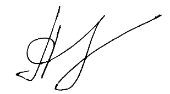 Комитета по образованию                                                            С. Р. Паранук Нашемук 52-95-91С-23(16)Приложение № 1 к приказу Комитетапо образованию АдминистрацииМО «Город Майкоп»№ _______ от _________________ Наименование и цель муниципальной услугиУслуга по реализация основных общеобразовательных программ дошкольного образования осуществляется с целью обеспечения права граждан на получение бесплатного дошкольного образования в соответствии с федеральными государственными образовательными стандартами дошкольного образования.II. Перечень (характеристика) потенциальных потребителей муниципальной услугиобучающиеся за исключением обучающихся с ограниченными возможностями здоровья (ОВЗ) и детей-инвалидов;возраст обучающихся от 1 года до 3 лет.III.Нормативное правовое регулирование муниципальной услугиНастоящие требования к качеству оказания муниципальных услуг разработаны и действуют на основе следующих нормативных правовых актов: - Федеральный закон "Об общих принципах организации местного самоуправления в Российской Федерации" от 06.10.2003 №131-ФЗ;- Федеральный закон "Об образовании в Российской Федерации" от 29.12.2012 №273-ФЗ;- Федеральный закон "Об организации предоставления государственных и муниципальных услуг" от 27.07.2010 №210-ФЗ;- Закон Республики Адыгея «Об образовании в Республике Адыгея" от 27.12.2013 №264 - Закон Республики Адыгея "О наделении органов местного самоуправления отдельными государственными полномочиями РА в сфере образования" от 23.12.2008 г. N 226; - Постановление Главного государственного санитарного врача РФ «Об утверждении СанПиН 2.4.1.3049-13 «Санитарно-эпидемиологические требования к устройству, содержанию и организации режима работы дошкольных образовательных организаций» от 15.05.2013 г. № 26;- Решение Совета народных депутатов муниципального образования «Город Майкоп» от 29.07.2009 №150-рс/378 "Об Уставе муниципального образования "Город Майкоп";- Решение Совета народных депутатов муниципального образования «Город Майкоп» от 28.04.2016 г №181-рс "Об утверждении Положения о Комитете по образованию Администрации муниципального образования "Город Майкоп".IV. Показатели объема муниципальной услугиПримечание: допустимое отклонение целевого значения 2%.V.Основные критерии, показатели оценки качества оказания муниципальной услуги (индикаторы качества услуги)Критериями, показателями (индикаторами) оценки качества оказания муниципальной услуги являются:Примечание: допустимое отклонение целевого значения 2%.VI. Описание последовательности действий по оказанию муниципальной услугиМуниципальная услуга – реализация основных общеобразовательных программ дошкольного образования оказывается в следующем порядке:6.1 Содержание образования в образовательной организации определяется основной общеобразовательной программой, дошкольного образования (ООП ДО).Образовательные программы дошкольного образования разрабатываются и утверждаются организацией, осуществляющей образовательную деятельность, в соответствии с федеральным государственным образовательным стандартом дошкольного образования и с учетом соответствующих примерных образовательных программ дошкольного образования.6.2 Образовательные программы дошкольного образования направлены на разностороннее развитие детей дошкольного возраста с учетом их возрастных и индивидуальных особенностей; на основе индивидуального подхода и специфичных для детей дошкольного возраста видов деятельности.Освоение образовательных программ дошкольного образования не сопровождается промежуточной аттестацией обучающихся.6.3 Образование в образовательных организациях, реализующих основные общеобразовательные программы дошкольного образования с обучающимися осуществляется в очной форме. 6.4 Режим непосредственно образовательной деятельности, длительность непрерывной образовательной деятельности, объем образовательной нагрузки, перерывы между периодами непрерывной образовательной деятельности определяются ООП ДО и локальным нормативным актом образовательной организации, разработанным в соответствии с требованиями СанПиН 2.4.1.3049-13 «Санитарно-эпидемиологические требования к устройству, содержанию и организации режима работы дошкольных образовательных организаций».6.5 Муниципальная услуга оказывается на основе договора заключенного в письменном виде между образовательной организацией, реализующей ООП ДО, и родителями (законными представителями) обучающихся.6.6 Порядок приема обучающихся регламентируется локальным нормативным актом организации.Организация обязана ознакомить родителей (законных представителей) со своим уставом; с лицензией на осуществление образовательной деятельности; с ООП ДО и другими документами, регламентирующими организацию и осуществление образовательной деятельности; с правами и обязанности обучающихся и их родителей (законных представителей).6.7 Организация охраны здоровья обучающихся (за исключением оказания первичной медико-санитарной помощи) в образовательных организациях, реализующих ООП ДО, осуществляется этими организациями.VII. Требования к материально-техническому обеспечению оказания муниципальной услугиVIII. Требования к уровню информационного обеспечения потребителей муниципальной услугиВ состав информации о предоставляемой образовательной организацией услуги по реализации основных общеобразовательных программ дошкольного образования:характеристика услуги, область ее предоставления и затраты времени на ее предоставление;наименование требования качества оказания услуги;возможность влияния потребителей на качество услуги;адекватные и доступные средства для эффективного общения работников образовательной организации с потребителями услуги;возможность получения оценки качества услуги со стороны потребителя;установление взаимосвязи между предложенной услугой и реальными потребностями потребителя;правила и условия эффективного и безопасного предоставления услуги.IX. Требования к кадровому обеспечению оказания муниципальной услуги9.1 Образовательная организация должна располагать необходимым числом специалистов в соответствии со штатным расписанием, а также в соответствии с количеством укомплектованных воспитанниками групп.9.2 Предоставление услуги по реализации основных общеобразовательных программ дошкольного образования осуществляют следующие виды персонала:педагогический персонал;административно-управленческий персонал;учебно-вспомогательный персонал;обслуживающий персонал.Каждый сотрудник образовательной организации должен иметь соответствующее образование, квалификацию, профессиональную подготовку, обладать знаниями и опытом, необходимыми для выполнения возложенных на него должностных обязанностей.9.3 Квалификацию специалистов следует поддерживать на высоком уровне постоянной (периодической, не реже чем раз в 3 года) учебой на курсах повышения квалификации  или иными действенными способами.Наряду с соответствующей квалификацией все работники образовательной орагнизации должны обладать высокими моральными качествами, чувством ответственности, при оказании услуг проявлять к воспитанникам и их родителям (законным представителям) максимальную вежливость, выдержку, внимание, предусмотрительность и терпение.К педагогической деятельности в образовательных организациях не допускаются лица, которым она запрещена приговором суда или по медицинским показаниям.9.4 В образовательной организации работники проходят медицинское обследование в соответствии с требованиями СанПиН.X. Требования к организации учета мнения потребителей о качестве муниципальной услуги10.1 Механизм сбора и учета: Комитет по образованию Администрации муниципального образования «Город Майкоп» является ответственным за механизм сбора, учета и анализа информации, за проведение социологического опроса населения.10.2 Методами сбора и обработки информации являются:-анализ отчетных показателей;-анализ статистических показателей;-социологический опрос населения (при проведении анкетирования родителей (законных представителей) обучающихся по показателю 4.1 по вопросу удовлетворенности качеством образования, охват респондентов должен составлять не менее 65 % от общего числа родителей (законных представителей) обучающихся; заполненные родителями (законными представителями) анкеты хранятся в ОО в течение 3-х лет).XI.Требования к отчетности о выполнении муниципального задания 11.1. Периодичность предоставления отчетов о выполнении муниципального задания – 1 раз в год.11.2. Показатель 4.1 о наличии в отчетном периоде обоснованных жалоб определяется в т. ч. на основании справки Комитета по образованию о наличии или отсутствии в ОО обоснованных жалоб на качество муниципальной услуги.11.3. При составлении отчетности учитывать замечания двух контролирующих органов: Министерство образования и науки Республики Адыгея, Отдел надзора и контроля в сфере образования, лицензирования и аккредитации (в структуре Министерства образования и науки) в соответствии с п. 1.1             ст. 7 Федерального закона от 29.12.2013 г. № 273-ФЗ «Об образовании в Российской Федерации». 11.4. Сроки предоставления отчетов о выполнении муниципального задания – до 15 января следующего за отчетным календарного года. Приложение № 2 к приказу Комитетапо образованию АдминистрацииМО «Город Майкоп»№ _______ от ___________________ Наименование и цель муниципальной услугиУслуга по реализации основных общеобразовательных программ дошкольного образования осуществляется с целью обеспечения права граждан на получение бесплатного дошкольного образования в соответствии с федеральными государственными образовательными стандартами дошкольного образования.II. Перечень (характеристика) потенциальных потребителей муниципальной услугиобучающиеся за исключением обучающихся с ограниченными возможностями здоровья (ОВЗ) и детей-инвалидов;возраст обучающихся от 3 до 8 лет.III.Нормативное правовое регулирование муниципальной услугиНастоящие требования к качеству оказания муниципальных услуг разработаны и действуют на основе следующих нормативных правовых актов: - Федеральный закон "Об общих принципах организации местного самоуправления в Российской Федерации" от 06.10.2003 №131-ФЗ;- Федеральный закон "Об образовании в Российской Федерации" от 29.12.2012 №273-ФЗ;- Федеральный закон "Об организации предоставления государственных и муниципальных услуг" от 27.07.2010 №210-ФЗ;- Закон Республики Адыгея «Об образовании в Республике Адыгея" от 27.12.2013 №264 - Закон Республики Адыгея "О наделении органов местного самоуправления отдельными государственными полномочиями РА в сфере образования" от 23.12.2008 г. N 226; - Постановление Главного государственного санитарного врача РФ «Об утверждении СанПиН 2.4.1.3049-13 «Санитарно-эпидемиологические требования к устройству, содержанию и организации режима работы дошкольных образовательных организаций» от 15.05.2013 г. № 26;- Решение Совета народных депутатов муниципального образования «Город Майкоп» от 29.07.2009 №150-рс/378 "Об Уставе муниципального образования "Город Майкоп";- Решение Совета народных депутатов муниципального образования «Город Майкоп» от 28.04.2016 г №181-рс "Об утверждении Положения о Комитете по образованию Администрации муниципального образования "Город Майкоп".IV. Показатели объема муниципальной услугиПримечание: допустимое отклонение целевого значения 2%.V. Основные критерии, показатели оценки качества оказания муниципальной услуги (индикаторы качества услуги)Критериями, показателями (индикаторами) оценки качества оказания муниципальной услуги являются:Примечание: допустимое отклонение целевого значения 2%.VI. Описание последовательности действий по оказанию муниципальной услугиМуниципальная услуга – реализация основных общеобразовательных программ дошкольного образования оказывается в следующем порядке:6.1 Содержание образования в образовательной организации определяется основной общеобразовательной программой, дошкольного образования (ООП ДО).Образовательные программы дошкольного образования разрабатываются и утверждаются организацией, осуществляющей образовательную деятельность, в соответствии с федеральным государственным образовательным стандартом дошкольного образования и с учетом соответствующих примерных образовательных программ дошкольного образования.6.2 Образовательные программы дошкольного образования направлены на разностороннее развитие детей дошкольного возраста с учетом их возрастных и индивидуальных особенностей; на основе индивидуального подхода и специфичных для детей дошкольного возраста видов деятельности.Освоение образовательных программ дошкольного образования не сопровождается промежуточной аттестацией и итоговой аттестацией обучающихся.6.3 Образование в образовательных организациях, реализующих основные общеобразовательные программы дошкольного образования с обучающимися осуществляется в очной форме. 6.4 Режим непосредственно образовательной деятельности, длительность непрерывной образовательной деятельности, объем образовательной нагрузки, перерывы между периодами непрерывной образовательной деятельности определяются ООП ДО и локальным нормативным актом образовательной организации, разработанным в соответствии с требованиями СанПиН 2.4.1.3049-13 «Санитарно-эпидемиологические требования к устройству, содержанию и организации режима работы дошкольных образовательных организаций».6.5 Муниципальная услуга оказывается на основе договора заключенного в письменном виде между образовательной организацией, реализующей ООП ДО, и родителями (законными представителями) обучающихся.6.6 Порядок приема обучающихся регламентируется локальным нормативным актом организации.Организация обязана ознакомить родителей (законных представителей) со своим уставом; с лицензией на осуществление образовательной деятельности; с ООП ДО и другими документами, регламентирующими организацию и осуществление образовательной деятельности; с правами и обязанности обучающихся и их родителей (законных представителей).6.7 Организация охраны здоровья обучающихся (за исключением оказания первичной медико-санитарной помощи) в образовательных организациях, реализующих ООП ДО, осуществляется этими организациями.VII. Требования к материально-техническому обеспечению оказания муниципальной услугиVIII. Требования к уровню информационного обеспечения потребителей муниципальной услугиВ состав информации о предоставляемой образовательной организацией услуги по реализации основных общеобразовательных программ дошкольного образования:характеристика услуги, область ее предоставления и затраты времени на ее предоставление;наименование требования качества оказания услуги;возможность влияния потребителей на качество услуги;адекватные и доступные средства для эффективного общения работников образовательной организации с потребителями услуги;возможность получения оценки качества услуги со стороны потребителя;установление взаимосвязи между предложенной услугой и реальными потребностями потребителя;правила и условия эффективного и безопасного предоставления услуги.IX. Требования к кадровому обеспечению оказания муниципальной услуги9.1 Образовательная организация должна располагать необходимым числом специалистов в соответствии со штатным расписанием, а также в соответствии с количеством укомплектованных воспитанниками групп.9.2 Предоставление услуги по реализации основных общеобразовательных программ дошкольного образования осуществляют следующие виды персонала:педагогический персонал;административно-управленческий персонал;учебно-вспомогательный персонал;обслуживающий персонал.Каждый сотрудник образовательной организации должен иметь соответствующее образование, квалификацию, профессиональную подготовку, обладать знаниями и опытом, необходимыми для выполнения возложенных на него должностных обязанностей.9.3 Квалификацию специалистов следует поддерживать на высоком уровне постоянной (периодической, не реже чем раз в 3 года) учебой на курсах повышения квалификации  или иными действенными способами.Наряду с соответствующей квалификацией все работники образовательной орагнизации должны обладать высокими моральными качествами, чувством ответственности, при оказании услуг проявлять к воспитанникам и их родителям (законным представителям) максимальную вежливость, выдержку, внимание, предусмотрительность и терпение.К педагогической деятельности в образовательных организациях не допускаются лица, которым она запрещена приговором суда или по медицинским показаниям.9.4 В образовательной организации работники проходят медицинское обследование в соответствии с требованиями СанПиН.X. Требования к организации учета мнения потребителей о качестве муниципальной услуги10.1 Механизм сбора и учета: Комитет по образованию Администрации муниципального образования «Город Майкоп» является ответственным за механизм сбора, учета и анализа информации, за проведение социологического опроса населения.10.2 Методами сбора и обработки информации являются:-анализ отчетных показателей;-анализ статистических показателей;-социологический опрос населения (при проведении анкетирования родителей (законных представителей) обучающихся по показателю 4.1 по вопросу удовлетворенности качеством образования, охват респондентов должен составлять не менее 65 % от общего числа родителей (законных представителей) обучающихся; заполненные родителями (законными представителями) анкеты хранятся в ОО в течение 3-х лет).XI.Требования к отчетности о выполнении муниципального задания 11.1. Периодичность предоставления отчетов о выполнении муниципального задания – 1 раз в год.11.2. Показатель 4.1 о наличии в отчетном периоде обоснованных жалоб определяется в т. ч. на основании справки Комитета по образованию о наличии или отсутствии в ОО обоснованных жалоб на качество муниципальной услуги.11.3. При составлении отчетности учитывать замечания двух контролирующих органов: Министерство образования и науки Республики Адыгея, Отдел надзора и контроля в сфере образования, лицензирования и аккредитации (в структуре Министерства образования и науки) в соответствии с п. 1.1             ст. 7 Федерального закона от 29.12.2013 г. № 273-ФЗ «Об образовании в Российской Федерации». 11.4. Сроки предоставления отчетов о выполнении муниципального задания – до 15 января следующего за отчетным календарного года. Приложение № 3 к приказу Комитетапо образованию АдминистрацииМО «Город Майкоп»№ _______ от __________________ Наименование и цель муниципальной услугиУслуга по реализации адаптированных образовательных программ дошкольного образования осуществляется с целью обеспечения права граждан с ограниченными возможностями здоровья на получение бесплатного дошкольного образования в соответствии с федеральными государственными образовательными стандартами дошкольного образования.II. Перечень (характеристика) потенциальных потребителей муниципальной услугиобучающиеся с ограниченными возможностями здоровья;возраст обучающихся от 3 до 8 лет.III.Нормативное правовое регулирование муниципальной услугиНастоящие требования к качеству оказания муниципальных услуг разработаны и действуют на основе следующих нормативных правовых актов: - Федеральный закон "Об общих принципах организации местного самоуправления в Российской Федерации" от 06.10.2003 №131-ФЗ;- Федеральный закон "Об образовании в Российской Федерации" от 29.12.2012 №273-ФЗ;- Федеральный закон "Об организации предоставления государственных и муниципальных услуг" от 27.07.2010 №210-ФЗ;- Закон Республики Адыгея «Об образовании в Республике Адыгея" от 27.12.2013 №264 - Закон Республики Адыгея "О наделении органов местного самоуправления отдельными государственными полномочиями РА в сфере образования" от 23.12.2008 г. N 226; - Постановление Главного государственного санитарного врача РФ «Об утверждении СанПиН 2.4.1.3049-13 «Санитарно-эпидемиологические требования к устройству, содержанию и организации режима работы дошкольных образовательных организаций» от 15.05.2013 г. № 26;- Решение Совета народных депутатов муниципального образования «Город Майкоп» от 29.07.2009 №150-рс/378 "Об Уставе муниципального образования "Город Майкоп";- Решение Совета народных депутатов муниципального образования «Город Майкоп» от 28.04.2016 г №181-рс "Об утверждении Положения о Комитете по образованию Администрации муниципального образования "Город Майкоп".IV. Показатели объема муниципальной услугиПримечание: допустимое отклонение целевого значения 2%.V. Основные критерии, показатели оценки качества оказания муниципальной услуги (индикаторы качества услуги)Критериями, показателями (индикаторами) оценки качества оказания муниципальной услуги являются:Примечание: допустимое отклонение целевого значения 2%.VI. Описание последовательности действий по оказанию муниципальной услугиМуниципальная услуга – реализация адаптированных образовательных программ дошкольного образования оказывается в следующем порядке:6.1 Содержание образования в образовательной организации определяется адаптированной образовательной программой, дошкольного образования.Адаптированные образовательные программы дошкольного образования разрабатываются и утверждаются организацией, осуществляющей образовательную деятельность, в соответствии с федеральным государственным образовательным стандартом дошкольного образования и с учетом соответствующих примерных образовательных программ дошкольного образования.6.2 Адаптированные образовательные программы дошкольного образования для детей с ограниченными возможностями здоровья разрабатываются с учетом особенностей их психофизического развития, индивидуальных возможностей, обеспечивающих коррекцию нарушения развития и социальную адаптацию.Освоение образовательных программ дошкольного образования не сопровождается промежуточной аттестацией и итоговой аттестацией обучающихся.6.3 Образование в образовательных организациях, реализующих адаптированные образовательные программы дошкольного образования с обучающимися осуществляется в очной форме. 6.4 Режим непосредственно образовательной деятельности, длительность непрерывной образовательной деятельности, объем образовательной нагрузки, перерывы между периодами непрерывной образовательной деятельности определяются адаптированной образовательной программой и локальным нормативным актом образовательной организации, разработанных в соответствии с требованиями СанПиН 2.4.1.3049-13 «Санитарно-эпидемиологические требования к устройству, содержанию и организации режима работы дошкольных образовательных организаций».6.5 Муниципальная услуга оказывается на основе договора заключенного в письменном виде между образовательной организацией, реализующей адаптированную образовательную программу дошкольного образования, и родителями (законными представителями) обучающихся.6.6 Порядок приема обучающихся регламентируется локальным нормативным актом организации.Организация обязана ознакомить родителей (законных представителей) со своим уставом; с лицензией на осуществление образовательной деятельности; с адаптированной образовательной программой и другими документами, регламентирующими организацию и осуществление образовательной деятельности; с правами и обязанности обучающихся и их родителей (законных представителей).6.7 Организация охраны здоровья обучающихся (за исключением оказания первичной медико-санитарной помощи) в организациях, реализующих адаптированную образовательную программу, осуществляется этими организациями.VII. Требования к материально-техническому обеспечению оказания муниципальной услугиVIII. Требования к уровню информационного обеспечения потребителей муниципальной услугиВ состав информации о предоставляемой образовательной организацией услуге по реализации адаптированных образовательных программ дошкольного образования:характеристика услуги, область ее предоставления и затраты времени на ее предоставление;наименование требования качества оказания услуги;возможность влияния потребителей на качество услуги;адекватные и доступные средства для эффективного общения работников образовательной организации с потребителями услуги;возможность получения оценки качества услуги со стороны потребителя;установление взаимосвязи между предложенной услугой и реальными потребностями потребителя;правила и условия эффективного и безопасного предоставления услуги.IX. Требования к кадровому обеспечению оказания муниципальной услуги9.1 Образовательная организация должна располагать необходимым числом специалистов в соответствии со штатным расписанием, а также в соответствии с количеством укомплектованных воспитанниками групп.9.2 Предоставление услуги в сфере дошкольного образования осуществляют следующие виды персонала:педагогический персонал;административно-управленческий персонал;учебно-вспомогательный персонал;обслуживающий персонал.Каждый сотрудник образовательной организации должен иметь соответствующее образование, квалификацию, профессиональную подготовку, обладать знаниями и опытом, необходимыми для выполнения возложенных на него должностных обязанностей.9.3 Квалификацию специалистов следует поддерживать на высоком уровне постоянной (периодической, не реже чем раз в 3 года) учебой на курсах повышения квалификации или иными действенными способами.Наряду с соответствующей квалификацией все работники образовательной организации должны обладать высокими моральными качествами, чувством ответственности, при оказании услуг проявлять к воспитанникам и их родителям (законным представителям) максимальную вежливость, выдержку, внимание, предусмотрительность и терпение.К педагогической деятельности в образовательных организациях не допускаются лица, которым она запрещена приговором суда или по медицинским показаниям.9.4 В образовательной организации работники проходят медицинское обследование в соответствии с требованиями СанПиН.X.  Требования к организации учета мнения потребителей о качестве муниципальной услуги10.1 Механизм сбора и учета: Комитет по образованию Администрации муниципального образования «Город Майкоп» является ответственным за механизм сбора, учета и анализа информации, за проведение социологического опроса населения.10.2 Методами сбора и обработки информации являются:-анализ отчетных показателей;-анализ статистических показателей;-социологический опрос населения (при проведении анкетирования родителей (законных представителей) обучающихся по показателю 4.1 по вопросу удовлетворенности качеством образования, охват респондентов должен составлять не менее 65 % от общего числа родителей (законных представителей) обучающихся; заполненные родителями (законными представителями) анкеты хранятся в ОО в течение 3-х лет).XI.Требования к отчетности о выполнении муниципального задания 11.1. Периодичность предоставления отчетов о выполнении муниципального задания – 1 раз в год.11.2. Показатель 4.1 о наличии в отчетном периоде обоснованных жалоб определяется в т. ч. на основании справки Комитета по образованию о наличии или отсутствии в ОО обоснованных жалоб на качество муниципальной услуги.11.3. При составлении отчетности учитывать замечания двух контролирующих органов: Министерство образования и науки Республики Адыгея, Отдел надзора и контроля в сфере образования, лицензирования и аккредитации (в структуре Министерства образования и науки) в соответствии с п. 1.1             ст. 7 Федерального закона от 29.12.2013 г. № 273-ФЗ «Об образовании в Российской Федерации». 11.4. Сроки предоставления отчетов о выполнении муниципального задания – до 15 января следующего за отчетным календарного года. Приложение № 4 к приказу Комитетапо образованию АдминистрацииМО «Город Майкоп»№ _______ от ___________________ Наименование и цель муниципальной услугиУслуга по организации присмотра и ухода осуществляется в целях обеспечения комплекса мер по организации питания и хозяйственного-бытового обслуживания обучающихся, обеспечение ими личной гигиены и режима дня в образовательных организациях реализующих основную образовательную программу дошкольного образования; адаптированную образовательную программу дошкольного образования.II. Перечень (характеристика) потенциальных потребителей муниципальной услугиУслуга по организации присмотра и ухода оказывается физическим лицам за исключение льготных категорий в возрасте от 1 года до 3 лет.III.Нормативное правовое регулирование муниципальной услугиНастоящие требования к качеству оказания муниципальных услуг разработаны и действуют на основе следующих нормативных правовых актов: - Федеральный закон "Об общих принципах организации местного самоуправления в Российской Федерации" от 06.10.2003 №131-ФЗ;- Федеральный закон "Об образовании в Российской Федерации" от 29.12.2012 №273-ФЗ;- Федеральный закон "Об организации предоставления государственных и муниципальных услуг" от 27.07.2010 №210-ФЗ;- Закон Республики Адыгея «Об образовании в Республике Адыгея" от 27.12.2013 №264 - Закон Республики Адыгея "О наделении органов местного самоуправления отдельными государственными полномочиями РА в сфере образования" от 23.12.2008 г. N 226; - Постановление Главного государственного санитарного врача РФ «Об утверждении СанПиН 2.4.1.3049-13 «Санитарно-эпидемиологические требования к устройству, содержанию и организации режима работы дошкольных образовательных организаций» от 15.05.2013 г. № 26;- Решение Совета народных депутатов муниципального образования «Город Майкоп» от 29.07.2009 №150-рс/378 "Об Уставе муниципального образования "Город Майкоп";- Решение Совета народных депутатов муниципального образования «Город Майкоп» от 28.04.2016 г №181-рс "Об утверждении Положения о Комитете по образованию Администрации муниципального образования "Город Майкоп".IV. Показатели объема муниципальной услугиПримечание: допустимое отклонение целевого значения 2%.V. Основные критерии, показатели оценки качества оказания муниципальной услуги (индикаторы качества услуги)Критериями, показателями (индикаторами) оценки качества оказания муниципальной услуги являются:Примечание: допустимое отклонение целевого значения 2%.VI. Описание последовательности действий по оказанию муниципальной услуги6.1. Услуга по присмотру и уходу за детьми оказывается образовательными организациями, реализующими основные образовательные программы дошкольного образования (ООД); адаптированные образовательные программы дошкольного образования.6.2. Услуга по присмотру и уходу за детьми оказывается на основе договора родителей (законных представителей) ребенка с образовательной организацией.6.3 Присмотр и уход за детьми осуществляется в соответствии с СанПиН 2.4.1.3049-13 «Санитарно-эпидемиологические требования к устройству, содержанию и организации режима работы дошкольных организаций» (СанПиН).6.4. Режим работы образовательной организации определяется локальным нормативным актом.6.5. Образовательная организация обеспечивает сбалансированное питание детей по нормам, утвержденным действующим СанПиН.6.6. За услугу по присмотру и уходу за детьми в образовательной организации взимается плата в размере, установленном Постановлением администрации МО «Город Майкоп» от 05.06.2015 г. № 370. «Об утверждении порядка установления платы, взимаемой с родителей (законных представителей) за присмотр и уход за детьми в муниципальных образовательных организациях, реализующих образовательные программы дошкольного образования». В родительскую плату за услугу по присмотру и уходу за ребенком не включаются расходы на реализацию основной образовательной программы дошкольного образования, а также расходы на содержание недвижимого имущества образовательной организации.6.7. Образовательная организация проводит своевременно санитарно-противоэпидемические и профилактические мероприятия, создает условия для профилактики заболеваний обучающихся, организует охрану здоровья обучающихся (за исключением оказания первичной медико-санитарной помощи, прохождения периодических медицинских осмотров и диспансеризации).6.8. Медицинское обслуживание детей обеспечивается специально закрепленным органами здравоохранения за образовательной организацией медицинским персоналом, который, наряду с руководством образовательной организации, несет ответственность за здоровье и физическое развитие детей, проведение лечебно-профилактических мероприятий, соблюдение санитарно-гигиенических норм, контроль режима и качества питания.VII. Требования к материально-техническому обеспечению оказания муниципальной услуги7.1. Требования к помещениям для осуществления услуги по присмотру и уходу за детьми:7.2. Каждая ОО должна быть оснащена необходимым оборудованием, отвечающим требованиям стандартов, технических условий, других нормативных документов и обеспечивающими надлежащее качество предоставляемых услуг.Оборудование должно использоваться строго по назначению в соответствии с эксплуатационными документами, содержаться в технически исправном состоянии. Пригодность к эксплуатации специального оборудования, приборов и аппаратуры подтверждается проверкой. VIII. Требования к уровню информационного обеспечения потребителей муниципальной услугиВ состав информации о предоставляемой образовательной организацией услуги по присмотру и уходу:характеристика услуги, область ее предоставления и затраты времени на ее предоставление;наименование требования качества оказания услуги;возможность влияния потребителей на качество услуги;адекватные и доступные средства для эффективного общения работников образовательной организации с потребителями услуги;возможность получения оценки качества услуги со стороны потребителя;установление взаимосвязи между предложенной услугой и реальными потребностями потребителя;правила и условия эффективного и безопасного предоставления услуги.IX. Требования к кадровому обеспечению оказания муниципальной услуги9.1 Образовательная организация должна располагать необходимым числом специалистов в соответствии со штатным расписанием, а также в соответствии с количеством укомплектованных воспитанниками групп.9.2 Предоставление услуги в сфере дошкольного образования осуществляют следующие виды персонала:педагогический персонал;административно-управленческий персонал;учебно-вспомогательный персонал;обслуживающий персонал.Каждый сотрудник образовательной организации должен иметь соответствующее образование, квалификацию, профессиональную подготовку, обладать знаниями и опытом, необходимыми для выполнения возложенных на него должностных обязанностей.9.3 Квалификацию специалистов следует поддерживать на высоком уровне постоянной (периодической, не реже чем раз в 3 года) учебой на курсах повышения квалификации  или иными действенными способами.Наряду с соответствующей квалификацией все работники образовательного учреждения должны обладать высокими моральными качествами, чувством ответственности, при оказании услуг проявлять к воспитанникам и их родителям (законным представителям) максимальную вежливость, выдержку, внимание, предусмотрительность и терпение.К педагогической деятельности в образовательных учреждениях не допускаются лица, которым она запрещена приговором суда или по медицинским показаниям.9.4 В образовательной организации работники проходят медицинское обследование в соответствии с требованиями СанПиН.X.  Требования к организации учета мнения потребителей о качестве муниципальной услуги10.1 Механизм сбора и учета: Комитет по образованию Администрации муниципального образования «Город Майкоп» является ответственным за механизм сбора, учета и анализа информации, за проведение социологического опроса населения.10.2 Методами сбора и обработки информации являются:-анализ отчетных показателей;-анализ статистических показателей;-социологический опрос населения (при проведении анкетирования родителей (законных представителей) обучающихся по показателю 4.1 по вопросу удовлетворенности качеством образования, охват респондентов должен составлять не менее 65 % от общего числа родителей (законных представителей) обучающихся; заполненные родителями (законными представителями) анкеты хранятся в ОО в течение 3-х лет).XI.Требования к отчетности о выполнении муниципального задания 11.1. Периодичность предоставления отчетов о выполнении муниципального задания – 1 раз в год.11.2. Показатель 4.1 о наличии в отчетном периоде обоснованных жалоб определяется в т. ч. на основании справки Комитета по образованию о наличии или отсутствии в ОО обоснованных жалоб на качество муниципальной услуги.11.3. При составлении отчетности учитывать замечания двух контролирующих органов: Министерство образования и науки Республики Адыгея, Отдел надзора и контроля в сфере образования, лицензирования и аккредитации (в структуре Министерства образования и науки) в соответствии с п. 1.1             ст. 7 Федерального закона от 29.12.2013 г. № 273-ФЗ «Об образовании в Российской Федерации». 11.4. Сроки предоставления отчетов о выполнении муниципального задания – до 15 января следующего за отчетным календарного года. Приложение № 5 к приказу Комитетапо образованию АдминистрацииМО «Город Майкоп»№ _______ от __________________I. Наименование и цель муниципальной услугиУслуга по организации присмотра и ухода осуществляется в целях обеспечения комплекса мер по организации питания и хозяйственного-бытового обслуживания обучающихся, обеспечение ими личной гигиены и режима дня в образовательных организациях реализующих основную образовательную программу дошкольного образования; адаптированную образовательную программу дошкольного образования.II. Перечень (характеристика) потенциальных потребителей муниципальной услугиУслуга по организации присмотра и ухода оказывается физическим лицам за исключение льготных категорий в возрасте от 3 до 8 лет.III.Нормативное правовое регулирование муниципальной услугиНастоящие требования к качеству оказания муниципальных услуг разработаны и действуют на основе следующих нормативных правовых актов: - Федеральный закон "Об общих принципах организации местного самоуправления в Российской Федерации" от 06.10.2003 №131-ФЗ;- Федеральный закон "Об образовании в Российской Федерации" от 29.12.2012 №273-ФЗ;- Федеральный закон "Об организации предоставления государственных и муниципальных услуг" от 27.07.2010 №210-ФЗ;- Закон Республики Адыгея «Об образовании в Республике Адыгея" от 27.12.2013 №264 - Закон Республики Адыгея "О наделении органов местного самоуправления отдельными государственными полномочиями РА в сфере образования" от 23.12.2008 г. N 226; - Постановление Главного государственного санитарного врача РФ «Об утверждении СанПиН 2.4.1.3049-13 «Санитарно-эпидемиологические требования к устройству, содержанию и организации режима работы дошкольных образовательных организаций» от 15.05.2013 г. № 26;- Решение Совета народных депутатов муниципального образования «Город Майкоп» от 29.07.2009 №150-рс/378 "Об Уставе муниципального образования "Город Майкоп";- Решение Совета народных депутатов муниципального образования «Город Майкоп» от 28.04.2016 г №181-рс "Об утверждении Положения о Комитете по образованию Администрации муниципального образования "Город Майкоп".IV. Показатели объема муниципальной услугиПримечание: допустимое отклонение целевого значения 2%.V. Основные критерии, показатели оценки качества оказания муниципальной услуги (индикаторы качества услуги)Критериями, показателями (индикаторами) оценки качества оказания муниципальной услуги являются:Примечание: допустимое отклонение целевого значения 2%.VI. Описание последовательности действий по оказанию муниципальной услуги6.1. Услуга по присмотру и уходу за детьми оказывается образовательными организациями, реализующими основные образовательные программы дошкольного образования (ООД); адаптированные образовательные программы дошкольного образования.6.2. Услуга по присмотру и уходу за детьми оказывается на основе договора родителей (законных представителей) ребенка с образовательной организацией.6.3 Присмотр и уход за детьми осуществляется в соответствии с СанПиН 2.4.1.3049-13 «Санитарно-эпидемиологические требования к устройству, содержанию и организации режима работы дошкольных организаций» (СанПиН).6.4. Режим работы образовательной организации определяется локальным нормативным актом.6.5. Образовательная организация обеспечивает сбалансированное питание детей по нормам, утвержденным действующим СанПиН.6.6. За услугу по присмотру и уходу за детьми в образовательной организации взимается плата в размере, установленном Постановлением администрации МО «Город Майкоп» от 05.06.2015 г. № 370. «Об утверждении порядка установления платы, взимаемой с родителей (законных представителей) за присмотр и уход за детьми в муниципальных образовательных организациях, реализующих образовательные программы дошкольного образования». В родительскую плату за услугу по присмотру и уходу за ребенком не включаются расходы на реализацию основной образовательной программы дошкольного образования, а также расходы на содержание недвижимого имущества образовательной организации.6.7. Образовательная организация проводит своевременно санитарно-противоэпидемические и профилактические мероприятия, создает условия для профилактики заболеваний обучающихся, организует охрану здоровья обучающихся (за исключением оказания первичной медико-санитарной помощи, прохождения периодических медицинских осмотров и диспансеризации).6.8. Медицинское обслуживание детей обеспечивается специально закрепленным органами здравоохранения за образовательной организацией медицинским персоналом, который, наряду с руководством образовательной организации, несет ответственность за здоровье и физическое развитие детей, проведение лечебно-профилактических мероприятий, соблюдение санитарно-гигиенических норм, контроль режима и качества питания.VII. Требования к материально-техническому обеспечению оказания муниципальной услуги7.1. Требования к помещениям для осуществления услуги по присмотру и уходу за детьми:7.2. Каждая ОО должна быть оснащена необходимым оборудованием, отвечающим требованиям стандартов, технических условий, других нормативных документов и обеспечивающими надлежащее качество предоставляемых услуг.Оборудование должно использоваться строго по назначению в соответствии с эксплуатационными документами, содержаться в технически исправном состоянии. Пригодность к эксплуатации специального оборудования, приборов и аппаратуры подтверждается проверкой. VIII. Требования к уровню информационного обеспечения потребителей муниципальной услугиВ состав информации о предоставляемой образовательной организацией услуги по присмотру и уходу:характеристика услуги, область ее предоставления и затраты времени на ее предоставление;наименование требования качества оказания услуги;возможность влияния потребителей на качество услуги;адекватные и доступные средства для эффективного общения работников образовательной организации с потребителями услуги;возможность получения оценки качества услуги со стороны потребителя;установление взаимосвязи между предложенной услугой и реальными потребностями потребителя;правила и условия эффективного и безопасного предоставления услуги.IX. Требования к кадровому обеспечению оказания муниципальной услуги9.1 Образовательная организация должна располагать необходимым числом специалистов в соответствии со штатным расписанием, а также в соответствии с количеством укомплектованных воспитанниками групп.9.2 Предоставление услуги в сфере дошкольного образования осуществляют следующие виды персонала:педагогический персонал;административно-управленческий персонал;учебно-вспомогательный персонал;обслуживающий персонал.Каждый сотрудник образовательной организации должен иметь соответствующее образование, квалификацию, профессиональную подготовку, обладать знаниями и опытом, необходимыми для выполнения возложенных на него должностных обязанностей.9.3 Квалификацию специалистов следует поддерживать на высоком уровне постоянной (периодической, не реже чем раз в 3 года) учебой на курсах повышения квалификации  или иными действенными способами.Наряду с соответствующей квалификацией все работники образовательного учреждения должны обладать высокими моральными качествами, чувством ответственности, при оказании услуг проявлять к воспитанникам и их родителям (законным представителям) максимальную вежливость, выдержку, внимание, предусмотрительность и терпение.К педагогической деятельности в образовательных учреждениях не допускаются лица, которым она запрещена приговором суда или по медицинским показаниям.9.4 В образовательной организации работники проходят медицинское обследование в соответствии с требованиями СанПиН.X.  Требования к организации учета мнения потребителей о качестве муниципальной услуги10.1 Механизм сбора и учета: Комитет по образованию Администрации муниципального образования «Город Майкоп» является ответственным за механизм сбора, учета и анализа информации, за проведение социологического опроса населения.10.2 Методами сбора и обработки информации являются:-анализ отчетных показателей;-анализ статистических показателей;-социологический опрос населения (при проведении анкетирования родителей (законных представителей) обучающихся по показателю 4.1 по вопросу удовлетворенности качеством образования, охват респондентов должен составлять не менее 65 % от общего числа родителей (законных представителей) обучающихся; заполненные родителями (законными представителями) анкеты хранятся в ОО в течение 3-х лет).XI.Требования к отчетности о выполнении муниципального задания 11.1. Периодичность предоставления отчетов о выполнении муниципального задания – 1 раз в год.11.2. Показатель 4.1 о наличии в отчетном периоде обоснованных жалоб определяется в т. ч. на основании справки Комитета по образованию о наличии или отсутствии в ОО обоснованных жалоб на качество муниципальной услуги.11.3. При составлении отчетности учитывать замечания двух контролирующих органов: Министерство образования и науки Республики Адыгея, Отдел надзора и контроля в сфере образования, лицензирования и аккредитации (в структуре Министерства образования и науки) в соответствии с п. 1.1             ст. 7 Федерального закона от 29.12.2013 г. № 273-ФЗ «Об образовании в Российской Федерации». 11.4. Сроки предоставления отчетов о выполнении муниципального задания – до 15 января следующего за отчетным календарного года.       Приложение № 6 к приказу Комитетапо образованию АдминистрацииМО «Город Майкоп»№ _______ от __________________I. Наименование и цель муниципальной услугиУслуга по организации присмотра и ухода за детьми с туберкулезной интоксикацией осуществляется в целях обеспечения комплекса мер по организации питания и хозяйственного-бытового обслуживания обучающихся, обеспечение ими личной гигиены и режима дня в образовательных организациях реализующих основную образовательную программу дошкольного образования.II. Перечень (характеристика) потенциальных потребителей муниципальной услугиУслуга по организации присмотра и ухода оказывается физическим лицам с туберкулезной интоксикацией в возрасте от 1 года до 3 лет.III.Нормативное правовое регулирование муниципальной услугиНастоящие требования к качеству оказания муниципальных услуг разработаны и действуют на основе следующих нормативных правовых актов: - Федеральный закон "Об общих принципах организации местного самоуправления в Российской Федерации" от 06.10.2003 №131-ФЗ;- Федеральный закон "Об образовании в Российской Федерации" от 29.12.2012 №273-ФЗ;- Федеральный закон "Об организации предоставления государственных и муниципальных услуг" от 27.07.2010 №210-ФЗ;- Закон Республики Адыгея «Об образовании в Республике Адыгея" от 27.12.2013 №264 - Закон Республики Адыгея "О наделении органов местного самоуправления отдельными государственными полномочиями РА в сфере образования" от 23.12.2008 г. N 226; - Постановление Главного государственного санитарного врача РФ «Об утверждении СанПиН 2.4.1.3049-13 «Санитарно-эпидемиологические требования к устройству, содержанию и организации режима работы дошкольных образовательных организаций» от 15.05.2013 г. № 26;- Решение Совета народных депутатов муниципального образования «Город Майкоп» от 29.07.2009 №150-рс/378 "Об Уставе муниципального образования "Город Майкоп";- Решение Совета народных депутатов муниципального образования «Город Майкоп» от 28.04.2016 г №181-рс "Об утверждении Положения о Комитете по образованию Администрации муниципального образования "Город Майкоп".IV. Показатели объема муниципальной услугиПримечание: допустимое отклонение целевого значения 2%.V. Основные критерии, показатели оценки качества оказания муниципальной услуги (индикаторы качества услуги)Критериями, показателями (индикаторами) оценки качества оказания муниципальной услуги являются:Примечание: допустимое отклонение целевого значения 2%.VI. Описание последовательности действий по оказанию муниципальной услуги6.1. Услуга по присмотру и уходу за детьми с туберкулезной интоксикацией оказывается образовательными организациями, реализующими основные образовательные программы дошкольного образования (ООД).6.2. Услуга по присмотру и уходу за детьми с туберкулезной интоксикацией оказывается на основе договора родителей (законных представителей) ребенка с образовательной организацией.6.3 Присмотр и уход за детьми с туберкулезной интоксикацией осуществляется в соответствии с СанПиН 2.4.1.3049-13 «Санитарно-эпидемиологические требования к устройству, содержанию и организации режима работы дошкольных организаций» (СанПиН).6.4. Режим работы образовательной организации определяется локальным нормативным актом.6.5. Образовательная организация обеспечивает сбалансированное питание детей по нормам, утвержденным действующим СанПиН.6.6. За услугу по присмотру и уходу за детьми в образовательной организации не взимается плата в размере, установленном Постановлением администрации МО «Город Майкоп» от 05.06.2015 г. № 370. «Об утверждении порядка установления платы, взимаемой с родителей (законных представителей) за присмотр и уход за детьми в муниципальных образовательных организациях, реализующих образовательные программы дошкольного образования». 6.7. Образовательная организация проводит своевременно санитарно-противоэпидемические и профилактические мероприятия, создает условия для профилактики заболеваний обучающихся, организует охрану здоровья обучающихся (за исключением оказания первичной медико-санитарной помощи, прохождения периодических медицинских осмотров и диспансеризации).6.8. Образовательная организация, осуществляющая присмотр и уход за детьми с туберкулезной интоксикацией осуществляет комплекс специальных лечебно-оздоровительных и профилактических мероприятий и процедур.6.9. Медицинское обслуживание детей обеспечивается специально закрепленным органами здравоохранения за образовательной организацией медицинским персоналом, который, наряду с руководством образовательной организации, несет ответственность за здоровье и физическое развитие детей, проведение лечебно-профилактических мероприятий, соблюдение санитарно-гигиенических норм, контроль режима и качества питания.VII. Требования к материально-техническому обеспечению оказания муниципальной услуги7.1. Требования к помещениям для осуществления услуги по присмотру и уходу за детьми:7.2. Каждая образовательная организация должна быть оснащена необходимым оборудованием, отвечающим требованиям стандартов, технических условий, других нормативных документов и обеспечивающими надлежащее качество предоставляемых услуг.Оборудование должно использоваться строго по назначению в соответствии с эксплуатационными документами, содержаться в технически исправном состоянии. Пригодность к эксплуатации специального оборудования, приборов и аппаратуры подтверждается проверкой. VIII. Требования к уровню информационного обеспечения потребителей муниципальной услугиВ состав информации о предоставляемой образовательной организацией услуги по присмотру и уходу за детьми с туберкулезной интоксикацией:характеристика услуги, область ее предоставления и затраты времени на ее предоставление;наименование требования качества оказания услуги;возможность влияния потребителей на качество услуги;адекватные и доступные средства для эффективного общения работников образовательной организации с потребителями услуги;возможность получения оценки качества услуги со стороны потребителя;установление взаимосвязи между предложенной услугой и реальными потребностями потребителя;правила и условия эффективного и безопасного предоставления услуги.IX. Требования к кадровому обеспечению оказания муниципальной услуги9.1 Образовательная организация должна располагать необходимым числом специалистов в соответствии со штатным расписанием, а также в соответствии с количеством укомплектованных воспитанниками групп.9.2 Предоставление услуги в сфере дошкольного образования осуществляют следующие виды персонала:педагогический персонал;административно-управленческий персонал;учебно-вспомогательный персонал;обслуживающий персонал.Каждый сотрудник образовательной организации должен иметь соответствующее образование, квалификацию, профессиональную подготовку, обладать знаниями и опытом, необходимыми для выполнения возложенных на него должностных обязанностей.9.3 Квалификацию специалистов следует поддерживать на высоком уровне постоянной (периодической, не реже чем раз в 3 года) учебой на курсах повышения квалификации  или иными действенными способами.Наряду с соответствующей квалификацией все работники образовательного учреждения должны обладать высокими моральными качествами, чувством ответственности, при оказании услуг проявлять к воспитанникам и их родителям (законным представителям) максимальную вежливость, выдержку, внимание, предусмотрительность и терпение.К педагогической деятельности в образовательных учреждениях не допускаются лица, которым она запрещена приговором суда или по медицинским показаниям.9.4 В образовательной организации работники проходят медицинское обследование в соответствии с требованиями СанПиН.X.  Требования к организации учета мнения потребителей о качестве муниципальной услуги10.1 Механизм сбора и учета: Комитет по образованию Администрации муниципального образования «Город Майкоп» является ответственным за механизм сбора, учета и анализа информации, за проведение социологического опроса населения.10.2 Методами сбора и обработки информации являются:анализ отчетных показателей;анализ статистических показателей;социологический опрос населения (при проведении анкетирования родителей (законных представителей) обучающихся по показателю 4.1 по вопросу удовлетворенности качеством образования, охват респондентов должен составлять не менее 65 % от общего числа родителей (законных представителей) обучающихся; заполненные родителями (законными представителями) анкеты хранятся в ОО в течение 3-х лет).XI.Требования к отчетности о выполнении муниципального задания 11.1. Периодичность предоставления отчетов о выполнении муниципального задания – 1 раз в год.11.2. Показатель 4.1 о наличии в отчетном периоде обоснованных жалоб определяется в т. ч. на основании справки Комитета по образованию о наличии или отсутствии в ОО обоснованных жалоб на качество муниципальной услуги.11.3. При составлении отчетности учитывать замечания двух контролирующих органов: Министерство образования и науки Республики Адыгея, Отдел надзора и контроля в сфере образования, лицензирования и аккредитации (в структуре Министерства образования и науки) в соответствии с п. 1.1             ст. 7 Федерального закона от 29.12.2013 г. № 273-ФЗ «Об образовании в Российской Федерации». 11.4. Сроки предоставления отчетов о выполнении муниципального задания – до 15 января следующего за отчетным календарного года. Приложение № 7 к приказу Комитетапо образованию АдминистрацииМО «Город Майкоп»№ _______ от ___________________ Наименование и цель муниципальной услугиУслуга по организации присмотра и ухода за детьми с туберкулезной интоксикацией осуществляется в целях обеспечения комплекса мер по организации питания и хозяйственного-бытового обслуживания обучающихся, обеспечение ими личной гигиены и режима дня в образовательных организациях реализующих основную образовательную программу дошкольного образования.II. Перечень (характеристика) потенциальных потребителей муниципальной услугиУслуга по организации присмотра и ухода оказывается физическим лицам с туберкулезной интоксикацией в возрасте от 3 до 8 лет.III.Нормативное правовое регулирование муниципальной услугиНастоящие требования к качеству оказания муниципальных услуг разработаны и действуют на основе следующих нормативных правовых актов: - Федеральный закон "Об общих принципах организации местного самоуправления в Российской Федерации" от 06.10.2003 №131-ФЗ;- Федеральный закон "Об образовании в Российской Федерации" от 29.12.2012 №273-ФЗ;- Федеральный закон "Об организации предоставления государственных и муниципальных услуг" от 27.07.2010 №210-ФЗ;- Закон Республики Адыгея «Об образовании в Республике Адыгея" от 27.12.2013 №264 - Закон Республики Адыгея "О наделении органов местного самоуправления отдельными государственными полномочиями РА в сфере образования" от 23.12.2008 г. N 226; - Постановление Главного государственного санитарного врача РФ «Об утверждении СанПиН 2.4.1.3049-13 «Санитарно-эпидемиологические требования к устройству, содержанию и организации режима работы дошкольных образовательных организаций» от 15.05.2013 г. № 26;- Решение Совета народных депутатов муниципального образования «Город Майкоп» от 29.07.2009 №150-рс/378 "Об Уставе муниципального образования "Город Майкоп";- Решение Совета народных депутатов муниципального образования «Город Майкоп» от 28.04.2016 г №181-рс "Об утверждении Положения о Комитете по образованию Администрации муниципального образования "Город Майкоп".IV. Основные критерии, показатели оценки качества оказания муниципальной услуги (индикаторы качества услуги)Критериями, показателями (индикаторами) оценки качества оказания муниципальной услуги являются:V. Описание последовательности действий по оказанию муниципальной услуги5.1. Услуга по присмотру и уходу за детьми с туберкулезной интоксикацией оказывается образовательными организациями, реализующими основные образовательные программы дошкольного образования (ООД).5.2. Услуга по присмотру и уходу за детьми с туберкулезной интоксикацией оказывается на основе договора родителей (законных представителей) ребенка с образовательной организацией.5.3 Присмотр и уход за детьми с туберкулезной интоксикацией осуществляется в соответствии с СанПиН 2.4.1.3049-13 «Санитарно-эпидемиологические требования к устройству, содержанию и организации режима работы дошкольных организаций» (СанПиН).5.4. Режим работы образовательной организации определяется локальным нормативным актом.5.5. Образовательная организация обеспечивает сбалансированное питание детей по нормам, утвержденным действующим СанПиН.5.6. За услугу по присмотру и уходу за детьми в образовательной организации не взимается плата в размере, установленном Постановлением администрации МО «Город Майкоп» от 05.06.2015 г. № 370. «Об утверждении порядка установления платы, взимаемой с родителей (законных представителей) за присмотр и уход за детьми в муниципальных образовательных организациях, реализующих образовательные программы дошкольного образования». 5.7. Образовательная организация проводит своевременно санитарно-противоэпидемические и профилактические мероприятия, создает условия для профилактики заболеваний обучающихся, организует охрану здоровья обучающихся (за исключением оказания первичной медико-санитарной помощи, прохождения периодических медицинских осмотров и диспансеризации).5.8. Образовательная организация, осуществляющая присмотр и уход за детьми с туберкулезной интоксикацией осуществляет комплекс специальных лечебно-оздоровительных и профилактических мероприятий и процедур.5.9. Медицинское обслуживание детей обеспечивается специально закрепленным органами здравоохранения за образовательной организацией медицинским персоналом, который, наряду с руководством образовательной организации, несет ответственность за здоровье и физическое развитие детей, проведение лечебно-профилактических мероприятий, соблюдение санитарно-гигиенических норм, контроль режима и качества питания.VI. Требования к материально-техническому обеспечению оказания муниципальной услуги6.1. Требования к помещениям для осуществления услуги по присмотру и уходу за детьми:6.2. Каждая образовательная организация должна быть оснащена необходимым оборудованием, отвечающим требованиям стандартов, технических условий, других нормативных документов и обеспечивающими надлежащее качество предоставляемых услуг.Оборудование должно использоваться строго по назначению в соответствии с эксплуатационными документами, содержаться в технически исправном состоянии. Пригодность к эксплуатации специального оборудования, приборов и аппаратуры подтверждается проверкой. VII. Требования к уровню информационного обеспечения потребителей муниципальной услугиВ состав информации о предоставляемой образовательной организацией услуги по присмотру и уходу за детьми с туберкулезной интоксикацией:характеристика услуги, область ее предоставления и затраты времени на ее предоставление;наименование требования качества оказания услуги;возможность влияния потребителей на качество услуги;адекватные и доступные средства для эффективного общения работников образовательной организации с потребителями услуги;возможность получения оценки качества услуги со стороны потребителя;установление взаимосвязи между предложенной услугой и реальными потребностями потребителя;правила и условия эффективного и безопасного предоставления услуги.VIII. Требования к кадровому обеспечению оказания муниципальной услуги8.1 Образовательная организация должна располагать необходимым числом специалистов в соответствии со штатным расписанием, а также в соответствии с количеством укомплектованных воспитанниками групп.8.2 Предоставление услуги в сфере дошкольного образования осуществляют следующие виды персонала:педагогический персонал;административно-управленческий персонал;учебно-вспомогательный персонал;обслуживающий персонал.Каждый сотрудник образовательной организации должен иметь соответствующее образование, квалификацию, профессиональную подготовку, обладать знаниями и опытом, необходимыми для выполнения возложенных на него должностных обязанностей.8.3 Квалификацию специалистов следует поддерживать на высоком уровне постоянной (периодической, не реже чем раз в 3 года) учебой на курсах повышения квалификации  или иными действенными способами.Наряду с соответствующей квалификацией все работники образовательного учреждения должны обладать высокими моральными качествами, чувством ответственности, при оказании услуг проявлять к воспитанникам и их родителям (законным представителям) максимальную вежливость, выдержку, внимание, предусмотрительность и терпение.К педагогической деятельности в образовательных учреждениях не допускаются лица, которым она запрещена приговором суда или по медицинским показаниям.8.4 В образовательной организации работники проходят медицинское обследование в соответствии с требованиями СанПиН.IX.  Требования к организации учета мнения потребителей о качестве муниципальной услуги9.1 Механизм сбора и учета: Комитет по образованию Администрации муниципального образования «Город Майкоп» является ответственным за механизм сбора, учета и анализа информации, за проведение социологического опроса населения.9.2 Методами сбора и обработки информации являются:анализ отчетных показателей;анализ статистических показателей;социологический опрос населения (при проведении анкетирования родителей (законных представителей) обучающихся по показателю 4.1 по вопросу удовлетворенности качеством образования, охват респондентов должен составлять не менее 65 % от общего числа родителей (законных представителей) обучающихся; заполненные родителями (законными представителями) анкеты хранятся в ОО в течение 3-х лет).X.Требования к отчетности о выполнении муниципального задания 11.1. Периодичность предоставления отчетов о выполнении муниципального задания – 1 раз в год.11.2. Показатель 4.1 о наличии в отчетном периоде обоснованных жалоб определяется в т. ч. на основании справки Комитета по образованию о наличии или отсутствии в ОО обоснованных жалоб на качество муниципальной услуги.11.3. При составлении отчетности учитывать замечания двух контролирующих органов: Министерство образования и науки Республики Адыгея, Отдел надзора и контроля в сфере образования, лицензирования и аккредитации (в структуре Министерства образования и науки) в соответствии с п. 1.1             ст. 7 Федерального закона от 29.12.2013 г. № 273-ФЗ «Об образовании в Российской Федерации». 11.4. Сроки предоставления отчетов о выполнении муниципального задания – до 15 января следующего за отчетным календарного года. Приложение № 8 к приказу Комитетапо образованию АдминистрацииМО «Город Майкоп»№ _______ от __________________I.Наименование и цель оказания муниципальной услугиУслуга по реализации основных общеобразовательных программ начального общего образования в целях обеспечения реализации прав и законных интересов граждан на получение начального общего образования в соответствии с федеральным государственным образовательным стандартом.II.Перечень (характеристика) потенциальных потребителей муниципальной услугиУслуга по реализации основных общеобразовательных программ начального общего образования в общеобразовательных организациях оказывается обучающимся, зачисленным в общеобразовательную организацию по заявлению родителей (законных представителей) в порядке, установленном Уставом организации.III.Нормативное правовое регулирование муниципальной услугиНастоящие требования к качеству оказания муниципальных услуг разработаны и действуют на основе следующих нормативных правовых актов: - Федеральный закон от 06.10.2003 №131-ФЗ "Об общих принципах организации местного самоуправления в Российской Федерации";- Федеральный закон от 29.12.2012 №273-ФЗ "Об образовании в Российской Федерации"; - Федеральный закон от 27.07.2010 №210-ФЗ "Об организации предоставления государственных и муниципальных услуг"; - Постановление Главного государственного санитарного врача РФ от 29.12.2010 г. № 189 «Об утверждении СанПиН 2.4.2.2821-10 «Санитарно-эпидемиологические требования к условиям и организации обучения в образовательных учреждениях»;- Закон Республики Адыгея от 27.12.2013 №264 "Об образовании в Республике Адыгея";- Закон Республики Адыгея от 23.12.2008 г № 226 "О наделении органов местного самоуправления отдельными государственными полномочиями РА в сфере образования"; - Решение Совета народных депутатов муниципального образования «Город Майкоп» от 29.07.2009 №150-рс/378 "Об Уставе муниципального образования "Город Майкоп";- Решение Совета народных депутатов муниципального образования «Город Майкоп» от 28.04.2016 г №181-рс "Об утверждении Положения о Комитете по образованию Администрации муниципального образования "Город Майкоп".IV.Основные критерии, показатели оценки качества оказания муниципальной услуги Критериями, показателями оценки качества оказания муниципальной услуги являются:V.Описание последовательности действий по оказанию муниципальной услугиМуниципальная услуга по реализации основных общеобразовательных программ начального общего образования оказывается в следующем порядке: 5.1. Содержание образования в конкретной общеобразовательной организации определяется основной образовательной программой, разрабатываемой, принимаемой и реализуемой этой общеобразовательной организацией самостоятельно на основе федеральных государственных образовательных стандартов и примерных образовательных программ. Программа должна быть составлена с учетом возрастных и психофизических возможностей обучающихся. 5.2. Организация образовательного процесса в общеобразовательной организации регламентируется учебным планом (разбивкой содержания образовательной программы по учебным курсам, по дисциплинам и по годам обучения), годовым календарным учебным графиком и расписаниями занятий, разрабатываемыми и утверждаемыми общеобразовательной организацией самостоятельно на основании базисных учебных планов и примерных программ курсов, дисциплин, разрабатываемых государственными органами управления образованием. Учебная нагрузка, режим занятий обучающихся определяются Уставом общеобразовательной организации на основе рекомендаций, согласованных с органами государственной санитарно–эпидемиологической службы.5.3. Расписание занятий в общеобразовательной организации предусматривает перерыв достаточной продолжительности для питания обучающихся. В общеобразовательной организации должно быть предусмотрено помещение для питания обучающихся. 5.4. Обучающиеся в общеобразовательной организации по образовательным программам начального общего образования, не ликвидировавшие в установленные сроки академическую задолженность с момента ее образования, по усмотрению их родителей (законных представителей) оставляются на повторное обучение, переводятся на обучение по адаптированным образовательным программам в соответствии с рекомендациями психолого-медико-педагогической комиссии либо на обучение по индивидуальному учебному плану. Обучающиеся по образовательным программам начального общего образования в форме семейного образования, не ликвидировавшие в установленные сроки академической задолженности, продолжают получать образование в общеобразовательной организации. 5.5. Родителям (законным представителям) несовершеннолетних обучающихся должна быть обеспечена возможность ознакомления с ходом и содержанием образовательного процесса, а также с оценками успеваемости обучающихся.5.6. Порядок приема граждан в общеобразовательные организации должен быть доведен до сведения обучающихся, их родителей (законных представителей), закрепляться в Уставе общеобразовательной организации. Порядок приема должен обеспечивать прием всех граждан, которые проживают на данной территории и имеют право на получение начального общего образования. При приеме гражданина в общеобразовательную организацию последняя обязана ознакомить обучающегося и (или) его родителей (законных представителей) с Уставом общеобразовательной организации, лицензией на право ведения образовательной деятельности, со свидетельством о государственной аккредитации общеобразовательной организации, основной образовательной программой, реализуемой образовательной организацией,  и другими документами, регламентирующими организацию образовательного процесса.5.7. Права и обязанности обучающихся общеобразовательной организации должны быть определены Уставом данной общеобразовательной организации и иными, предусмотренными этим Уставом, локальными актами. Обучающиеся и их родители (законные представители) должны быть с ними ознакомлены.VI. Требования к материально-техническому и кадровому обеспечению, безопасности оказания муниципальной услуги по реализации основных общеобразовательных программ начального общего образованияVII.Требования к уровню информационного обеспечения потребителей муниципальной услугиВ состав информации о предоставляемой учреждением услуге по реализации основных общеобразовательных программ начального общего образования в обязательном порядке включаются:характеристика услуги, область её предоставления и затраты времени на её предоставление;возможность влияния потребителей на качество услуги;адекватные и доступные средства для эффективного общения работников учреждения с потребителями услуги;возможность получения оценки качества услуги со стороны потребителя;установление взаимосвязи между предложенной услугой и реальными потребностями потребителя;правила и условия эффективного и безопасного предоставления услуги.VIII.Требования к кадровому обеспечению оказания муниципальной услуги8.1. Общеобразовательная организация должна располагать необходимым числом специалистов в соответствии со штатным расписанием, а также в соответствии с количеством укомплектованных учащимися классов.8.2. Порядок комплектования персонала общеобразовательной организации регламентируется ее Уставом. 8.3. Предоставление услуги в сфере начального общего образования осуществляют следующие виды персонала:педагогический персонал;административно-управленческий персонал;учебно-вспомогательный персонал;обслуживающий персонал.У специалистов каждой категории должны быть должностные инструкции, устанавливающие их обязанности и права.Каждый сотрудник общеобразовательной организации должен иметь соответствующее образование, квалификацию, профессиональную подготовку, обладать знаниями и опытом, необходимыми для выполнения возложенных на него должностных обязанностей.8.4. Квалификацию специалистов следует поддерживать на высоком уровне постоянной (периодической, не реже чем раз в 3 года) учебой на курсах переподготовки и повышения квалификации или иными действенными способами.Наряду с соответствующей квалификацией все работники общеобразовательного учреждения должны обладать высокими моральными качествами, чувством ответственности, при оказании услуги проявлять к обучающимся и их родителям (законным представителям) максимальную вежливость, выдержку, внимание, предусмотрительность и терпение.8.5. На педагогическую работу принимаются лица, имеющие необходимую профессионально-педагогическую квалификацию, соответствующую требованиям квалификационной характеристики по должности и полученной специальности и подтвержденную документами об образовании.К педагогической деятельности в общеобразовательных организациях не допускаются лица, которым она запрещена приговором суда или по медицинским показаниям.8.6. В образовательной организации, реализующей общеобразовательную программу начального общего образования, должно быть организовано медицинское обслуживание обучающихся, которое обеспечивается медицинским персоналом, закрепленным органом здравоохранения за этой общеобразовательной организацией и наряду с администрацией и педагогическими работниками несет ответственность за проведение лечебно-профилактических мероприятий, соблюдение санитарно-гигиенических норм, режима и качества питания обучающихся.Общеобразовательная организация обязана предоставить помещение с соответствующими условиями для работы медицинских работников.IX.Требования к организации учёта мнения потребителей о качестве муниципальной услуги9.1. Механизм сбора и учета: Комитет по образованию Администрации муниципального образования «Город Майкоп» является ответственным за механизм сбора, учета и анализ информации, за проведение социологического опроса населения.9.2. Методами сбора и обработки информации являются:анализ отчетных показателей;анализ статистических показателей;социологический опрос населения (при проведении анкетирования родителей (законных представителей) обучающихся по показателю 4.1 по вопросу удовлетворенности качеством образования, охват респондентов должен составлять не менее 65 % от общего числа родителей (законных представителей) обучающихся; заполненные родителями (законными представителями) анкеты хранятся в ОО в течение 3-х лет).X.Требования к отчетности о выполнении муниципального задания 10.1. Периодичность предоставления отчетов о выполнении муниципального задания – 1 раз в год.10.2. Показатель 4.1 о наличии в отчетном периоде обоснованных жалоб определяется в т. ч. на основании справки Комитета по образованию о наличии или отсутствии в ОО обоснованных жалоб на качество муниципальной услуги. 10.3. При составлении отчетности учитывать замечания двух контролирующих органов: Министерство образования и науки Республики Адыгея, Отдел надзора и контроля в сфере образования, лицензирования и аккредитации (в структуре Министерства образования и науки) в соответствии с п. 1.1             ст. 7 Федерального закона от 29.12.2013 г. № 273-ФЗ «Об образовании в Российской Федерации». 10.4. Сроки предоставления отчетов о выполнении муниципального задания – до 15 января следующего за отчетным календарного года. Приложение № 9 к приказу Комитетапо образованию АдминистрацииМО «Город Майкоп»№ _______ от _________________I. Наименование и цель оказания муниципальной услугиУслуга по реализации основных общеобразовательных программ основного общего образования в целях обеспечения реализации прав и законных интересов граждан на получение основного общего образования в соответствии с федеральным государственным образовательным стандартом. II. Перечень (характеристика) потенциальных потребителей муниципальной услугиУслуга по реализации основных общеобразовательных программ основного общего образования в общеобразовательных организациях оказывается обучающимся, завершившим обучение по основным программам начального общего образования, зачисленным в образовательную организацию по заявлению родителей (законных представителей) в порядке, установленном Уставом организации.III.Нормативное правовое регулирование муниципальной услугиНастоящие требования к качеству оказания муниципальных услуг разработаны и действуют на основе следующих нормативных правовых актов: - Федеральный закон от 06.10.2003 №131-ФЗ "Об общих принципах организации местного самоуправления в Российской Федерации";- Федеральный закон от 29.12.2012 №273-ФЗ "Об образовании в Российской Федерации"; - Федеральный закон от 27.07.2010 №210-ФЗ "Об организации предоставления государственных и муниципальных услуг"; - Постановление Главного государственного санитарного врача РФ от 29.12.2010 г. № 189 «Об утверждении СанПиН 2.4.2.2821-10 «Санитарно-эпидемиологические требования к условиям и организации обучения в образовательных учреждениях»;- Закон Республики Адыгея от 27.12.2013 №264 "Об образовании в Республике Адыгея";- Закон Республики Адыгея от 23.12.2008 г № 226 "О наделении органов местного самоуправления отдельными государственными полномочиями РА в сфере образования"; - Решение Совета народных депутатов муниципального образования «Город Майкоп» от 29.07.2009 №150-рс/378 "Об Уставе муниципального образования "Город Майкоп";- Решение Совета народных депутатов муниципального образования «Город Майкоп» от 28.04.2016 г №181-рс "Об утверждении Положения о Комитете по образованию Администрации муниципального образования "Город Майкоп".             IV. Основные критерии, показатели оценки качества оказания муниципальной услуги V. Описание последовательности действий по оказанию муниципальной услугиМуниципальная услуга по реализации основных общеобразовательных программ основного общего образования оказывается в следующем порядке: 5.1. Содержание образования в конкретной общеобразовательной организации определяется образовательной программой, разрабатываемой, принимаемой и реализуемой этой общеобразовательной организацией самостоятельно на основе федеральным государственных образовательных стандартов и примерных образовательных программ. Программа должна быть составлена с учетом возрастных и психофизических возможностей учащихся. 5.2. Организация образовательного процесса в общеобразовательной организации регламентируется учебным планом (разбивкой содержания образовательной программы по учебным курсам, по дисциплинам и по годам обучения), годовым календарным учебным графиком и расписаниями занятий, разрабатываемыми и утверждаемыми общеобразовательной организацией самостоятельно на основании базисных учебных планов и примерных программ курсов, дисциплин, разрабатываемых государственными органами управления образованием. Учебная нагрузка, режим занятий обучающихся определяются Уставом общеобразовательной организации на основе рекомендаций, согласованных с органами государственной санитарно–эпидемиологической службы.5.3. Расписание занятий в общеобразовательной организации предусматривает перерыв достаточной продолжительности для питания обучающихся. В общеобразовательной организации должно быть предусмотрено помещение для питания обучающихся. 5.4. Освоение образовательной программы основного общего образования завершается обязательной итоговой аттестацией выпускников, по результатам которой общеобразовательная организация в соответствии с лицензией выдает лицам, успешно прошедшим итоговую аттестацию, документы о соответствующем образовании. Общеобразовательные организации, имеющие государственную аккредитацию, выдают лицам, прошедшим государственную итоговую аттестацию, документы государственного образца об уровне образования.5.5. Обучающиеся в общеобразовательной организации по образовательным программам основного общего образования, не ликвидировавшие в установленные сроки академическую задолженность с момента ее образования, по усмотрению их родителей (законных представителей) оставляются на повторное обучение, переводятся на обучение по адаптированным образовательным программам в соответствии с рекомендациями психолого-медико-педагогической комиссии либо на обучение по индивидуальному учебному плану. Обучающиеся по образовательным программам основного общего образования в форме семейного образования, не ликвидировавшие в установленные сроки академической задолженности, продолжают получать образование в общеобразовательной организации. 5.6. Родителям (законным представителям) несовершеннолетних обучающихся должна быть обеспечена возможность ознакомления с ходом и содержанием образовательного процесса, а также с оценками успеваемости обучающихся.5.7. Порядок приема граждан в общеобразовательные организации должен быть доведен до сведения обучающихся, их родителей (законных представителей), закрепляться в Уставе общеобразовательной организации. Порядок приема должен обеспечивать прием всех граждан, которые проживают на данной территории и имеют право на получение основного общего образования. При приеме гражданина в общеобразовательную организацию последняя обязана ознакомить обучающегося и (или) его родителей (законных представителей) с Уставом общеобразовательной организации, лицензией на право ведения образовательной деятельности, со свидетельством о государственной аккредитации общеобразовательной организации, основной образовательной программой, реализуемой образовательной организацией, и другими документами, регламентирующими организацию образовательного процесса.5.8. Права и обязанности обучающихся общеобразовательной организации должны быть определены Уставом данной общеобразовательной организации и иными, предусмотренными этим Уставом, локальными актами. Обучающиеся и их родители (законные представители) должны быть с ними ознакомлены.VI. Требования к материально-техническому и кадровому обеспечению, безопасности оказания муниципальной услуги по реализации основных общеобразовательных программ основного общего образованияVII.Требования к уровню информационного обеспечения потребителей муниципальной услугиВ состав информации о предоставляемой учреждением услуге по реализации основных общеобразовательных программ основного общего образования в обязательном порядке включаются:характеристика услуги, область её предоставления и затраты времени на её предоставление;возможность влияния потребителей на качество услуги;адекватные и доступные средства для эффективного общения работников учреждения с      потребителями услуги;возможность получения оценки качества услуги со стороны потребителя;установление взаимосвязи между предложенной услугой и реальными потребностями потребителя;правила и условия эффективного и безопасного предоставления услуги VIII.Требования к кадровому обеспечению оказания муниципальной услуги8.1. Общеобразовательная организация должна располагать необходимым числом специалистов в соответствии со штатным расписанием, а также в соответствии с количеством укомплектованных учащимися классов.8.2. Порядок комплектования персонала общеобразовательной организации регламентируется ее Уставом. 8.3. Предоставление услуги в сфере основного общего образования осуществляют следующие виды персонала:педагогический персонал;административно-управленческий персонал;учебно-вспомогательный персонал;обслуживающий персонал.У специалистов каждой категории должны быть должностные инструкции, устанавливающие их обязанности и права.Каждый сотрудник общеобразовательной организации должен иметь соответствующее образование, квалификацию, профессиональную подготовку, обладать знаниями и опытом, необходимыми для выполнения возложенных на него должностных обязанностей.8.4. Квалификацию специалистов следует поддерживать на высоком уровне постоянной (периодической, не реже чем раз в 3 года) учебой на курсах переподготовки и повышения квалификации или иными действенными способами.Наряду с соответствующей квалификацией все работники общеобразовательного учреждения должны обладать высокими моральными качествами, чувством ответственности, при оказании услуги проявлять к обучающимся и их родителям (законным представителям) максимальную вежливость, выдержку, внимание, предусмотрительность и терпение.8.5. На педагогическую работу принимаются лица, имеющие необходимую профессионально-педагогическую квалификацию, соответствующую требованиям квалификационной характеристики по должности и полученной специальности и подтвержденную документами об образовании.К педагогической деятельности в общеобразовательных организациях не допускаются лица, которым она запрещена приговором суда или по медицинским показаниям.8.6. В образовательной организации, реализующей общеобразовательную программу основного общего образования, должно быть организовано медицинское обслуживание обучающихся, которое обеспечивается медицинским персоналом, закрепленным органом здравоохранения за этой общеобразовательной организацией и наряду с администрацией и педагогическими работниками несет ответственность за проведение лечебно-профилактических мероприятий, соблюдение санитарно-гигиенических норм, режима и качества питания обучающихся.Общеобразовательная организация обязана предоставить помещение с соответствующими условиями для работы медицинских работников. IX.Требования к организации учёта мнения потребителей о качестве муниципальной услуги9.1. Механизм сбора и учета: Комитет по образованию Администрации муниципального образования «Город Майкоп» является ответственным за механизм сбора, учета и анализ информации, за проведение социологического опроса населения.9.2. Методами сбора и обработки информации являются:анализ отчетных показателей;анализ статистических показателей;социологический опрос населения (при проведении анкетирования родителей (законных представителей) обучающихся по показателю 4.1 по вопросу удовлетворенности качеством образования, охват респондентов должен составлять не менее 65 % от общего числа родителей (законных представителей) обучающихся; заполненные родителями (законными представителями) анкеты хранятся в ОО в течение 3-х лет).X.Требования к отчетности о выполнении муниципального задания 10.1. Периодичность предоставления отчетов о выполнении муниципального задания – 1 раз в год.10.2. Показатель 4.1 о наличии в отчетном периоде обоснованных жалоб определяется в т. ч. на основании справки Комитета по образованию о наличии или отсутствии в ОО обоснованных жалоб на качество муниципальной услуги. 10.3. При составлении отчетности учитывать замечания двух контролирующих органов: Министерство образования и науки Республики Адыгея, Отдел надзора и контроля в сфере образования, лицензирования и аккредитации (в структуре Министерства образования и науки) в соответствии с п. 1.1             ст. 7 Федерального закона от 29.12.2013 г. № 273-ФЗ «Об образовании в Российской Федерации». 10.4. Сроки предоставления отчетов о выполнении муниципального задания – до 15 января следующего за отчетным календарного года. Приложение № 10 к приказу Комитетапо образованию АдминистрацииМО «Город Майкоп»№ _______ от _________________I. Наименование и цель оказания муниципальной услугиУслуга по реализации основных общеобразовательных программ среднего общего образования в целях обеспечения реализации прав и законных интересов граждан на получение среднего общего образования в соответствии с федеральным государственным образовательным стандартом.II. Характеристика потенциальных потребителей муниципальной  услуги.Услуга по реализации основных общеобразовательных программ среднего общего образования в общеобразовательных организациях оказывается обучающимся, завершившим обучение по основным программам основного общего образования, зачисленным в образовательную организацию по заявлению родителей (законных представителей) в порядке, установленном Уставом организации.III.Нормативное правовое регулирование муниципальной услугиНастоящие требования к качеству оказания муниципальных услуг разработаны и действуют на основе следующих нормативных правовых актов: - Федеральный закон от 06.10.2003 №131-ФЗ "Об общих принципах организации местного самоуправления в Российской Федерации";- Федеральный закон от 29.12.2012 №273-ФЗ "Об образовании в Российской Федерации"; - Федеральный закон от 27.07.2010 №210-ФЗ "Об организации предоставления государственных и муниципальных услуг"; - Постановление Главного государственного санитарного врача РФ от 29.12.2010 г. № 189 «Об утверждении СанПиН 2.4.2.2821-10 «Санитарно-эпидемиологические требования к условиям и организации обучения в образовательных учреждениях»;- Закон Республики Адыгея от 27.12.2013 №264 "Об образовании в Республике Адыгея";- Закон Республики Адыгея от 23.12.2008 г № 226 "О наделении органов местного самоуправления отдельными государственными полномочиями РА в сфере образования"; - Решение Совета народных депутатов муниципального образования «Город Майкоп» от 29.07.2009 №150-рс/378 "Об Уставе муниципального образования "Город Майкоп";- Решение Совета народных депутатов муниципального образования «Город Майкоп» от 28.04.2016 г №181-рс "Об утверждении Положения о Комитете по образованию Администрации муниципального образования "Город Майкоп".IV.Показатели оценки качества оказания муниципальной  услуги по предоставлению среднего (полного) общего образования Показателями оценки качества оказания муниципальной услуги являются:V. Описание последовательности действий по оказанию муниципальной услугиМуниципальная услуга по реализации основных общеобразовательных программ среднего общего образования оказывается в следующем порядке: 5.1. Содержание образования в конкретной общеобразовательной организации определяется образовательной программой (образовательными программами), разрабатываемой, принимаемой и реализуемой этой общеобразовательной организацией самостоятельно на основе федеральных государственных образовательных стандартов и примерных образовательных программ. Программы должны быть составлены с учетом возрастных и психофизических возможностей обучающихся. 5.2. Организация образовательного процесса в общеобразовательной организации регламентируется учебным планом (разбивкой содержания образовательной программы по учебным курсам, по дисциплинам и по годам обучения), годовым календарным учебным графиком и расписаниями занятий, разрабатываемыми и утверждаемыми общеобразовательной организацией самостоятельно на основании базисных учебных планов и примерных программ курсов, дисциплин, разрабатываемых государственными органами управления образованием. Учебная нагрузка, режим занятий обучающихся, определяются Уставом общеобразовательной организации на основе рекомендаций, согласованных с органами государственной санитарно–эпидемиологической службы.5.3. Расписание занятий в общеобразовательной организации предусматривает перерыв достаточной продолжительности для питания обучающихся. В общеобразовательной организации должно быть предусмотрено помещение для питания обучающихся. 5.4. Освоение образовательной программы среднего общего образования завершается обязательной итоговой аттестацией выпускников, по результатам которой общеобразовательная организация в соответствии с лицензией выдает лицам, успешно прошедшим итоговую аттестацию, документы о соответствующем образовании. Общеобразовательные организации, имеющие государственную аккредитацию, выдают лицам, прошедшим государственную итоговую аттестацию, документы государственного образца об уровне образования.5.5. Обучающиеся в общеобразовательной организации по образовательным программам среднего общего образования, не ликвидировавшие в установленные сроки академическую задолженность с момента ее образования, по усмотрению их родителей (законных представителей) оставляются на повторное обучение, переводятся на обучение по адаптированным образовательным программам в соответствии с рекомендациями психолого-медико-педагогической комиссии либо на обучение по индивидуальному учебному плану. Обучающиеся по образовательным программам среднего общего образования в форме семейного образования, не ликвидировавшие в установленные сроки академической задолженности, продолжают получать образование в общеобразовательной организации.5.6 Родителям (законным представителям) обучающихся, должна быть обеспечена возможность ознакомления с ходом и содержанием образовательного процесса, а также с оценками успеваемости обучающихся.5.7. Порядок приема граждан в общеобразовательные организации должен быть доведен до сведения обучающихся, их родителей (законных представителей), закрепляться в Уставе общеобразовательной организации. Порядок приема должен обеспечивать прием всех граждан, которые проживают на данной территории и имеют право на получение среднего общего образования. При приеме гражданина в общеобразовательную организацию последняя обязана ознакомить обучающегося и (или) его родителей (законных представителей) с Уставом общеобразовательной организации, лицензией на право ведения образовательной деятельности, со свидетельством о государственной аккредитации общеобразовательной организации, основной образовательной программой, реализуемой образовательной организацией, и другими документами, регламентирующими организацию образовательного процесса.5.8. Права и обязанности обучающихся общеобразовательной организации должны быть определены Уставом данной общеобразовательной организации и иными, предусмотренными этим Уставом, локальными актами. Обучающиеся и их родители (законные представители) должны быть с ними ознакомлены.VI. Требования к материально-техническому и кадровому обеспечению, безопасности оказания муниципальной услуги по реализации основных общеобразовательных программ среднего общего образованияVII.Требования к уровню информационного обеспечения потребителей муниципальной услугиВ состав информации о предоставляемой учреждением услуге по реализации основных общеобразовательных программ среднего  общего образования в обязательном порядке включаются:характеристика услуги, область её предоставления и затраты времени на её предоставление;возможность влияния потребителей на качество услуги;адекватные и доступные средства для эффективного общения работников учреждения с      потребителями услуги;возможность получения оценки качества услуги со стороны потребителя;установление взаимосвязи между предложенной услугой и реальными потребностями потребителя;правила и условия эффективного и безопасного предоставления услуги  VIII.Требования к кадровому обеспечению оказания муниципальной услуги8.1. Общеобразовательная организация должна располагать необходимым числом специалистов в соответствии со штатным расписанием, а также в соответствии с количеством укомплектованных учащимися классов.8.2. Порядок комплектования персонала общеобразовательной организации регламентируется ее Уставом. 8.3. Предоставление услуги в сфере среднего общего образования осуществляют следующие виды персонала:педагогический персонал;административно-управленческий персонал;учебно-вспомогательный персонал;обслуживающий персонал.У специалистов каждой категории должны быть должностные инструкции, устанавливающие их обязанности и права.Каждый сотрудник общеобразовательной организации должен иметь соответствующее образование, квалификацию, профессиональную подготовку, обладать знаниями и опытом, необходимыми для выполнения возложенных на него должностных обязанностей.8.4. Квалификацию специалистов следует поддерживать на высоком уровне постоянной (периодической, не реже чем раз в 3 года) учебой на курсах переподготовки и повышения квалификации или иными действенными способами.Наряду с соответствующей квалификацией все работники общеобразовательного учреждения должны обладать высокими моральными качествами, чувством ответственности, при оказании услуги проявлять к обучающимся и их родителям (законным представителям) максимальную вежливость, выдержку, внимание, предусмотрительность и терпение.8.5. На педагогическую работу принимаются лица, имеющие необходимую профессионально-педагогическую квалификацию, соответствующую требованиям квалификационной характеристики по должности и полученной специальности и подтвержденную документами об образовании.К педагогической деятельности в общеобразовательных организациях не допускаются лица, которым она запрещена приговором суда или по медицинским показаниям.8.6. В образовательной организации, реализующей общеобразовательную программу среднего общего образования, должно быть организовано медицинское обслуживание обучающихся, которое обеспечивается медицинским персоналом, закрепленным органом здравоохранения за этой общеобразовательной организацией и наряду с администрацией и педагогическими работниками несет ответственность за проведение лечебно-профилактических мероприятий, соблюдение санитарно-гигиенических норм, режима и качества питания обучающихся. Общеобразовательная организации обязана предоставить помещение с соответствующими условиями для работы медицинских работников. IX.Требования к организации учёта мнения потребителей о качестве муниципальной услуги9.1. Механизм сбора и учета: Комитет по образованию Администрации муниципального образования «Город Майкоп» является ответственным за механизм сбора, учета и анализ информации, за проведение социологического опроса населения.9.2. Методами сбора и обработки информации являются:анализ отчетных показателей;анализ статистических показателей;социологический опрос населения (при проведении анкетирования родителей (законных представителей) обучающихся по показателю 4.1 по вопросу удовлетворенности качеством образования, охват респондентов должен составлять не менее 65 % от общего числа родителей (законных представителей) обучающихся; заполненные родителями (законными представителями) анкеты хранятся в ОО в течение 3-х лет).X.Требования к отчетности о выполнении муниципального задания 10.1. Периодичность предоставления отчетов о выполнении муниципального задания – 1 раз в год.10.2. Показатель 4.1 о наличии в отчетном периоде обоснованных жалоб определяется в т. ч. на основании справки Комитета по образованию о наличии или отсутствии в ОО обоснованных жалоб на качество муниципальной услуги. 10.3. При составлении отчетности учитывать замечания двух контролирующих органов: Министерство образования и науки Республики Адыгея, Отдел надзора и контроля в сфере образования, лицензирования и аккредитации (в структуре Министерства образования и науки) в соответствии с п. 1.1             ст. 7 Федерального закона от 29.12.2013 г. № 273-ФЗ «Об образовании в Российской Федерации». 10.4. Сроки предоставления отчетов о выполнении муниципального задания – до 15 января следующего за отчетным календарного года. Приложение № 11 к приказу Комитетапо образованию АдминистрацииМО «Город Майкоп»№ _______ от __________________I.Наименование и цель оказания муниципальной услугиУслуга по организации отдыха детей и молодежи осуществляется в целях реализации прав детей, в том числе находящихся в трудной жизненной ситуации, на отдых; профилактики безнадзорности и правонарушений несовершеннолетних, повышения уровня занятости в каникулярное время, организации содержательного досуга. II. Перечень (характеристика) потенциальных потребителей муниципальной услугиМуниципальная услуга по организации отдыха детей и молодежи предоставляется обучающимся в возрасте от 7 до 16 лет, преимущественно находящимся в сложной жизненной ситуации на базе общеобразовательных организаций, подведомственных Комитету по образованию Администрации муниципального образования «Город Майкоп», финансовое обеспечение которых осуществляется из средств республиканского и муниципального бюджетов.III.Нормативное правовое регулирование муниципальной услугиНастоящие требования к качеству оказания муниципальных услуг разработаны и действуют на основе следующих нормативных правовых актов: - Федеральный закон "Об общих принципах организации местного самоуправления в Российской Федерации" от 06.10.2003 №131-ФЗ;- Федеральный закон "Об образовании в Российской Федерации" от 29.12.2012 №273-ФЗ;- Федеральный закон "Об организации предоставления государственных и муниципальных услуг" от 27.07.2010 №210-ФЗ;- Закон Республики Адыгея «Об образовании в Республике Адыгея" от 27.12.2013 №264 - Закон Республики Адыгея "О наделении органов местного самоуправления отдельными государственными полномочиями РА в сфере образования" от 23.12.2008 г. N 226; - Постановление Главного государственного санитарного врача РФ от 29.12.2010 г. № 189 «Об утверждении СанПиН 2.4.2.2821-10 «Санитарно-эпидемиологические требования к условиям и организации обучения в образовательных учреждениях»;- Постановление Главного государственного санитарного врача РФ от 19.04.2010 г. № 25 Об утверждении СанПиН 2.4.4.2599-10. «Гигиенические требования к устройству, содержанию и организации режима в оздоровительных учреждениях с дневным пребыванием детей в период каникул»;- Решение Совета народных депутатов муниципального образования «Город Майкоп» от 29.07.2009 №150-рс/378 "Об Уставе муниципального образования "Город Майкоп";- Решение Совета народных депутатов муниципального образования «Город Майкоп» от 28.04.2016 г №181-рс "Об утверждении Положения о Комитете по образованию Администрации муниципального образования "Город Майкоп". IV.Основные критерии, показатели оценки качества оказания муниципальной услуги V. Описание последовательности действий по оказанию муниципальной услугиМуниципальная услуга по организации отдыха детей и молодежи оказывается в следующем порядке: 5.1. Основным документом, обеспечивающим доступ к муниципальной услуге, является приказ образовательной организации о зачислении в лагерь.5.2. Зачисление в организацию, предоставляющую услугу, осуществляется по заявлению родителя (законного представителя) в организацию  в срок до 1 июня текущего года.5.3. В заявлении необходимо указать:наименование организации, в которую подается заявление;фамилию, имя, отчество, дату и год рождения ребенка;место учебы ребенка (наименование образовательной организации, класс);место жительства ребенка;сведения о родителях (законных представителях) (фамилия, имя, отчество, место работы, должность, контактный телефон);дату написания заявления;подпись лица, подавшего заявление.5.4. Заявление подается в письменной или печатной форме.5.5. Вместе с заявлением предоставляются медицинская справка о состоянии здоровья несовершеннолетнего. Отказ в приеме заявления возможен в следующих случаях:- возраст ребенка не соответствует установленному настоящими  Требованиями;- отсутствие обязательных к предоставлению документов и/или их копий;- отсутствие свободных мест.Преимуществом при приёме пользуются дети, находящиеся в трудной жизненной ситуации.5.6. Режим работы организации, предоставляющей услугу, должен способствовать укреплению здоровья детей. Распорядок дня организации должен предусматривать время для отдыха детей, активных и тихих игр, должен быть установлен режим питания, соответствующий возрасту детей и подростков. 5.7. В процессе организации отдыха детей и молодежи реализуются оздоровительные, профилактические, спортивные, образовательные,  культурно-досуговые и иные программы и мероприятия, обеспечивающие восстановление сил, творческую самореализацию, воспитание и развитие детей.5.8. Организация, предоставляющая услугу, комплектуется поотрядно:обучающиеся 1 – 4-х классов - не более 25 человек;обучающиеся 5 – 9-х классов - не более 30 человек.5.9. В целях укрепления здоровья и обеспечения полноценного отдыха детей и подростков обеспечивается рациональная организация режима дня:- оптимальное чередование всех видов деятельности с учетом возраста, пола, состояния здоровья и функциональных возможностей детей;- максимальное пребывание детей на свежем воздухе и использование естественных факторов природы;- проведение оздоровительных, физкультурных, культурных мероприятий;- полноценное питание.5.10. При проведении мероприятий за пределами организации, предоставляющей услугу, организация обеспечивает сопровождение детей из расчета не менее 2-х сопровождающих на отряд.5.11. По окончании мероприятия за пределами организации, предоставляющей  услугу, дети сопровождаются до организации  работником данной организации.5.12. Сопровождающий работник организует посадку обучающихся в транспортное средство, переход детей через проезжую часть, движение в местах повышенной опасности.5.13. Сопровождающий работник при необходимости оказывает первую медицинскую помощь пострадавшим и детям с жалобами на плохое самочувствие.5.14. Выполнение указанных в настоящем разделе требований не освобождает предоставляющую услугу организацию от установленной законодательством ответственности за соблюдение иных утвержденных в установленном порядке норм и правил. VI.Требования к материально-техническому обеспечению оказания муниципальной услугиVII. Требования к уровню информационного обеспечения потребителей муниципальной услуги7.1. В состав информации о предоставляемой услуге по организации отдыха детей и молодежи в обязательном порядке включаются:- характеристики услуги, область ее предоставления и затраты времени на ее предоставление;- возможность влияния потребителей на качество муниципальной услуги;- правила и условия эффективного и безопасного предоставления муниципальной услуги;- гарантийные обязательства организации, предоставляющей услугу. 7.2. Информирование граждан осуществляется посредством:- размещения на официальном сайте организации в сети Интернет;- информационных стендов (уголков потребителей услуг) в организации, предоставляющей услугу;- устное информирование родителей (законных представителей) организации, предоставляющей услугу,  при проведении родительских собраний, встреч и т.п.;- за счет тематических публикаций и телепередач.7.3. В каждой организации, предоставляющей услугу,  должны быть информационные уголки, содержащие копии Акта приёмки летнего лагеря с дневным пребыванием учащихся, требования к обучающимся, соблюдение которых обеспечивает выполнение качественной муниципальной услуги, порядок работы с обращениями и жалобами граждан, настоящие Требования.VIII.Требования к кадровому обеспечению оказания муниципальной услуги8.1. В установленном порядке руководителем организации назначаются: административно-управленческий персонал (руководитель лагеря, его заместитель); педагогический персонал (педагоги дополнительного образования, воспитатели, вожатые, тренеры - преподаватели); медицинский персонал (квалифицированные кадры средних медицинских работников, врачи-педиатры),технические работники, младший обслуживающий персонал (работники пищеблоков, уборщики служебных помещений, рабочие по комплексному обслуживанию зданий, сторожи и т.п.);8.2. Работники имеют должностные инструкции специалистов, устанавливающие их должностные обязанности и права.8.3. Работники проходят обязательное медицинское обследование согласно установленному порядку, профессиональную гигиеническую подготовку и аттестацию, прививаются в соответствии с национальным календарем профилактических прививок, а также по эпидемиологическим показаниям. Каждый работник имеет личную медицинскую книжку установленного образца, которая хранится на рабочем месте. В медицинскую книжку вносятся результаты медицинских обследований и лабораторных исследований, сведения о перенесенных инфекционных заболеваниях, профилактических прививках, отметки о прохождении профессиональной гигиенической подготовки и аттестации.8.4. Медицинское обслуживание в каникулярное время обеспечивается специально закрепленным медицинским персоналом, для работы которого общеобразовательная организация, на базе которой функционирует летний лагерь с дневным пребыванием детей,  предоставляет необходимые помещения с соответствующими условиями. Медицинский персонал наряду с администрацией и педагогическим составом несет ответственность за проведение лечебно-профилактических мероприятий, соблюдение медицинских и санитарно-гигиенических норм, режима питания детей.IX. Требования к организации учёта мнения потребителей о качестве муниципальной услуги9.1 Механизм сбора и учета: Комитет по образованию Администрации муниципального образования «Город Майкоп» является ответственным за механизм сбора, учета и анализа информации, за проведение социологического опроса населения.9.2 Методами сбора и обработки информации являются:анализ отчетных показателей;анализ статистических показателей;социологический опрос населения (при проведении анкетирования родителей (законных представителей) обучающихся по показателю 1.1 по вопросу удовлетворенности качеством образования, охват респондентов должен составлять не менее 65 % от общего числа родителей (законных представителей) обучающихся; заполненные родителями (законными представителями) анкеты хранятся в ОО в течение 3-х лет).X.Требования к отчетности о выполнении муниципального задания 10.1. Периодичность предоставления отчетов о выполнении муниципального задания – 1 раз в год.10.2. Показатель 1.1 о наличии в отчетном периоде обоснованных жалоб определяется в т. ч. на основании справки Комитета по образованию о наличии или отсутствии в ОО обоснованных жалоб на качество муниципальной услуги. 10.3. При составлении отчетности учитывать замечания двух контролирующих органов: Министерство образования и науки Республики Адыгея, Отдел надзора и контроля в сфере образования, лицензирования и аккредитации (в структуре Министерства образования и науки) в соответствии с п. 1.1             ст. 7 Федерального закона от 29.12.2013 г. № 273-ФЗ «Об образовании в Российской Федерации». 10.4. Сроки предоставления отчетов о выполнении муниципального задания – до 15 января следующего за отчетным календарного года. Приложение № 12 к приказу Комитетапо образованию АдминистрацииМО «Город Майкоп»№ _______ от ___________________Наименование и цель оказания муниципальной услугиУслуга по реализации дополнительных общеразвивающих программ (естественнонаучная направленность) оказывается в целях обучения и воспитания, формирования общей культуры личности обучающихся, их адаптации к жизни в обществе; создания условий для свободного выбора каждым ребенком образовательной области (направления и вида деятельности), профиля программы и времени ее освоения, педагога; воспитания гражданственности, любви к окружающей природе, Родине, семье; формирования здорового образа жизни обучающихся; создания многообразия видов деятельности, удовлетворяющей самые разные интересы, склонности и потребности ребенка; реализации личностно-ориентированного подхода к ребенку; выявления и поддержки наиболее одаренных и талантливых детей и подростков.Перечень (характеристика) потенциальных потребителей муниципальной услугиУслуга по реализации дополнительных общеразвивающих программ (естественнонаучная направленность) Муниципальным бюджетным образовательным учреждением дополнительного образования детей "Майкопский центр развития творчества детей и юношества" (МБОУ ДОД «МЦРТДиЮ») оказывается физическим лицам в возрасте от 6 до 18 лет, зачисленным в данную организацию по заявлению родителей (законных представителей) в порядке, установленном Уставом МБОУ ДОД «МЦРТДиЮ».Нормативное правовое регулирование муниципальной услугиНастоящие требования к качеству оказания муниципальных услуг разработаны и действуют на основе следующих нормативных правовых актов: Федеральный закон от 06.10.2003 г. № 131-ФЗ "Об общих принципах организации местного самоуправления в Российской Федерации";Федеральный закон от 29.12.2012 г. № 273-ФЗ "Об образовании в Российской Федерации";Федеральный закон от 27.07.2010 г. № 210-ФЗ "Об организации предоставления государственных и муниципальных услуг";Закон Республики Адыгея от 27.12.2013 г. № 264 "Об образовании в Республике Адыгея";Закон Республики Адыгея от 23.12.2008 г. № 226 "О наделении органов местного самоуправления отдельными государственными полномочиями РА в сфере образования";Постановление Главного государственного санитарного врача РФ от 29.12.2010 г. № 189 «Об утверждении СанПиН 2.4.2.2821-10 «Санитарно-эпидемиологические требования к условиям и организации обучения в образовательных учреждениях»;Решение Совета народных депутатов муниципального образования «Город Майкоп» от 29.07.2009 №150-рс/378 "Об Уставе муниципального образования "Город Майкоп";Решение Совета народных депутатов муниципального образования «Город Майкоп» от 28.04.2016 №181-рс "Об утверждении Положения о Комитете по образованию Администрации муниципального образования "Город Майкоп".Основные критерии, показатели оценки качества оказания муниципальной услуги (индикаторы качества услуги)Критериями, показателями (индикаторами) оценки качества оказания муниципальной услуги являются:Описание последовательности действий по оказанию муниципальной услугиМуниципальная услуга по реализации дополнительных общеразвивающих программ (естественнонаучная направленность) оказывается в следующем порядке:5.1. Содержание образования в МБОУ ДОД «МЦРТДиЮ» определяется образовательной программой (образовательными программами), разрабатываемой, принимаемой и реализуемой этой организацией самостоятельно с учётом запросов детей, их родителей (законных представителей), образовательных организаций, детских и юношеских общественных объединений и организаций, особенностей социально-экономического развития муниципального образования «Город Майкоп».Программы должны быть составлены с учетом возрастных и психофизических возможностей обучающихся. Занятия в организации могут проводиться по интегрированным, комплексным, авторским программам.Образование в МБОУ ДОД «МЦРТДиЮ» осуществляется в очной форме.Организация образовательного процесса в МБОУ ДОД «МЦРТДиЮ» регламентируется учебным планом с разбивкой по учебным курсам и годам обучения.Расписание занятий составляется администрацией МБОУ ДОД «МЦРТДиЮ» по представлению педагогических работников с учётом пожеланий родителей (законных представителей), возрастных особенностей детей и установленных санитарно-гигиенических норм.Родителям (законным представителям) несовершеннолетних обучающихся должна быть обеспечена возможность ознакомления с ходом и содержанием образовательного процессаПорядок приема обучающихся регламентируется локальным нормативным актом МБОУ ДОД «МЦРТДиЮ».Каждый ребёнок имеет право заниматься в нескольких группах, кружках, студиях, ансамблях, секциях (далее - объединения дополнительного образования), менять их.МБОУ ДОД «МЦРТДиЮ», оказывающее услугу по реализации дополнительных общеразвивающих программ (естественнонаучная направленность), при приеме ребенка на обучение должно ознакомить родителя (законного представителя) ребенка с его Уставом, лицензией на право осуществления образовательной деятельности, свидетельством о государственной аккредитации, основными образовательными программами, правилами поведения и другими документами, регламентирующими организацию образовательного процесса и пребывания детей в данной организации.Обеспечение охраны здоровья обучающихся (за исключением оказания первичной медико-санитарной помощи) в МБОУ ДОД «МЦРТДиЮ», реализующим дополнительные общеразвивающие программы (естественнонаучная направленность), осуществляется этой организацией.Требования к материально-техническому обеспечению оказания муниципальной услуги6.1. Требования к помещениям для осуществления услуги по реализации дополнительных общеразвивающих программ (естественнонаучная направленность):6.2. МБОУ ДОД «МЦРТДиЮ» должно быть оснащено необходимым оборудованием, отвечающим требованиям стандартов, технических условий, других нормативных документов и обеспечивающими надлежащее качество предоставляемых услуг.Оборудование должно использоваться строго по назначению в соответствии с эксплуатационными документами, содержаться в технически исправном состоянии. Пригодность к эксплуатации специального оборудования, приборов и аппаратуры подтверждается проверкой специалистов.Требования к уровню информационного обеспечения потребителей муниципальной услугиВ состав информации о предоставляемой МБОУ ДОД «МЦРТДиЮ» услуге по реализации дополнительных общеразвивающих программ (естественнонаучная направленность) в обязательном порядке включаются:характеристики услуги, область ее предоставления и затраты времени на ее предоставление;возможность влияния потребителей на качество услуги;адекватные и доступные средства для эффективного общения работников МБОУ ДОД «МЦРТДиЮ» с потребителями муниципальной услуги;возможность получения оценки качества услуги со стороны потребителя;установление взаимосвязи между предложенной услугой и реальными потребностями потребителя;правила и условия эффективного и безопасного предоставления  муниципальной услуги. Требования к кадровому обеспечению оказания муниципальной услуги8.1. МБОУ ДОД «МЦРТДиЮ» должно располагать необходимым числом специалистов в соответствии со штатным расписанием, а также в соответствии с количеством укомплектованных обучающимися групп.8.2. Предоставление услуги по реализации дополнительных общеразвивающих программ (естественнонаучная направленность) осуществляют следующие виды персонала:педагогический персонал;административно-управленческий персонал;учебно-вспомогательный персонал;обслуживающий персонал.Каждый сотрудник МБОУ ДОД «МЦРТДиЮ» осуществляет свою профессиональную деятельность в соответствии со своей должностной инструкцией и должен иметь соответствующее образование, квалификацию, профессиональную подготовку, обладать знаниями и опытом, необходимыми для выполнения возложенных на него должностных обязанностей.8.3. Квалификацию специалистов следует поддерживать на высоком уровне постоянной (периодической, не реже чем раз в 3 года) учебой на курсах повышения квалификации или иными действенными способами.Наряду с соответствующей квалификацией все работники МБОУ ДОД «МЦРТДиЮ» должны обладать высокими моральными качествами, чувством ответственности, при оказании услуг проявлять к обучающимся и их родителям (законным представителям) максимальную вежливость, выдержку, внимание, предусмотрительность и терпение.К педагогической деятельности в МБОУ ДОД «МЦРТДиЮ» не допускаются лица, которым она запрещена приговором суда или по медицинским показаниям.8.4. В МБОУ ДОД «МЦРТДиЮ» работники проходят медицинское обследование в соответствии с требованиями СанПиН.Требования к организации учёта мнения потребителей о качестве муниципальной услуги9.1 Механизм сбора и учета: Комитет по образованию Администрации муниципального образования «Город Майкоп» является ответственным за механизм сбора, учета и анализа информации, за проведение социологического опроса населения.9.2. Методами сбора и обработки информации являются:анализ отчетных показателей;анализ статистических показателей;социологический опрос населения (при проведении анкетирования родителей (законных представителей) обучающихся по показателю 3.1 по вопросу удовлетворенности качеством образования, охват респондентов должен составлять не менее 65 % от общего числа родителей (законных представителей) обучающихся; заполненные родителями (законными представителями) анкеты хранятся в ОО в течение 3-х лет).Требования к отчетности о выполнении муниципального задания10.1. Периодичность предоставления отчетов о выполнении муниципального задания – 1 раз в год.10.2. Показатель 3.2 о наличии в отчетном периоде обоснованных жалоб определяется в т. ч. на основании справки Комитета по образованию о наличии или отсутствии в ОО обоснованных жалоб на качество муниципальной услуги. 10.3. При составлении отчетности учитывать замечания двух контролирующих органов: Министерство образования и науки Республики Адыгея, Отдел надзора и контроля в сфере образования, лицензирования и аккредитации (в структуре Министерства образования и науки) в соответствии с п. 1.1             ст. 7 Федерального закона от 29.12.2013 г. № 273-ФЗ «Об образовании в Российской Федерации». 10.4. Сроки предоставления отчетов о выполнении муниципального задания – до 15 января следующего за отчетным календарного года. Приложение № 13 к приказу Комитетапо образованию АдминистрацииМО «Город Майкоп»№ _______ от _________________Наименование и цель оказания муниципальной услугиУслуга по реализации дополнительных общеразвивающих программ (социально-педагогическая направленность) оказывается в целях обучения и воспитания, формирования общей культуры личности обучающихся, их адаптации к жизни в обществе; создания условий для свободного выбора каждым ребенком образовательной области (направления и вида деятельности), профиля программы и времени ее освоения, педагога; воспитания гражданственности, любви к окружающей природе, Родине, семье; формирования здорового образа жизни обучающихся; создания многообразия видов деятельности, удовлетворяющей самые разные интересы, склонности и потребности ребенка; реализации личностно-ориентированного подхода к ребенку; выявления и поддержки наиболее одаренных и талантливых детей и подростков.Перечень (характеристика) потенциальных потребителей муниципальной услугиУслуга по реализации дополнительных общеразвивающих программ (социально-педагогическая направленность) Муниципальным бюджетным образовательным учреждением дополнительного образования детей "Майкопский центр развития творчества детей и юношества" (МБОУ ДОД «МЦРТДиЮ») оказывается физическим лицам в возрасте от 4 до 18 лет, зачисленным в данную организацию по заявлению родителей (законных представителей) в порядке, установленном Уставом МБОУ ДОД «МЦРТДиЮ».Нормативное правовое регулирование муниципальной услугиНастоящие требования к качеству оказания муниципальных услуг разработаны и действуют на основе следующих нормативных правовых актов: Федеральный закон от 06.10.2003 г. № 131-ФЗ "Об общих принципах организации местного самоуправления в Российской Федерации";Федеральный закон от 29.12.2012 г. № 273-ФЗ "Об образовании в Российской Федерации";Федеральный закон от 27.07.2010 г. № 210-ФЗ "Об организации предоставления государственных и муниципальных услуг";Закон Республики Адыгея от 27.12.2013 г. № 264 "Об образовании в Республике Адыгея";Закон Республики Адыгея от 23.12.2008 г. № 226 "О наделении органов местного самоуправления отдельными государственными полномочиями РА в сфере образования";Постановление Главного государственного санитарного врача РФ от 29.12.2010 г. № 189 «Об утверждении СанПиН 2.4.2.2821-10 «Санитарно-эпидемиологические требования к условиям и организации обучения в образовательных учреждениях»;Решение Совета народных депутатов муниципального образования «Город Майкоп» от 29.07.2009 №150-рс/378 "Об Уставе муниципального образования "Город Майкоп";Решение Совета народных депутатов муниципального образования «Город Майкоп» от 28.04.2016 №181-рс "Об утверждении Положения о Комитете по образованию Администрации муниципального образования "Город Майкоп".Основные критерии, показатели оценки качества оказания муниципальной услуги (индикаторы качества услуги)Критериями, показателями (индикаторами) оценки качества оказания муниципальной услуги являются:Описание последовательности действий по оказанию муниципальной услугиМуниципальная услуга по реализации дополнительных общеразвивающих программ (социально-педагогическая направленность) оказывается в следующем порядке:5.1. Содержание образования в МБОУ ДОД «МЦРТДиЮ» определяется образовательной программой (образовательными программами), разрабатываемой, принимаемой и реализуемой этой организацией самостоятельно с учётом запросов детей, их родителей (законных представителей), образовательных организаций, детских и юношеских общественных объединений и организаций, особенностей социально-экономического развития муниципального образования «Город Майкоп».Программы должны быть составлены с учетом возрастных и психофизических возможностей обучающихся. Занятия в организации могут проводиться по интегрированным, комплексным, авторским программам.Образование в МБОУ ДОД «МЦРТДиЮ» осуществляется в очной форме.Организация образовательного процесса в МБОУ ДОД «МЦРТДиЮ» регламентируется учебным планом с разбивкой по учебным курсам и годам обучения.Расписание занятий составляется администрацией МБОУ ДОД «МЦРТДиЮ» по представлению педагогических работников с учётом пожеланий родителей (законных представителей), возрастных особенностей детей и установленных санитарно-гигиенических норм.Родителям (законным представителям) несовершеннолетних обучающихся должна быть обеспечена возможность ознакомления с ходом и содержанием образовательного процессаПорядок приема обучающихся регламентируется локальным нормативным актом МБОУ ДОД «МЦРТДиЮ».Каждый ребёнок имеет право заниматься в нескольких группах, кружках, студиях, ансамблях, секциях (далее - объединения дополнительного образования), менять их.МБОУ ДОД «МЦРТДиЮ», оказывающее услугу по реализации дополнительных общеразвивающих программ (социально-педагогическая направленность), при приеме ребенка на обучение должно ознакомить родителя (законного представителя) ребенка с его Уставом, лицензией на право осуществления образовательной деятельности, свидетельством о государственной аккредитации, основными образовательными программами, правилами поведения и другими документами, регламентирующими организацию образовательного процесса и пребывания детей в данной организации.Обеспечение охраны здоровья обучающихся (за исключением оказания первичной медико-санитарной помощи) в МБОУ ДОД «МЦРТДиЮ», реализующим дополнительные общеразвивающие программы (социально-педагогическая направленность), осуществляется этой организацией.Требования к материально-техническому обеспечению оказания муниципальной услуги6.1. Требования к помещениям для осуществления услуги по реализации дополнительных общеразвивающих программ (социально-педагогическая направленность):6.2. МБОУ ДОД «МЦРТДиЮ» должно быть оснащено необходимым оборудованием, отвечающим требованиям стандартов, технических условий, других нормативных документов и обеспечивающими надлежащее качество предоставляемых услуг.Оборудование должно использоваться строго по назначению в соответствии с эксплуатационными документами, содержаться в технически исправном состоянии. Пригодность к эксплуатации специального оборудования, приборов и аппаратуры подтверждается проверкой специалистов.Требования к уровню информационного обеспечения потребителей муниципальной услугиВ состав информации о предоставляемой МБОУ ДОД «МЦРТДиЮ» услуге по реализации дополнительных общеразвивающих программ (социально-педагогическая направленность) в обязательном порядке включаются:характеристики услуги, область ее предоставления и затраты времени на ее предоставление;возможность влияния потребителей на качество услуги;адекватные и доступные средства для эффективного общения работников МБОУ ДОД «МЦРТДиЮ» с потребителями муниципальной услуги;возможность получения оценки качества услуги со стороны потребителя;установление взаимосвязи между предложенной услугой и реальными потребностями потребителя;правила и условия эффективного и безопасного предоставления  муниципальной услуги. Требования к кадровому обеспечению оказания муниципальной услуги8.1. МБОУ ДОД «МЦРТДиЮ» должно располагать необходимым числом специалистов в соответствии со штатным расписанием, а также в соответствии с количеством укомплектованных обучающимися групп.8.2. Предоставление услуги по реализации дополнительных общеразвивающих программ (социально-педагогическая направленность) осуществляют следующие виды персонала:педагогический персонал;административно-управленческий персонал;учебно-вспомогательный персонал;обслуживающий персонал.Каждый сотрудник МБОУ ДОД «МЦРТДиЮ» осуществляет свою профессиональную деятельность в соответствии со своей должностной инструкцией и должен иметь соответствующее образование, квалификацию, профессиональную подготовку, обладать знаниями и опытом, необходимыми для выполнения возложенных на него должностных обязанностей.8.3. Квалификацию специалистов следует поддерживать на высоком уровне постоянной (периодической, не реже чем раз в 3 года) учебой на курсах повышения квалификации или иными действенными способами.Наряду с соответствующей квалификацией все работники МБОУ ДОД «МЦРТДиЮ» должны обладать высокими моральными качествами, чувством ответственности, при оказании услуг проявлять к обучающимся и их родителям (законным представителям) максимальную вежливость, выдержку, внимание, предусмотрительность и терпение.К педагогической деятельности в МБОУ ДОД «МЦРТДиЮ» не допускаются лица, которым она запрещена приговором суда или по медицинским показаниям.8.4. В МБОУ ДОД «МЦРТДиЮ» работники проходят медицинское обследование в соответствии с требованиями СанПиН.Требования к организации учёта мнения потребителей о качестве муниципальной услуги9.1 Механизм сбора и учета: Комитет по образованию Администрации муниципального образования «Город Майкоп» является ответственным за механизм сбора, учета и анализа информации, за проведение социологического опроса населения.9.2. Методами сбора и обработки информации являются:анализ отчетных показателей;анализ статистических показателей;социологический опрос населения (при проведении анкетирования родителей (законных представителей) обучающихся по показателю 4.1 по вопросу удовлетворенности качеством образования, охват респондентов должен составлять не менее 65 % от общего числа родителей (законных представителей) обучающихся; заполненные родителями (законными представителями) анкеты хранятся в ОО в течение 3-х лет).Требования к отчетности о выполнении муниципального задания10.1. Периодичность предоставления отчетов о выполнении муниципального задания – 1 раз в год.10.2. Показатель 3.2 о наличии в отчетном периоде обоснованных жалоб определяется в т. ч. на основании справки Комитета по образованию о наличии или отсутствии в ОО обоснованных жалоб на качество муниципальной услуги. 10.3. При составлении отчетности учитывать замечания двух контролирующих органов: Министерство образования и науки Республики Адыгея, Отдел надзора и контроля в сфере образования, лицензирования и аккредитации (в структуре Министерства образования и науки) в соответствии с п. 1.1             ст. 7 Федерального закона от 29.12.2013 г. № 273-ФЗ «Об образовании в Российской Федерации». 10.4. Сроки предоставления отчетов о выполнении муниципального задания – до 15 января следующего за отчетным календарного года. Приложение № 14 к приказу Комитетапо образованию АдминистрацииМО «Город Майкоп»№ _______ от ___________________Наименование и цель оказания муниципальной услугиУслуга по реализации дополнительных общеразвивающих программ (техническая направленность) оказывается в целях обучения и воспитания, формирования общей культуры личности обучающихся, их адаптации к жизни в обществе; создания условий для свободного выбора каждым ребенком образовательной области (направления и вида деятельности), профиля программы и времени ее освоения, педагога; воспитания гражданственности, любви к окружающей природе, Родине, семье; формирования здорового образа жизни обучающихся; создания многообразия видов деятельности, удовлетворяющей самые разные интересы, склонности и потребности ребенка; реализации личностно-ориентированного подхода к ребенку; выявления и поддержки наиболее одаренных и талантливых детей и подростков.Перечень (характеристика) потенциальных потребителей муниципальной услугиУслуга по реализации дополнительных общеразвивающих программ (техническая направленность) Муниципальным бюджетным образовательным учреждением дополнительного образования детей "Майкопский центр развития творчества детей и юношества" (МБОУ ДОД «МЦРТДиЮ») оказывается физическим лицам в возрасте от 6 до 18 лет, зачисленным в данную организацию по заявлению родителей (законных представителей) в порядке, установленном Уставом МБОУ ДОД «МЦРТДиЮ».Нормативное правовое регулирование муниципальной услугиНастоящие требования к качеству оказания муниципальных услуг разработаны и действуют на основе следующих нормативных правовых актов: Федеральный закон от 06.10.2003 г. № 131-ФЗ "Об общих принципах организации местного самоуправления в Российской Федерации";Федеральный закон от 29.12.2012 г. № 273-ФЗ "Об образовании в Российской Федерации";Федеральный закон от 27.07.2010 г. № 210-ФЗ "Об организации предоставления государственных и муниципальных услуг";Закон Республики Адыгея от 27.12.2013 г. № 264 "Об образовании в Республике Адыгея";Закон Республики Адыгея от 23.12.2008 г. № 226 "О наделении органов местного самоуправления отдельными государственными полномочиями РА в сфере образования";Постановление Главного государственного санитарного врача РФ от 29.12.2010 г. № 189 «Об утверждении СанПиН 2.4.2.2821-10 «Санитарно-эпидемиологические требования к условиям и организации обучения в образовательных учреждениях»;Решение Совета народных депутатов муниципального образования «Город Майкоп» от 29.07.2009 №150-рс/378 "Об Уставе муниципального образования "Город Майкоп";Решение Совета народных депутатов муниципального образования «Город Майкоп» от 28.04.2016 №181-рс "Об утверждении Положения о Комитете по образованию Администрации муниципального образования "Город Майкоп".Основные критерии, показатели оценки качества оказания муниципальной услуги (индикаторы качества услуги)Критериями, показателями (индикаторами) оценки качества оказания муниципальной услуги являются:Описание последовательности действий по оказанию муниципальной услугиМуниципальная услуга по реализации дополнительных общеразвивающих программ (техническая направленность) оказывается в следующем порядке:5.1. Содержание образования в МБОУ ДОД «МЦРТДиЮ» определяется образовательной программой (образовательными программами), разрабатываемой, принимаемой и реализуемой этой организацией самостоятельно с учётом запросов детей, их родителей (законных представителей), образовательных организаций, детских и юношеских общественных объединений и организаций, особенностей социально-экономического развития муниципального образования «Город Майкоп».Программы должны быть составлены с учетом возрастных и психофизических возможностей обучающихся. Занятия в организации могут проводиться по интегрированным, комплексным, авторским программам.Образование в МБОУ ДОД «МЦРТДиЮ» осуществляется в очной форме.Организация образовательного процесса в МБОУ ДОД «МЦРТДиЮ» регламентируется учебным планом с разбивкой по учебным курсам и годам обучения.Расписание занятий составляется администрацией МБОУ ДОД «МЦРТДиЮ» по представлению педагогических работников с учётом пожеланий родителей (законных представителей), возрастных особенностей детей и установленных санитарно-гигиенических норм.Родителям (законным представителям) несовершеннолетних обучающихся должна быть обеспечена возможность ознакомления с ходом и содержанием образовательного процессаПорядок приема обучающихся регламентируется локальным нормативным актом МБОУ ДОД «МЦРТДиЮ».Каждый ребёнок имеет право заниматься в нескольких группах, кружках, студиях, ансамблях, секциях (далее - объединения дополнительного образования), менять их.МБОУ ДОД «МЦРТДиЮ», оказывающее услугу по реализации дополнительных общеразвивающих программ (техническая направленность), при приеме ребенка на обучение должно ознакомить родителя (законного представителя) ребенка с его Уставом, лицензией на право осуществления образовательной деятельности, свидетельством о государственной аккредитации, основными образовательными программами, правилами поведения и другими документами, регламентирующими организацию образовательного процесса и пребывания детей в данной организации.Обеспечение охраны здоровья обучающихся (за исключением оказания первичной медико-санитарной помощи) в МБОУ ДОД «МЦРТДиЮ», реализующим дополнительные общеразвивающие программы (техническая направленность), осуществляется этой организацией.Требования к материально-техническому обеспечению оказания муниципальной услуги6.1. Требования к помещениям для осуществления услуги по реализации дополнительных общеразвивающих программ (техническая направленность):6.2. МБОУ ДОД «МЦРТДиЮ» должно быть оснащено необходимым оборудованием, отвечающим требованиям стандартов, технических условий, других нормативных документов и обеспечивающими надлежащее качество предоставляемых услуг.Оборудование должно использоваться строго по назначению в соответствии с эксплуатационными документами, содержаться в технически исправном состоянии. Пригодность к эксплуатации специального оборудования, приборов и аппаратуры подтверждается проверкой специалистов.Требования к уровню информационного обеспечения потребителей муниципальной услугиВ состав информации о предоставляемой МБОУ ДОД «МЦРТДиЮ» услуге по реализации дополнительных общеразвивающих программ (техническая направленность) в обязательном порядке включаются:характеристики услуги, область ее предоставления и затраты времени на ее предоставление;возможность влияния потребителей на качество услуги;адекватные и доступные средства для эффективного общения работников МБОУ ДОД «МЦРТДиЮ» с потребителями муниципальной услуги;возможность получения оценки качества услуги со стороны потребителя;установление взаимосвязи между предложенной услугой и реальными потребностями потребителя;правила и условия эффективного и безопасного предоставления  муниципальной услуги. Требования к кадровому обеспечению оказания муниципальной услуги8.1. МБОУ ДОД «МЦРТДиЮ» должно располагать необходимым числом специалистов в соответствии со штатным расписанием, а также в соответствии с количеством укомплектованных обучающимися групп.8.2. Предоставление услуги по реализации дополнительных общеразвивающих программ (техническая направленность) осуществляют следующие виды персонала:педагогический персонал;административно-управленческий персонал;учебно-вспомогательный персонал;обслуживающий персонал.Каждый сотрудник МБОУ ДОД «МЦРТДиЮ» осуществляет свою профессиональную деятельность в соответствии со своей должностной инструкцией и должен иметь соответствующее образование, квалификацию, профессиональную подготовку, обладать знаниями и опытом, необходимыми для выполнения возложенных на него должностных обязанностей.8.3. Квалификацию специалистов следует поддерживать на высоком уровне постоянной (периодической, не реже чем раз в 3 года) учебой на курсах повышения квалификации или иными действенными способами.Наряду с соответствующей квалификацией все работники МБОУ ДОД «МЦРТДиЮ» должны обладать высокими моральными качествами, чувством ответственности, при оказании услуг проявлять к обучающимся и их родителям (законным представителям) максимальную вежливость, выдержку, внимание, предусмотрительность и терпение.К педагогической деятельности в МБОУ ДОД «МЦРТДиЮ» не допускаются лица, которым она запрещена приговором суда или по медицинским показаниям.8.4. В МБОУ ДОД «МЦРТДиЮ» работники проходят медицинское обследование в соответствии с требованиями СанПиН.Требования к организации учёта мнения потребителей о качестве муниципальной услуги9.1 Механизм сбора и учета: Комитет по образованию Администрации муниципального образования «Город Майкоп» является ответственным за механизм сбора, учета и анализа информации, за проведение социологического опроса населения.9.2. Методами сбора и обработки информации являются:анализ отчетных показателей;анализ статистических показателей;социологический опрос населения (при проведении анкетирования родителей (законных представителей) обучающихся по показателю 3.1 по вопросу удовлетворенности качеством образования, охват респондентов должен составлять не менее 65 % от общего числа родителей (законных представителей) обучающихся; заполненные родителями (законными представителями) анкеты хранятся в ОО в течение 3-х лет).Требования к отчетности о выполнении муниципального задания10.1. Периодичность предоставления отчетов о выполнении муниципального задания – 1 раз в год.10.2. Показатель 3.2 о наличии в отчетном периоде обоснованных жалоб определяется в т. ч. на основании справки Комитета по образованию о наличии или отсутствии в ОО обоснованных жалоб на качество муниципальной услуги. 10.3. При составлении отчетности учитывать замечания двух контролирующих органов: Министерство образования и науки Республики Адыгея, Отдел надзора и контроля в сфере образования, лицензирования и аккредитации (в структуре Министерства образования и науки) в соответствии с п. 1.1             ст. 7 Федерального закона от 29.12.2013 г. № 273-ФЗ «Об образовании в Российской Федерации». 10.4. Сроки предоставления отчетов о выполнении муниципального задания – до 15 января следующего за отчетным календарного года. Приложение № 15 к приказу Комитетапо образованию АдминистрацииМО «Город Майкоп»№ _______ от ____________Наименование и цель оказания муниципальной услугиУслуга по реализации дополнительных общеразвивающих программ (туристско-краеведческая направленность) оказывается в целях обучения и воспитания, формирования общей культуры личности обучающихся, их адаптации к жизни в обществе; создания условий для свободного выбора каждым ребенком образовательной области (направления и вида деятельности), профиля программы и времени ее освоения, педагога; воспитания гражданственности, любви к окружающей природе, Родине, семье; формирования здорового образа жизни обучающихся; создания многообразия видов деятельности, удовлетворяющей самые разные интересы, склонности и потребности ребенка; реализации личностно-ориентированного подхода к ребенку; выявления и поддержки наиболее одаренных и талантливых детей и подростков.Перечень (характеристика) потенциальных потребителей муниципальной услугиУслуга по реализации дополнительных общеразвивающих программ (туристско-краеведческая направленность) Муниципальным бюджетным образовательным учреждением дополнительного образования детей "Майкопский центр развития творчества детей и юношества" (МБОУ ДОД «МЦРТДиЮ») оказывается физическим лицам в возрасте от 6 до 18 лет, зачисленным в данную организацию по заявлению родителей (законных представителей) в порядке, установленном Уставом МБОУ ДОД «МЦРТДиЮ».Нормативное правовое регулирование муниципальной услугиНастоящие требования к качеству оказания муниципальных услуг разработаны и действуют на основе следующих нормативных правовых актов: Федеральный закон от 06.10.2003 г. № 131-ФЗ "Об общих принципах организации местного самоуправления в Российской Федерации";Федеральный закон от 29.12.2012 г. № 273-ФЗ "Об образовании в Российской Федерации";Федеральный закон от 27.07.2010 г. № 210-ФЗ "Об организации предоставления государственных и муниципальных услуг";Закон Республики Адыгея от 27.12.2013 г. № 264 "Об образовании в Республике Адыгея";Закон Республики Адыгея от 23.12.2008 г. № 226 "О наделении органов местного самоуправления отдельными государственными полномочиями РА в сфере образования";Постановление Главного государственного санитарного врача РФ от 29.12.2010 г. № 189 «Об утверждении СанПиН 2.4.2.2821-10 «Санитарно-эпидемиологические требования к условиям и организации обучения в образовательных учреждениях»;Решение Совета народных депутатов муниципального образования «Город Майкоп» от 29.07.2009 №150-рс/378 "Об Уставе муниципального образования "Город Майкоп";Решение Совета народных депутатов муниципального образования «Город Майкоп» от 28.04.2016  №181-рс "Об утверждении Положения о Комитете по образованию Администрации муниципального образования "Город Майкоп".Основные критерии, показатели оценки качества оказания муниципальной услуги (индикаторы качества услуги)Критериями, показателями (индикаторами) оценки качества оказания муниципальной услуги являются:Описание последовательности действий по оказанию муниципальной услугиМуниципальная услуга по реализации дополнительных общеразвивающих программ (туристско-краеведческая направленность) оказывается в следующем порядке:5.1. Содержание образования в МБОУ ДОД «МЦРТДиЮ» определяется образовательной программой (образовательными программами), разрабатываемой, принимаемой и реализуемой этой организацией самостоятельно с учётом запросов детей, их родителей (законных представителей), образовательных организаций, детских и юношеских общественных объединений и организаций, особенностей социально-экономического развития муниципального образования «Город Майкоп».Программы должны быть составлены с учетом возрастных и психофизических возможностей обучающихся. Занятия в организации могут проводиться по интегрированным, комплексным, авторским программам.Образование в МБОУ ДОД «МЦРТДиЮ» осуществляется в очной форме.Организация образовательного процесса в МБОУ ДОД «МЦРТДиЮ» регламентируется учебным планом с разбивкой по учебным курсам и годам обучения.Расписание занятий составляется администрацией МБОУ ДОД «МЦРТДиЮ» по представлению педагогических работников с учётом пожеланий родителей (законных представителей), возрастных особенностей детей и установленных санитарно-гигиенических норм.Родителям (законным представителям) несовершеннолетних обучающихся должна быть обеспечена возможность ознакомления с ходом и содержанием образовательного процессаПорядок приема обучающихся регламентируется локальным нормативным актом МБОУ ДОД «МЦРТДиЮ».Каждый ребёнок имеет право заниматься в нескольких группах, кружках, студиях, ансамблях, секциях (далее - объединения дополнительного образования), менять их.МБОУ ДОД «МЦРТДиЮ», оказывающее услугу по реализации дополнительных общеразвивающих программ (туристско-краеведческая направленность), при приеме ребенка на обучение должно ознакомить родителя (законного представителя) ребенка с его Уставом, лицензией на право осуществления образовательной деятельности, свидетельством о государственной аккредитации, основными образовательными программами, правилами поведения и другими документами, регламентирующими организацию образовательного процесса и пребывания детей в данной организации.Обеспечение охраны здоровья обучающихся (за исключением оказания первичной медико-санитарной помощи) в МБОУ ДОД «МЦРТДиЮ», реализующим дополнительные общеразвивающие программы (туристско-краеведческая направленность), осуществляется этой организацией.Требования к материально-техническому обеспечению оказания муниципальной услуги6.1. Требования к помещениям для осуществления услуги по реализации дополнительных общеразвивающих программ (туристско-краеведческая направленность):6.2. МБОУ ДОД «МЦРТДиЮ» должно быть оснащено необходимым оборудованием, отвечающим требованиям стандартов, технических условий, других нормативных документов и обеспечивающими надлежащее качество предоставляемых услуг.Оборудование должно использоваться строго по назначению в соответствии с эксплуатационными документами, содержаться в технически исправном состоянии. Пригодность к эксплуатации специального оборудования, приборов и аппаратуры подтверждается проверкой специалистов.Требования к уровню информационного обеспечения потребителей муниципальной услугиВ состав информации о предоставляемой МБОУ ДОД «МЦРТДиЮ» услуге по реализации дополнительных общеразвивающих программ (туристско-краеведческая направленность) в обязательном порядке включаются:характеристики услуги, область ее предоставления и затраты времени на ее предоставление;возможность влияния потребителей на качество услуги;адекватные и доступные средства для эффективного общения работников МБОУ ДОД «МЦРТДиЮ» с потребителями муниципальной услуги;возможность получения оценки качества услуги со стороны потребителя;установление взаимосвязи между предложенной услугой и реальными потребностями потребителя;правила и условия эффективного и безопасного предоставления  муниципальной услуги. Требования к кадровому обеспечению оказания муниципальной услуги8.1. МБОУ ДОД «МЦРТДиЮ» должно располагать необходимым числом специалистов в соответствии со штатным расписанием, а также в соответствии с количеством укомплектованных обучающимися групп.8.2. Предоставление услуги по реализации дополнительных общеразвивающих программ (туристско-краеведческая направленность) осуществляют следующие виды персонала:педагогический персонал;административно-управленческий персонал;учебно-вспомогательный персонал;обслуживающий персонал.Каждый сотрудник МБОУ ДОД «МЦРТДиЮ» осуществляет свою профессиональную деятельность в соответствии со своей должностной инструкцией и должен иметь соответствующее образование, квалификацию, профессиональную подготовку, обладать знаниями и опытом, необходимыми для выполнения возложенных на него должностных обязанностей.8.3. Квалификацию специалистов следует поддерживать на высоком уровне постоянной (периодической, не реже чем раз в 3 года) учебой на курсах повышения квалификации или иными действенными способами.Наряду с соответствующей квалификацией все работники МБОУ ДОД «МЦРТДиЮ» должны обладать высокими моральными качествами, чувством ответственности, при оказании услуг проявлять к обучающимся и их родителям (законным представителям) максимальную вежливость, выдержку, внимание, предусмотрительность и терпение.К педагогической деятельности в МБОУ ДОД «МЦРТДиЮ» не допускаются лица, которым она запрещена приговором суда или по медицинским показаниям.8.4. В МБОУ ДОД «МЦРТДиЮ» работники проходят медицинское обследование в соответствии с требованиями СанПиН.Требования к организации учёта мнения потребителей о качестве муниципальной услуги9.1 Механизм сбора и учета: Комитет по образованию Администрации муниципального образования «Город Майкоп» является ответственным за механизм сбора, учета и анализа информации, за проведение социологического опроса населения.9.2. Методами сбора и обработки информации являются:анализ отчетных показателей;анализ статистических показателей;социологический опрос населения (при проведении анкетирования родителей (законных представителей) обучающихся по показателю 3.1 по вопросу удовлетворенности качеством образования, охват респондентов должен составлять не менее 65 % от общего числа родителей (законных представителей) обучающихся; заполненные родителями (законными представителями) анкеты хранятся в ОО в течение 3-х лет).Требования к отчетности о выполнении муниципального задания10.1. Периодичность предоставления отчетов о выполнении муниципального задания – 1 раз в год.10.2. Показатель 3.2 о наличии в отчетном периоде обоснованных жалоб определяется в т. ч. на основании справки Комитета по образованию о наличии или отсутствии в ОО обоснованных жалоб на качество муниципальной услуги. 10.3. При составлении отчетности учитывать замечания двух контролирующих органов: Министерство образования и науки Республики Адыгея, Отдел надзора и контроля в сфере образования, лицензирования и аккредитации (в структуре Министерства образования и науки) в соответствии с п. 1.1             ст. 7 Федерального закона от 29.12.2013 г. № 273-ФЗ «Об образовании в Российской Федерации». 10.4. Сроки предоставления отчетов о выполнении муниципального задания – до 15 января следующего за отчетным календарного года. Приложение № 16 к приказу Комитетапо образованию АдминистрацииМО «Город Майкоп»№ _______ от ____________Наименование и цель оказания муниципальной услугиУслуга по реализации дополнительных общеразвивающих программ (физкультурно-спортивная направленность) оказывается в целях обучения и воспитания, формирования общей культуры личности обучающихся, их адаптации к жизни в обществе; создания условий для свободного выбора каждым ребенком образовательной области (направления и вида деятельности), профиля программы и времени ее освоения, педагога; воспитания гражданственности, любви к окружающей природе, Родине, семье; формирования здорового образа жизни обучающихся; создания многообразия видов деятельности, удовлетворяющей самые разные интересы, склонности и потребности ребенка; реализации личностно-ориентированного подхода к ребенку; выявления и поддержки наиболее одаренных и талантливых детей и подростков.Перечень (характеристика) потенциальных потребителей муниципальной услугиУслуга по реализации дополнительных общеразвивающих программ (физкультурно-спортивная направленность) Муниципальным бюджетным образовательным учреждением дополнительного образования детей "Майкопский центр развития творчества детей и юношества" (МБОУ ДОД «МЦРТДиЮ») оказывается физическим лицам в возрасте от 6 до 18 лет, зачисленным в данную организацию по заявлению родителей (законных представителей) в порядке, установленном Уставом МБОУ ДОД «МЦРТДиЮ». Нормативное правовое регулирование муниципальной услугиНастоящие требования к качеству оказания муниципальных услуг разработаны и действуют на основе следующих нормативных правовых актов: Федеральный закон от 06.10.2003 г. № 131-ФЗ "Об общих принципах организации местного самоуправления в Российской Федерации";Федеральный закон от 29.12.2012 г. № 273-ФЗ "Об образовании в Российской Федерации";Федеральный закон от 27.07.2010 г. № 210-ФЗ "Об организации предоставления государственных и муниципальных услуг";Закон Республики Адыгея от 27.12.2013 г. № 264 "Об образовании в Республике Адыгея";Закон Республики Адыгея от 23.12.2008 г. № 226 "О наделении органов местного самоуправления отдельными государственными полномочиями РА в сфере образования";Постановление Главного государственного санитарного врача РФ от 29.12.2010 г. № 189 «Об утверждении СанПиН 2.4.2.2821-10 «Санитарно-эпидемиологические требования к условиям и организации обучения в образовательных учреждениях»;Решение Совета народных депутатов муниципального образования «Город Майкоп» от 29.07.2009 №150-рс/378 "Об Уставе муниципального образования "Город Майкоп";Решение Совета народных депутатов муниципального образования «Город Майкоп» от 28.04.2016 г №181-рс "Об утверждении Положения о Комитете по образованию Администрации муниципального образования "Город Майкоп".Основные критерии, показатели оценки качества оказания муниципальной услуги (индикаторы качества услуги)Критериями, показателями (индикаторами) оценки качества оказания муниципальной услуги являются:Описание последовательности действий по оказанию муниципальной услугиМуниципальная услуга по реализации дополнительных общеразвивающих программ (физкультурно-спортивная направленность) оказывается в следующем порядке:5.1. Содержание образования в МБОУ ДОД «МЦРТДиЮ» определяется образовательной программой (образовательными программами), разрабатываемой, принимаемой и реализуемой этой организацией самостоятельно с учётом запросов детей, их родителей (законных представителей), образовательных организаций, детских и юношеских общественных объединений и организаций, особенностей социально-экономического развития муниципального образования «Город Майкоп».Программы должны быть составлены с учетом возрастных и психофизических возможностей обучающихся. Занятия в организации могут проводиться по интегрированным, комплексным, авторским программам.Образование в МБОУ ДОД «МЦРТДиЮ» осуществляется в очной форме.Организация образовательного процесса в МБОУ ДОД «МЦРТДиЮ» регламентируется учебным планом с разбивкой по учебным курсам и годам обучения.Расписание занятий составляется администрацией МБОУ ДОД «МЦРТДиЮ» по представлению педагогических работников с учётом пожеланий родителей (законных представителей), возрастных особенностей детей и установленных санитарно-гигиенических норм.Родителям (законным представителям) несовершеннолетних обучающихся должна быть обеспечена возможность ознакомления с ходом и содержанием образовательного процессаПорядок приема обучающихся регламентируется локальным нормативным актом МБОУ ДОД «МЦРТДиЮ».Каждый ребёнок имеет право заниматься в нескольких группах, кружках, студиях, ансамблях, секциях (далее - объединения дополнительного образования), менять их.МБОУ ДОД «МЦРТДиЮ», оказывающее услугу по реализации дополнительных общеразвивающих программ (физкультурно-спортивная направленность), при приеме ребенка на обучение должно ознакомить родителя (законного представителя) ребенка с его Уставом, лицензией на право осуществления образовательной деятельности, свидетельством о государственной аккредитации, основными образовательными программами, правилами поведения и другими документами, регламентирующими организацию образовательного процесса и пребывания детей в данной организации.Обеспечение охраны здоровья обучающихся (за исключением оказания первичной медико-санитарной помощи) в МБОУ ДОД «МЦРТДиЮ», реализующим дополнительные общеразвивающие программы (физкультурно-спортивная направленность), осуществляется этой организацией.Требования к материально-техническому обеспечению оказания муниципальной услуги6.1. Требования к помещениям для осуществления услуги по реализации дополнительных общеразвивающих программ (физкультурно-спортивная направленность):6.2. МБОУ ДОД «МЦРТДиЮ» должно быть оснащено необходимым оборудованием, отвечающим требованиям стандартов, технических условий, других нормативных документов и обеспечивающими надлежащее качество предоставляемых услуг.Оборудование должно использоваться строго по назначению в соответствии с эксплуатационными документами, содержаться в технически исправном состоянии. Пригодность к эксплуатации специального оборудования, приборов и аппаратуры подтверждается проверкой специалистов.Требования к уровню информационного обеспечения потребителей муниципальной услугиВ состав информации о предоставляемой МБОУ ДОД «МЦРТДиЮ» услуге по реализации дополнительных общеразвивающих программ (физкультурно-спортивная направленность) в обязательном порядке включаются:характеристики услуги, область ее предоставления и затраты времени на ее предоставление;возможность влияния потребителей на качество услуги;адекватные и доступные средства для эффективного общения работников МБОУ ДОД «МЦРТДиЮ» с потребителями муниципальной услуги;возможность получения оценки качества услуги со стороны потребителя;установление взаимосвязи между предложенной услугой и реальными потребностями потребителя;правила и условия эффективного и безопасного предоставления  муниципальной услуги. Требования к кадровому обеспечению оказания муниципальной услуги8.1. МБОУ ДОД «МЦРТДиЮ» должно располагать необходимым числом специалистов в соответствии со штатным расписанием, а также в соответствии с количеством укомплектованных обучающимися групп.8.2. Предоставление услуги по реализации дополнительных общеразвивающих программ (физкультурно-спортивная направленность) осуществляют следующие виды персонала:педагогический персонал;административно-управленческий персонал;учебно-вспомогательный персонал;обслуживающий персонал.Каждый сотрудник МБОУ ДОД «МЦРТДиЮ» осуществляет свою профессиональную деятельность в соответствии со своей должностной инструкцией и должен иметь соответствующее образование, квалификацию, профессиональную подготовку, обладать знаниями и опытом, необходимыми для выполнения возложенных на него должностных обязанностей.8.3. Квалификацию специалистов следует поддерживать на высоком уровне постоянной (периодической, не реже чем раз в 3 года) учебой на курсах повышения квалификации или иными действенными способами.Наряду с соответствующей квалификацией все работники МБОУ ДОД «МЦРТДиЮ» должны обладать высокими моральными качествами, чувством ответственности, при оказании услуг проявлять к обучающимся и их родителям (законным представителям) максимальную вежливость, выдержку, внимание, предусмотрительность и терпение.К педагогической деятельности в МБОУ ДОД «МЦРТДиЮ» не допускаются лица, которым она запрещена приговором суда или по медицинским показаниям.8.4. В МБОУ ДОД «МЦРТДиЮ» работники проходят медицинское обследование в соответствии с требованиями СанПиН.Требования к организации учёта мнения потребителей о качестве муниципальной услуги9.1 Механизм сбора и учета: Комитет по образованию Администрации муниципального образования «Город Майкоп» является ответственным за механизм сбора, учета и анализа информации, за проведение социологического опроса населения.9.2. Методами сбора и обработки информации являются:анализ отчетных показателей;анализ статистических показателей;социологический опрос населения (при проведении анкетирования родителей (законных представителей) обучающихся по показателю 3.1 по вопросу удовлетворенности качеством образования, охват респондентов должен составлять не менее 65 % от общего числа родителей (законных представителей) обучающихся; заполненные родителями (законными представителями) анкеты хранятся в ОО в течение 3-х лет).Требования к отчетности о выполнении муниципального задания10.1. Периодичность предоставления отчетов о выполнении муниципального задания – 1 раз в год.10.2. Показатель 3.2 о наличии в отчетном периоде обоснованных жалоб определяется в т. ч. на основании справки Комитета по образованию о наличии или отсутствии в ОО обоснованных жалоб на качество муниципальной услуги. 10.3. При составлении отчетности учитывать замечания двух контролирующих органов: Министерство образования и науки Республики Адыгея, Отдел надзора и контроля в сфере образования, лицензирования и аккредитации (в структуре Министерства образования и науки) в соответствии с п. 1.1             ст. 7 Федерального закона от 29.12.2013 г. № 273-ФЗ «Об образовании в Российской Федерации». 10.4. Сроки предоставления отчетов о выполнении муниципального задания – до 15 января следующего за отчетным календарного года. Приложение № 17 к приказу Комитетапо образованию АдминистрацииМО «Город Майкоп»№ _______ от __________________Наименование и цель оказания муниципальной услугиУслуга по реализации дополнительных общеразвивающих программ (художественная направленность) оказывается в целях обучения и воспитания, формирования общей культуры личности обучающихся, их адаптации к жизни в обществе; создания условий для свободного выбора каждым ребенком образовательной области (направления и вида деятельности), профиля программы и времени ее освоения, педагога; воспитания гражданственности, любви к окружающей природе, Родине, семье; формирования здорового образа жизни обучающихся; создания многообразия видов деятельности, удовлетворяющей самые разные интересы, склонности и потребности ребенка; реализации личностно-ориентированного подхода к ребенку; выявления и поддержки наиболее одаренных и талантливых детей и подростков.Перечень (характеристика) потенциальных потребителей муниципальной услугиУслуга по реализации дополнительных общеразвивающих программ (художественная направленность) Муниципальным бюджетным образовательным учреждением дополнительного образования детей "Майкопский центр развития творчества детей и юношества" (МБОУ ДОД «МЦРТДиЮ») оказывается физическим лицам в возрасте от 4 до 18 лет, зачисленным в данную организацию по заявлению родителей (законных представителей) в порядке, установленном Уставом МБОУ ДОД «МЦРТДиЮ».Нормативное правовое регулирование муниципальной услугиНастоящие требования к качеству оказания муниципальных услуг разработаны и действуют на основе следующих нормативных правовых актов: Федеральный закон от 06.10.2003 г. № 131-ФЗ "Об общих принципах организации местного самоуправления в Российской Федерации";Федеральный закон от 29.12.2012 г. № 273-ФЗ "Об образовании в Российской Федерации";Федеральный закон от 27.07.2010 г. № 210-ФЗ "Об организации предоставления государственных и муниципальных услуг";Закон Республики Адыгея от 27.12.2013 г. № 264 "Об образовании в Республике Адыгея";Закон Республики Адыгея от 23.12.2008 г. № 226 "О наделении органов местного самоуправления отдельными государственными полномочиями РА в сфере образования";Постановление Главного государственного санитарного врача РФ от 29.12.2010 г. № 189 «Об утверждении СанПиН 2.4.2.2821-10 «Санитарно-эпидемиологические требования к условиям и организации обучения в образовательных учреждениях»;Решение Совета народных депутатов муниципального образования «Город Майкоп» от 29.07.2009 №150-рс/378 "Об Уставе муниципального образования "Город Майкоп";Решение Совета народных депутатов муниципального образования «Город Майкоп» от 28.04.2016 г №181-рс "Об утверждении Положения о Комитете по образованию Администрации муниципального образования "Город Майкоп".Основные критерии, показатели оценки качества оказания муниципальной услуги (индикаторы качества услуги)Критериями, показателями (индикаторами) оценки качества оказания муниципальной услуги являются:Описание последовательности действий по оказанию муниципальной услугиМуниципальная услуга по реализации дополнительных общеразвивающих программ (художественная направленность) оказывается в следующем порядке:5.1. Содержание образования в МБОУ ДОД «МЦРТДиЮ» определяется образовательной программой (образовательными программами), разрабатываемой, принимаемой и реализуемой этой организацией самостоятельно с учётом запросов детей, их родителей (законных представителей), образовательных организаций, детских и юношеских общественных объединений и организаций, особенностей социально-экономического развития муниципального образования «Город Майкоп».Программы должны быть составлены с учетом возрастных и психофизических возможностей обучающихся. Занятия в организации могут проводиться по интегрированным, комплексным, авторским программам.Образование в МБОУ ДОД «МЦРТДиЮ» осуществляется в очной форме.Организация образовательного процесса в МБОУ ДОД «МЦРТДиЮ» регламентируется учебным планом с разбивкой по учебным курсам и годам обучения.Расписание занятий составляется администрацией МБОУ ДОД «МЦРТДиЮ» по представлению педагогических работников с учётом пожеланий родителей (законных представителей), возрастных особенностей детей и установленных санитарно-гигиенических норм.Родителям (законным представителям) несовершеннолетних обучающихся должна быть обеспечена возможность ознакомления с ходом и содержанием образовательного процессаПорядок приема обучающихся регламентируется локальным нормативным актом МБОУ ДОД «МЦРТДиЮ».Каждый ребёнок имеет право заниматься в нескольких группах, кружках, студиях, ансамблях, секциях (далее - объединения дополнительного образования), менять их.МБОУ ДОД «МЦРТДиЮ», оказывающее услугу по реализации дополнительных общеразвивающих программ (художественная направленность), при приеме ребенка на обучение должно ознакомить родителя (законного представителя) ребенка с его Уставом, лицензией на право осуществления образовательной деятельности, свидетельством о государственной аккредитации, основными образовательными программами, правилами поведения и другими документами, регламентирующими организацию образовательного процесса и пребывания детей в данной организации.Обеспечение охраны здоровья обучающихся (за исключением оказания первичной медико-санитарной помощи) в МБОУ ДОД «МЦРТДиЮ», реализующим дополнительные общеразвивающие программы (художественная направленность), осуществляется этой организацией.Требования к материально-техническому обеспечению оказания муниципальной услуги6.1. Требования к помещениям для осуществления услуги по реализации дополнительных общеразвивающих программ (художественная направленность):6.2. МБОУ ДОД «МЦРТДиЮ» должно быть оснащено необходимым оборудованием, отвечающим требованиям стандартов, технических условий, других нормативных документов и обеспечивающими надлежащее качество предоставляемых услуг.Оборудование должно использоваться строго по назначению в соответствии с эксплуатационными документами, содержаться в технически исправном состоянии. Пригодность к эксплуатации специального оборудования, приборов и аппаратуры подтверждается проверкой специалистов.Требования к уровню информационного обеспечения потребителей муниципальной услугиВ состав информации о предоставляемой МБОУ ДОД «МЦРТДиЮ» услуге по реализации дополнительных общеразвивающих программ (художественная направленность) в обязательном порядке включаются:характеристики услуги, область ее предоставления и затраты времени на ее предоставление;возможность влияния потребителей на качество услуги;адекватные и доступные средства для эффективного общения работников МБОУ ДОД «МЦРТДиЮ» с потребителями муниципальной услуги;возможность получения оценки качества услуги со стороны потребителя;установление взаимосвязи между предложенной услугой и реальными потребностями потребителя;правила и условия эффективного и безопасного предоставления  муниципальной услуги. Требования к кадровому обеспечению оказания муниципальной услуги8.1. МБОУ ДОД «МЦРТДиЮ» должно располагать необходимым числом специалистов в соответствии со штатным расписанием, а также в соответствии с количеством укомплектованных обучающимися групп.8.2. Предоставление услуги по реализации дополнительных общеразвивающих программ (художественная направленность) осуществляют следующие виды персонала:педагогический персонал;административно-управленческий персонал;учебно-вспомогательный персонал;обслуживающий персонал.Каждый сотрудник МБОУ ДОД «МЦРТДиЮ» осуществляет свою профессиональную деятельность в соответствии со своей должностной инструкцией и должен иметь соответствующее образование, квалификацию, профессиональную подготовку, обладать знаниями и опытом, необходимыми для выполнения возложенных на него должностных обязанностей.8.3. Квалификацию специалистов следует поддерживать на высоком уровне постоянной (периодической, не реже чем раз в 3 года) учебой на курсах повышения квалификации или иными действенными способами.Наряду с соответствующей квалификацией все работники МБОУ ДОД «МЦРТДиЮ» должны обладать высокими моральными качествами, чувством ответственности, при оказании услуг проявлять к обучающимся и их родителям (законным представителям) максимальную вежливость, выдержку, внимание, предусмотрительность и терпение.К педагогической деятельности в МБОУ ДОД «МЦРТДиЮ» не допускаются лица, которым она запрещена приговором суда или по медицинским показаниям.8.4. В МБОУ ДОД «МЦРТДиЮ» работники проходят медицинское обследование в соответствии с требованиями СанПиН.Требования к организации учёта мнения потребителей о качестве муниципальной услуги9.1 Механизм сбора и учета: Комитет по образованию Администрации муниципального образования «Город Майкоп» является ответственным за механизм сбора, учета и анализа информации, за проведение социологического опроса населения.9.2. Методами сбора и обработки информации являются:анализ отчетных показателей;анализ статистических показателей;социологический опрос населения (при проведении анкетирования родителей (законных представителей) обучающихся по показателю 3.1 по вопросу удовлетворенности качеством образования, охват респондентов должен составлять не менее 65 % от общего числа родителей (законных представителей) обучающихся; заполненные родителями (законными представителями) анкеты хранятся в ОО в течение 3-х лет).Требования к отчетности о выполнении муниципального задания10.1. Периодичность предоставления отчетов о выполнении муниципального задания – 1 раз в год.10.2. Показатель 3.2 о наличии в отчетном периоде обоснованных жалоб определяется в т. ч. на основании справки Комитета по образованию о наличии или отсутствии в ОО обоснованных жалоб на качество муниципальной услуги. 10.3. При составлении отчетности учитывать замечания двух контролирующих органов: Министерство образования и науки Республики Адыгея, Отдел надзора и контроля в сфере образования, лицензирования и аккредитации (в структуре Министерства образования и науки) в соответствии с п. 1.1             ст. 7 Федерального закона от 29.12.2013 г. № 273-ФЗ «Об образовании в Российской Федерации». 10.4. Сроки предоставления отчетов о выполнении муниципального задания – до 15 января следующего за отчетным календарного года. Приложение № 18 к приказу Комитетапо образованию АдминистрацииМО «Город Майкоп»№ _______ от __________________Наименование и цель оказания муниципальной услугиУслуга по реализации дополнительных общеразвивающих программ оказывается в целях обучения и воспитания, формирования общей культуры личности обучающихся, их адаптации к жизни в обществе; создания условий для свободного выбора каждым ребенком образовательной области (направления и вида деятельности), профиля программы и времени ее освоения, педагога; воспитания гражданственности, любви к окружающей природе, Родине, семье; формирования здорового образа жизни обучающихся; создания многообразия видов деятельности, удовлетворяющей самые разные интересы, склонности и потребности ребенка; реализации личностно-ориентированного подхода к ребенку; выявления и поддержки наиболее одаренных и талантливых детей и подростков.Перечень (характеристика) потенциальных потребителей муниципальной услугиУслуга по реализации дополнительных общеразвивающих программ Муниципальным бюджетным образовательным учреждением дополнительного образования детей "Детский центр пропаганды безопасности дорожного движения "Автогородок" (МБОУ ДОД «Автогородок») оказывается физическим лицам в возрасте от 6 до 18 лет, зачисленным в данную организацию по заявлению родителей (законных представителей) в порядке, установленном Уставом МБОУ ДОД «Автогородок».Нормативное правовое регулирование муниципальной услугиНастоящие требования к качеству оказания муниципальных услуг разработаны и действуют на основе следующих нормативных правовых актов: Федеральный закон от 06.10.2003 г. № 131-ФЗ "Об общих принципах организации местного самоуправления в Российской Федерации";Федеральный закон от 29.12.2012 г. № 273-ФЗ "Об образовании в Российской Федерации";Федеральный закон от 27.07.2010 г. № 210-ФЗ "Об организации предоставления государственных и муниципальных услуг";Закон Республики Адыгея от 27.12.2013 г. № 264 "Об образовании в Республике Адыгея";Закон Республики Адыгея от 23.12.2008 г. № 226 "О наделении органов местного самоуправления отдельными государственными полномочиями РА в сфере образования";Постановление Главного государственного санитарного врача РФ от 29.12.2010 г. № 189 «Об утверждении СанПиН 2.4.2.2821-10 «Санитарно-эпидемиологические требования к условиям и организации обучения в образовательных учреждениях»;Решение Совета народных депутатов муниципального образования «Город Майкоп» от 29.07.2009 №150-рс/378 "Об Уставе муниципального образования "Город Майкоп";Решение Совета народных депутатов муниципального образования «Город Майкоп» от 28.04.2016 г №181-рс "Об утверждении Положения о Комитете по образованию Администрации муниципального образования "Город Майкоп".Основные критерии, показатели оценки качества оказания муниципальной услуги (индикаторы качества услуги)Критериями, показателями (индикаторами) оценки качества оказания муниципальной услуги являются:Описание последовательности действий по оказанию муниципальной услугиМуниципальная услуга по реализации дополнительных общеразвивающих программ оказывается в следующем порядке:5.1. Содержание образования в МБОУ ДОД «Автогородок» определяется образовательной программой (образовательными программами), разрабатываемой, принимаемой и реализуемой этой организацией самостоятельно с учётом запросов детей, их родителей (законных представителей), образовательных организаций, детских и юношеских общественных объединений и организаций, особенностей социально-экономического развития муниципального образования «Город Майкоп».Программы должны быть составлены с учетом возрастных и психофизических возможностей обучающихся. Занятия в организации могут проводиться по интегрированным, комплексным, авторским программам.Образование в МБОУ ДОД «Автогородок» осуществляется в очной форме.Организация образовательного процесса в МБОУ ДОД «Автогородок» регламентируется учебным планом с разбивкой по учебным курсам и годам обучения.Расписание занятий составляется администрацией МБОУ ДОД «Автогородок» по представлению педагогических работников с учётом пожеланий родителей (законных представителей), возрастных особенностей детей и установленных санитарно-гигиенических норм.Родителям (законным представителям) несовершеннолетних обучающихся должна быть обеспечена возможность ознакомления с ходом и содержанием образовательного процессаПорядок приема обучающихся регламентируется локальным нормативным актом МБОУ ДОД «Автогородок».МБОУ ДОД «Автогородок», оказывающее услугу по реализации дополнительных общеразвивающих программ, при приеме ребенка на обучение должно ознакомить родителя (законного представителя) ребенка с его Уставом, лицензией на право осуществления образовательной деятельности, свидетельством о государственной аккредитации, основными образовательными программами, правилами поведения и другими документами, регламентирующими организацию образовательного процесса и пребывания детей в данной организации.Обеспечение охраны здоровья обучающихся (за исключением оказания первичной медико-санитарной помощи) в МБОУ ДОД «Автогородок», реализующим дополнительные общеразвивающие программы, осуществляется этой организацией.Требования к материально-техническому обеспечению оказания муниципальной услуги6.1. Требования к помещениям для осуществления услуги по реализации дополнительных общеразвивающих программ:6.2. МБОУ ДОД «Автогородок» должно быть оснащено необходимым оборудованием, отвечающим требованиям стандартов, технических условий, других нормативных документов и обеспечивающими надлежащее качество предоставляемых услуг.Оборудование должно использоваться строго по назначению в соответствии с эксплуатационными документами, содержаться в технически исправном состоянии. Пригодность к эксплуатации специального оборудования, приборов и аппаратуры подтверждается проверкой специалистов.Требования к уровню информационного обеспечения потребителей муниципальной услугиВ состав информации о предоставляемой МБОУ ДОД «Автогородок» услуге по реализации дополнительных общеразвивающих программ в обязательном порядке включаются:характеристики услуги, область ее предоставления и затраты времени на ее предоставление;возможность влияния потребителей на качество услуги;адекватные и доступные средства для эффективного общения работников МБОУ ДОД «Автогородок» с потребителями муниципальной услуги;возможность получения оценки качества услуги со стороны потребителя;установление взаимосвязи между предложенной услугой и реальными потребностями потребителя;правила и условия эффективного и безопасного предоставления  муниципальной услуги. Требования к кадровому обеспечению оказания муниципальной услуги8.1. МБОУ ДОД «Автогородок» должно располагать необходимым числом специалистов в соответствии со штатным расписанием, а также в соответствии с количеством укомплектованных обучающимися групп.8.2. Предоставление услуги по реализации дополнительных общеразвивающих программ осуществляют следующие виды персонала:педагогический персонал;административно-управленческий персонал;учебно-вспомогательный персонал;обслуживающий персонал.Каждый сотрудник МБОУ ДОД «Автогородок» осуществляет свою профессиональную деятельность в соответствии со своей должностной инструкцией и должен иметь соответствующее образование, квалификацию, профессиональную подготовку, обладать знаниями и опытом, необходимыми для выполнения возложенных на него должностных обязанностей.8.3. Квалификацию специалистов следует поддерживать на высоком уровне постоянной (периодической, не реже чем раз в 3 года) учебой на курсах повышения квалификации или иными действенными способами.Наряду с соответствующей квалификацией все работники МБОУ ДОД «Автогородок» должны обладать высокими моральными качествами, чувством ответственности, при оказании услуг проявлять к обучающимся и их родителям (законным представителям) максимальную вежливость, выдержку, внимание, предусмотрительность и терпение.К педагогической деятельности в МБОУ ДОД «Автогородок» не допускаются лица, которым она запрещена приговором суда или по медицинским показаниям.8.4. В МБОУ ДОД «Автогородок» работники проходят медицинское обследование в соответствии с требованиями СанПиН.Требования к организации учёта мнения потребителей о качестве муниципальной услуги9.1 Механизм сбора и учета: Комитет по образованию Администрации муниципального образования «Город Майкоп» является ответственным за механизм сбора, учета и анализа информации, за проведение социологического опроса населения.9.2. Методами сбора и обработки информации являются:анализ отчетных показателей;анализ статистических показателей;социологический опрос населения (при проведении анкетирования родителей (законных представителей) обучающихся по показателю 3.1 по вопросу удовлетворенности качеством образования, охват респондентов должен составлять не менее 65 % от общего числа родителей (законных представителей) обучающихся; заполненные родителями (законными представителями) анкеты хранятся в ОО в течение 3-х лет).Требования к отчетности о выполнении муниципального задания10.1. Периодичность предоставления отчетов о выполнении муниципального задания – 1 раз в год.10.2. Показатель 3.2 о наличии в отчетном периоде обоснованных жалоб определяется в т. ч. на основании справки Комитета по образованию о наличии или отсутствии в ОО обоснованных жалоб на качество муниципальной услуги. 10.3. При составлении отчетности учитывать замечания двух контролирующих органов: Министерство образования и науки Республики Адыгея, Отдел надзора и контроля в сфере образования, лицензирования и аккредитации (в структуре Министерства образования и науки) в соответствии с п. 1.1             ст. 7 Федерального закона от 29.12.2013 г. № 273-ФЗ «Об образовании в Российской Федерации». 10.4. Сроки предоставления отчетов о выполнении муниципального задания – до 15 января следующего за отчетным календарного года. Приложение № 19 к приказу Комитетапо образованию АдминистрацииМО «Город Майкоп»№ _______ от ____________I.Наименование и цель оказания муниципальной услугиЦелью предоставления  услуги по психолого-педагогическому консультированию обучающихся, их родителей (законных представителей) и педагогических работников является сохранение физического, психического, эмоционального здоровья несовершеннолетних и совершеннолетних граждан, создание и обеспечение максимально комфортных условий  обучения, воспитания, развития и  социальной адаптации.II.Перечень (характеристика) потенциальных потребителей муниципальной услугиПредоставление услуги по психолого-педагогическому консультированию обучающихся, их родителей (законных представителей) и педагогических работников оказывается для  несовершеннолетних и совершеннолетних граждан, проживающих на территории муниципального образования «Город Майкоп», принимаемых  в организации в порядке, установленном его Уставом; проживающих на территории Республики Адыгея.  III.Нормативно - правовое регулирование муниципальной услугиНастоящие требования к качеству оказания муниципальных услуг разработаны и действуют на основе следующих нормативных правовых актов: - Федеральный закон "Об общих принципах организации местного самоуправления в Российской Федерации" от 06.10.2003 №131-ФЗ;- Федеральный закон "Об образовании в Российской Федерации" от 29.12.2012 №273-ФЗ;- Федеральный закон "Об организации предоставления государственных и муниципальных услуг" от 27.07.2010 №210-ФЗ;- Закон Республики Адыгея «Об образовании в Республике Адыгея" от 27.12.2013 №264 - Закон Республики Адыгея "О наделении органов местного самоуправления отдельными государственными полномочиями РА в сфере образования" от 23.12.2008 г. N 226; - Постановление Главного государственного санитарного врача РФ от 29.12.2010 г. № 189 «Об утверждении СанПиН 2.4.2.2821-10 «Санитарно-эпидемиологические требования к условиям и организации обучения в образовательных учреждениях»;- Решение Совета народных депутатов муниципального образования «Город Майкоп» от 29.07.2009 №150-рс/378 "Об Уставе муниципального образования "Город Майкоп";- Решение Совета народных депутатов муниципального образования «Город Майкоп» от 28.04.2016 г №181-рс "Об утверждении Положения о Комитете по образованию Администрации муниципального образования "Город Майкоп".IV.Основные критерии, показатели оценки качества оказания муниципальной услуги Критериями, показателями оценки качества оказания муниципальной услуги являются:V.Описание последовательности действий по оказанию муниципальной услугиПорядок оказания муниципальной услуги по психолого-педагогическому консультированию обучающихся, их родителей (законных представителей) и педагогических работников оказывается в следующем порядке:Определение в муниципальное бюджетное образовательное учреждение для детей, нуждающихся в психолого-педагогической, медико-социальной помощи  «Центр диагностики и консультирования» совершеннолетних и несовершеннолетних лиц осуществляется по направлению Комиссии по делам несовершеннолетних и защите их прав, Комиссии по опеке и попечительству Администрации муниципального образования «Город Майкоп», с согласия родителей (законных представителей), по личному желанию совершеннолетнего,  по направлению образовательной организации в соответствии с договором о сотрудничестве. Порядок приема  в организацию доводится до  сведения совершеннолетних и несовершеннолетних граждан, обучающихся, их родителей (законных представителей). При приеме организация  знакомит совершеннолетних и несовершеннолетних лиц, обучающихся, их родителей (законных представителей) с Уставом организации, лицензией на право ведения образовательной деятельности, дополнительными образовательными программами, реализуемыми организацией, локальными актами, регламентирующими организацию образовательного процесса.Родителям (законным представителям) детей с ограниченными возможностями здоровья обеспечиваются условия для ознакомления с ходом и содержанием образовательного процесса, оценками успеваемости обучающихся, медицинскими и психологическими показателями.Дети с ограниченными возможностями здоровья обеспечиваются медико-психолого-педагогическим сопровождением в период адаптации к новым условиям жизни, для чего первоначально проводятся диагностические мероприятия по выявлению «проблемных зон» детей.Учебная нагрузка, режим занятий совершеннолетних и несовершеннолетних граждан лиц, обучающихся,  получающих услугу,  согласовываются с органами государственной санитарно–эпидемиологической службы.Дети с ограниченными возможностями здоровья  включаются в систему воспитательно - образовательного процесса в соответствии с  возможностями и возрастными нормами.При  воспитании детей с ограниченными возможностями здоровья  педагоги используют специальные методики, адаптированные для детей с ограниченными возможностями здоровья.Занятия с совершеннолетними и несовершеннолетними гражданами, обучающимися, получающими услугу проводятся в виде групповых и индивидуальных занятий.Технология работы в муниципальном бюджетном образовательном учреждении для детей, нуждающихся в психолого-педагогической, медико-социальной помощи  «Центр диагностики и консультирования» с совершеннолетними и несовершеннолетними гражданами, получающими услугу, выстраивается на основе результатов диагностических мероприятий.VI.Требования к материально-техническому обеспечению оказания муниципальной услугиОрганизация размещается в специально предназначенном здании и помещениях, обеспеченных централизованным коммунально-бытовым обслуживанием (отопление, водоснабжение, канализация, энергообеспечение, телефонная связь, интернет, видеонаблюдение).В муниципальном бюджетном образовательном учреждении для детей, нуждающихся в психолого-педагогической, медико-социальной помощи  «Центр диагностики и консультирования» имеются следующие помещения: приемная, компьютерный класс, учебные аудитории, консультационные комнаты, конференц-зал, тренинговая комната, гостиница, сенсорная комната, служебно-бытовые помещения; рабочие места сотрудников оборудованы  персональными компьютерами.VII.Требования к уровню информационного обеспечения потребителей муниципальной услугиВ состав информации о предоставлении услуги по психолого-педагогическому консультированию обучающихся, их родителей (законных представителей) и педагогических работников организации включаются:- характеристика услуги, область ее предоставления и затраты времени на ее предоставление;- возможность влияния потребителя на качество услуги;- адекватные и доступные средства для эффективного общения работников организации с потребителями услуги;- возможность получения оценки качества услуги со стороны потребителя;- установление взаимосвязи между предложенной услугой и реальными потребностями потребителя;- правила и условия эффективного и безопасного предоставления услуги.Регулярное размещение информации об оказываемой услуге в средствах массовой информации, на телевидении, на сайтах муниципальной организации, а также информирование при личном общении, информационные стенды при входе в здание ОО.VIII.Требования к кадровому обеспечению оказания муниципальной услугиМуниципальное бюджетное образовательное учреждение для детей, нуждающихся в психолого-педагогической, медико-социальной помощи  «Центр диагностики и консультирования» должно быть полностью укомплектовано необходимым числом специалистов в соответствии со штатным расписанием.Каждый специалист должен иметь соответствующее образование, квалификацию, профессиональную подготовку, обладать знаниями и опытом, необходимыми для выполнения возложенных на него обязанностей.На всех работников организации утверждаются должностные инструкции, устанавливающие  права и обязанности работников организации. Все педагогические работники организации проходят аттестацию по  установленному графику.Количество педагогов, имеющих квалификационную категорию или прошедших аттестацию на соответствие занимаемой должности, должно составлять   не менее 100%;Все педагогические работники должны периодически повышать свою квалификацию, участвовать в профессиональных конкурсах, обобщать свой педагогический опыт.Количество педагогов в организации, прошедших соответствующие курсы повышения квалификации,  должно составлять  не менее 100%.Помимо соответствующей квалификации и профессионализма работники организации должны обладать высокими нравственными и морально-этическими качествами. При оказании муниципальной услуги работники организации должны проявлять к совершеннолетним и несовершеннолетним лицам, обучающимся максимальную вежливость, внимание, выдержку, предусмотрительность.Педагогические и другие работники организации проходят медицинское обследование, которое проводится за счет средств учредителя.IX.Требования к организации учёта мнения потребителей о качестве муниципальной услуги9.1 Механизм сбора и учета: Комитет по образованию Администрации муниципального образования «Город Майкоп» является ответственным за механизм сбора, учета и анализа информации, за проведение социологического опроса населения.9.2 Методами сбора и обработки информации являются:-анализ отчетных показателей;-анализ статистических показателей;-социологический опрос населения (при проведении анкетирования потребителей услуги   по психолого-педагогическому консультированию обучающихся, их родителей (законных представителей) и педагогических работников (показатель 3.1 по вопросу удовлетворенности качеством услуги), охват респондентов должен составлять не менее 65 % от их общего числа; заполненные анкеты хранятся в ОО в течение 3-х лет).X.Требования к отчетности о выполнении муниципального задания 10.1. Периодичность предоставления отчетов о выполнении муниципального задания – 1 раз в год.10.2. Показатель 3.2 о наличии в отчетном периоде обоснованных жалоб определяется в т. ч. на основании справки Комитета по образованию о наличии или отсутствии в ОО обоснованных жалоб на качество муниципальной услуги. 10.3. При составлении отчетности учитывать замечания двух контролирующих органов: Министерство образования и науки Республики Адыгея, Отдел надзора и контроля в сфере образования, лицензирования и аккредитации (в структуре Министерства образования и науки) в соответствии с п. 1.1             ст. 7 Федерального закона от 29.12.2013 г. № 273-ФЗ «Об образовании в Российской Федерации». 10.4. Сроки предоставления отчетов о выполнении муниципального задания – до 15 января следующего за отчетным календарного года. Приложение № 20 к приказу Комитетапо образованию АдминистрацииМО «Город Майкоп»№ _______ от ____________Порядок осуществления мониторинга соответствия фактически оказанных муниципальных услуг требованиям к качеству оказания муниципальных услугЦель мониторинга - соблюдение исполнения Требований предоставления услуг, совершенствование системы предоставления услуг. Мониторинг эффективности предоставления муниципальных услуг – это систематически повторяющееся наблюдение за:- качеством и доступностью услуги; - комфортностью условий предоставления услуги;- эффективностью работы системы их предоставленияна основе единой системы показателей при комплексном использовании информации из различных источников.Мониторинг как процесс имеет следующие характеристики:- систематическое повторяющееся наблюдение;- комплексное использование информации из разных источников (статистическая отчетность, социологические исследования, результаты проверок);- методологическое обеспечение (единая система показателей, оценка качества данных);- комплексный анализ;- распространение данных, полученных по результатам мониторинга.Ключевым в мониторинге качества муниципальных услуг является понятие эффективности. Параметры должны содержаться в Требованиях предоставления муниципальных услуг.Эффективность оказания услуги:- результативность деятельности по оказанию услуги;- соблюдение интересов заявителей услуги;- соотношение полученных результатов и  усилий, потраченных на их достижение.Мониторинг должен иметь методическую базу, включающую  показатели, отражающие параметры качества, комфортности и доступности услуг для потребителей. Этапы осуществления мониторинга услуг:- организационный (определяются цели, способ   проведения, исполнители мониторинга и т.п.);- исследовательский (по выбранным параметрам проводится сбор информации);- аналитический (обработка и систематизация собранной информации);- отчетный (формирование  отчета и предоставление его руководству для определения путей совершенствования процесса оказания услуг).Виды мониторинга предоставления муниципальных услуг:Внутренний – проводится Комитетом по образованию с целью:- оценки соответствия качества и комфортности предоставляемой услуги Требованиям качества;- оценки работы подведомственных организаций;- выявления направлений совершенствования процессов и условий оказания услуги.Контрольный – проводится Комитетом по образованию, контролирующим органами с целью выявления нарушений для их пресечения и привлечения виновных к ответственности (при наличии жалоб и т.п.).Критерии оценки доступности и качества муниципальных услуг:- информированность потребителя о получении услуги (о содержании, порядке, условиях получения услуги (включая необходимые документы), правах потребителя);- оперативность (время, затрачиваемое на получение результата услуги); - доступность оказываемой услуги (информационная: объем, носители, воспринимаемость);- качество содержания результата услуги;- вежливость обслуживания, компетентность персонала;- возможность обжалования действий персонала (инструменты досудебного обжалования: имеются, известны, доступны).В основе мониторинга может находиться предлагаемая система показателей, детализирующая критерии качества и доступности муниципальных  услуг..Виды показателей:- общие – их состав является обязательным для всех услуг, т.к. отражает основные проблемы, с которыми сталкиваются потребители услуг;- конкретные – отражают специфические особенности процесса   предоставления определенного вида услуги.Мониторинг соответствия фактически оказанных муниципальных услуг требованиям к  качеству оказания муниципальных услуг осуществляется в соответствии с приказом Комитета по образованию Администрации муниципального образования «Город Майкоп».Наименование показателяИндикатор выполненияЦелевое значениеЧисло детейСреднегодовой списочный состав  детей в ДОО.(отношение суммы списочного состава детей за 12 месяцев к количеству месяцев в году)Количество детей на начало года№Наименование критерия оценки качества муниципальной услугиНаименованиепоказателяИндикатор качества муниципальной услугиЦелевое значение индикатора качества муниципальной услуги1.Содержание образовательного процесса1.1. Дополнительные образовательные услуги (при наличии условий)Доля воспитанников, охваченных кружковой работой от общего числа воспитанниковне менее 10 %2Профессиональное мастерство педагогических работников2.1.Повышение квалификации1.1Доля педагогов, имеющих квалификационную категорию или прошедших аттестацию на соответствие занимаемой должности от общего числа педагогических работниковне менее 50%3Экономика образования3.1. Сбалансированность структуры кадров3.2.  Финансовое обеспечение и реализация ООП ДО- доля административного персонала от числа педагогических работников;- финансовая обеспеченность в расчете на одного обучающегося- доведение средней заработной платы педагогических работников ДОУ до средней заработной платы в сфере общего образованияот 3 % до 12 %Определяется приказом Комитета по образованию ежегодноОпределяется приказом Комитета по образованию ежегодно4Качество муниципальной услуги4.1. Удовлетворенность потребителей муниципальной услуги её качеством - доля родителей, удовлетворенных дошкольной образовательной услугой- наличие в отчетном периоде обоснованных жалоб на качество муниципальной услуги, а также замечаний со стороны контролирующих органовот 80 % до 98 %0 ед.№Наименование показателя1Обеспечение температурного режима в соответствии с СанПиН 2.4.1.3049-132Наличие работающей системы холодного и горячего водоснабжения (включая локальные системы), обеспечивающей необходимый санитарный и питьевой режим в соответствии с СанПиН3Наличие работающей системы канализации, а также оборудованных в соответствии с СанПиН туалетов4Наличие оборудованных аварийных выходов, необходимого количества средств пожаротушения, подъездных путей к зданию, отвечающих всем требованиям пожарной безопасности5Соответствие электропроводки здания современным требованиям безопасности6Соответствие пищеблока требованиям в соответствии с СанПиН7Соответствие спортивного зала (при наличии) и музыкального зала требованиям СанПиН8Наличие в учреждении действующей пожарной сигнализации и автоматической системы оповещения людей при пожаре9Наличие в учреждении действующей охраны (кнопка экстренного вызова милиции, охранники или сторожа)10Благоустроенность территории ОО (озеленение территории, наличие оборудованных игровых участков)11Наличие медицинского кабинета12Наличие программно-методического обеспечения образовательного процесса в ООНаименование показателяИндикатор выполненияЦелевое значениеЧисло детейСреднегодовой списочный состав  детей в ДОО (отношение суммы списочного состава детей за 12 месяцев к количеству месяцев в году)Количество детей на начало года№Наименование критерия оценки качества муниципальной услугиНаименованиепоказателяИндикатор качества муниципальной услугиЦелевое значение индикатора качества муниципальной услуги1Содержание образовательного процесса1.1. Готовность к обучению в школе Доля воспитанников, готовых к обучению в школе от общего числа воспитанников подготовительных групп98%1Содержание образовательного процесса1.2.Дополнительные образовательные услуги (при наличии условий)Доля воспитанников, охваченных кружковой работой от общего числа воспитанниковне менее 10 %2Профессиональное мастерство педагогических работников2.1.Повышение квалификации1.1Доля педагогов, имеющих квалификационную категорию или прошедших аттестацию на соответствие занимаемой должности от общего числа педагогических работниковне менее 50%3Экономика образования3.1. Сбалансированность структуры кадров3.2.  Финансовое обеспечение и реализация ООП ДО- доля административного персонала от числа педагогических работников;- финансовая обеспеченность в расчете на одного обучающегося- доведение средней заработной платы педагогических работников ДОУ до средней заработной платы в сфере общего образованияот 3 % до 12 %Определяется приказом Комитета по образованию ежегодноОпределяется приказом Комитета по образованию ежегодно4Качество муниципальной услуги4.1. Удовлетворенность потребителей муниципальной услуги её  качеством - доля родителей, удовлетворенных дошкольной образовательной услугой- наличие в отчетном периоде обоснованных жалоб на качество муниципальной услуги, а также замечаний со стороны контролирующих органовот 80 % до 98 %0 ед.№Наименование показателя1Обеспечение температурного режима в соответствии с СанПиН 2.4.1.3049-132Наличие работающей системы холодного и горячего водоснабжения (включая локальные системы), обеспечивающей необходимый санитарный и питьевой режим в соответствии с СанПиН3Наличие работающей системы канализации, а также оборудованных в соответствии с СанПиН туалетов4Наличие оборудованных аварийных выходов, необходимого количества средств пожаротушения, подъездных путей к зданию, отвечающих всем требованиям пожарной безопасности5Соответствие электропроводки здания современным требованиям безопасности6Соответствие пищеблока требованиям в соответствии с СанПиН7Соответствие спортивного зала (при наличии) и музыкального зала требованиям СанПиН8Наличие в учреждении действующей пожарной сигнализации и автоматической системы оповещения людей при пожаре9Наличие в учреждении действующей охраны (кнопка экстренного вызова милиции, охранники или сторожа)10Благоустроенность территории ОО (озеленение территории, наличие оборудованных игровых участков)11Наличие медицинского кабинета12Наличие программно-методического обеспечения образовательного процесса в ООНаименование показателяИндикатор выполненияЦелевое значениеЧисло детейСреднегодовой списочный состав  детей в ДОО.( отношение суммы списочного состава детей за 12 месяцев к количеству месяцев в году)Количество детей на начало года№Наименование критерия оценки качества муниципальной услугиНаименованиепоказателяИндикатор качества муниципальной услугиЦелевое значение индикатора качества муниципальной услуги1Содержание образовательного процесса1.1. Качество коррекционного процессаДоля воспитанников с положительной динамикой от общего числа воспитанниковне менее 80 %1Содержание образовательного процесса1.2.Дополнительные образовательные услуги (при наличии условий)Доля воспитанников, охваченных кружковой работой от общего числа воспитанниковне менее 10 %2Профессиональное мастерство педагогических работников2.1.Повышение квалификации1.1Доля педагогов, имеющих квалификационную категорию или прошедших аттестацию на соответствие занимаемой должности от общего числа педагогических работниковне менее 50%3Экономика образования3.1. Сбалансированность структуры кадров3.2.  Финансовое обеспечение и реализация адаптированной образовательной программы дошкольного образования- доля административного персонала от числа педагогических работников;- доля вспомогательного персонала от общего числа работников;- финансовая обеспеченность в расчете на одного обучающегося- доведение средней заработной платы педагогических работников ДОУ до средней заработной платы в сфере общего образованияот 3 % до 12 %не менее 20%Определяется приказом Комитета по образованию ежегодноОпределяется приказом Комитета по образованию ежегодно4Качество муниципальной услуги4.1. Удовлетворенность потребителей муниципальной услуги её  качеством - доля родителей, удовлетворенных дошкольной образовательной услугой- наличие в отчетном периоде обоснованных жалоб на качество муниципальной услуги, а также замечаний со стороны контролирующих органовот 80 % до 98 %0 ед.№Наименование показателя1Обеспечение температурного режима в соответствии с СанПиН 2.4.1.3049-132Наличие работающей системы холодного и горячего водоснабжения (включая локальные системы), обеспечивающей необходимый санитарный и питьевой режим в соответствии с СанПиН3Наличие работающей системы канализации, а также оборудованных в соответствии с СанПиН туалетов4Наличие оборудованных аварийных выходов, необходимого количества средств пожаротушения, подъездных путей к зданию, отвечающих всем требованиям пожарной безопасности5Соответствие электропроводки здания современным требованиям безопасности6Соответствие пищеблока требованиям в соответствии с СанПиН7Соответствие спортивного зала (при наличии) и музыкального зала требованиям СанПиН8Наличие в учреждении действующей пожарной сигнализации и автоматической системы оповещения людей при пожаре9Наличие в учреждении действующей охраны (кнопка экстренного вызова милиции, охранники или сторожа)10Благоустроенность территории ОО (озеленение территории, наличие оборудованных игровых участков)11Наличие медицинского кабинета12Наличие программно-методического обеспечения образовательного процесса в ОО13Наличие кабинетов специалистов: учителей-дефектологов, учителей-логопедов, педагогов-психологовНаименование показателяИндикатор выполненияЦелевое значениеЧисло детейСреднегодовой списочный состав  детей в ДОО.(отношение суммы списочного состава детей за 12 месяцев к количеству месяцев в году)Количество детей на начало года№Наименование критерия оценки качества муниципальной услугиНаименованиепоказателяИндикатор качества муниципальной услугиЦелевое значение индикатора качества муниципальной услуги1Охрана здоровья обучающихся1.1. Соблюдение норм и требований по охране жизни и здоровья обучающихся - индекс здоровья (доля не болевших детей от средней годовой численности детей);- количество дней, пропущенных  по болезни в год , в среднем на одного ребенка (доля количества дней, пропущенных одним ребенком  по болезни в год);- выполнение плана посещаемости-% посещения  (доля среднегодовой фактической численности детей, посетивших ДОО к  среднегодовой списочной  численности детей ДОО. Среднегодовая фактическая численность детей, посетивших ДОО = детодни/число дней работы ДОО)не ниже 20 %не более 20 днейне ниже 60 %2Экономика образования3.1. Сбалансированность структуры кадров3.2.  Финансовое обеспечение и реализация ООП ДО- доля учебно-вспомогательного и обслуживающего персонала от общего числа работников;- финансовая обеспеченность в расчете на одного обучающегосяот 40 % до 65 %Определяется приказом Комитета по образованию ежегодно3Качество муниципальной услуги4.1. Удовлетворенность потребителей муниципальной услуги её  качеством - доля родителей, удовлетворенных дошкольной образовательной услугой- наличие в отчетном периоде обоснованных жалоб на качество муниципальной услуги, а также замечаний со стороны контролирующих органовот 80 % до 98 %0 ед.№Наименование показателя1групповые ячейки – изолированные помещения, принадлежащие каждой возрастной группе, включающей раздевальную, групповую (игровую), спальню (если предусмотрено проектом), туалетную комнаты2Наличие работающей системы холодного и горячего водоснабжения (включая локальные системы), обеспечивающей необходимый санитарный и питьевой режим в соответствии с СанПиН3Наличие работающей системы канализации, а также оборудованных в соответствии с СанПиН туалетов4Наличие оборудованных аварийных выходов, необходимого количества средств пожаротушения, подъездных путей к зданию, отвечающих всем требованиям пожарной безопасности5Соответствие электропроводки здания современным требованиям безопасности6Соответствие пищеблока требованиям в соответствии с СанПиН7Соответствие спортивного зала (при наличии) и музыкального зала требованиям СанПиН8Наличие в учреждении действующей пожарной сигнализации и автоматической системы оповещения людей при пожаре9Наличие в учреждении действующей охраны (кнопка экстренного вызова милиции, охранники или сторожа)10Благоустроенность территории ОО (озеленение территории, наличие оборудованных игровых участков)11Наличие медицинского кабинета12Наличие прачечной соответствующей требованиям СанПиН13Полная обеспеченность образовательного процесса педагогическим персоналомНаименование показателяИндикатор выполненияЦелевое значениеЧисло детейСреднегодовой списочный состав  детей в ДОО.(отношение суммы списочного состава детей за 12 месяцев к количеству месяцев в году)Количество детей на начало года№Наименование критерия оценки качества муниципальной услугиНаименованиепоказателяИндикатор качества муниципальной услугиЦелевое значение индикатора качества муниципальной услуги1Охрана здоровья обучающихся1.1. Соблюдение норм и требований по охране жизни и здоровья обучающихся - индекс здоровья (доля не болевших детей от средней годовой численности детей);-  количество дней, пропущенных  по болезни в год , в среднем на одного ребенка (доля количества дней, пропущенных одним ребенком  по болезни в год);- выполнение плана посещаемости-% посещения  (доля среднегодовой фактической численности детей, посетивших ДОО к  среднегодовой списочной  численности детей ДОО. Среднегодовая фактическая численность детей, посетивших ДОО = детодни/число дней работы ДОО)не ниже 20 %не более 20 днейне ниже 60 %2Экономика образования3.1. Сбалансированность структуры кадров3.2.  Финансовое обеспечение и реализация ООП ДО- доля учебно-вспомогательного и обслуживающего персонала от общего числа работников;- финансовая обеспеченность в расчете на одного обучающегосяот 40 % до 65 %Определяется приказом Комитета по образованию ежегодно3Качество муниципальной услуги5.1. Удовлетворенность потребителей муниципальной услуги её  качеством - доля родителей, удовлетворенных дошкольной образовательной услугой- наличие в отчетном периоде обоснованных жалоб на качество муниципальной услуги, а также замечаний со стороны контролирующих органовот 80 % до 98 %0 ед.№Наименование показателя1групповые ячейки – изолированные помещения, принадлежащие каждой возрастной группе, включающей раздевальную, групповую (игровую), спальню (если предусмотрено проектом), туалетную комнаты2Наличие работающей системы холодного и горячего водоснабжения (включая локальные системы), обеспечивающей необходимый санитарный и питьевой режим в соответствии с СанПиН3Наличие работающей системы канализации, а также оборудованных в соответствии с СанПиН туалетов4Наличие оборудованных аварийных выходов, необходимого количества средств пожаротушения, подъездных путей к зданию, отвечающих всем требованиям пожарной безопасности5Соответствие электропроводки здания современным требованиям безопасности6Соответствие пищеблока требованиям в соответствии с СанПиН7Соответствие спортивного зала (при наличии) и музыкального зала требованиям СанПиН8Наличие в учреждении действующей пожарной сигнализации и автоматической системы оповещения людей при пожаре9Наличие в учреждении действующей охраны (кнопка экстренного вызова милиции, охранники или сторожа)10Благоустроенность территории ОО (озеленение территории, наличие оборудованных игровых участков)11Наличие медицинского кабинета12Наличие прачечной соответствующей требованиям СанПиН13Полная обеспеченность образовательного процесса педагогическим персоналомНаименование показателяИндикатор выполненияЦелевое значениеЧисло детейСреднегодовой списочный состав  детей в ДОО.(отношение суммы списочного состава детей за 12 месяцев к количеству месяцев в году)Количество детей на начало года№Наименование критерия оценки качества муниципальной услугиНаименованиепоказателяИндикатор качества муниципальной услугиЦелевое значение индикатора качества муниципальной услуги1Охрана здоровья обучающихся1.1. Соблюдение норм и требований по охране жизни и здоровья обучающихся - индекс здоровья (доля не болевших детей от средней годовой численности детей);- количество дней, пропущенных  по болезни в год , в среднем на одного ребенка (доля количества дней, пропущенных одним ребенком  по болезни в год);- выполнение плана посещаемости-% посещения  (доля среднегодовой фактической численности детей, посетивших ДОО к  среднегодовой списочной  численности детей ДОО. Среднегодовая фактическая численность детей, посетивших ДОО = детодни/число дней работы ДОО)не ниже 20 %не более 20 днейне ниже 60 %3Экономика образования3.1. Сбалансированность структуры кадров3.2.  Финансовое обеспечение и реализация ООП ДО- доля учебно-вспомогательного и обслуживающего персонала от общего числа работников;- финансовая обеспеченность в расчете на одного обучающегосяот 40 % до 65 %Определяется приказом Комитета по образованию ежегодно4Качество муниципальной услуги4.1. Удовлетворенность потребителей муниципальной услуги её  качеством - доля родителей, удовлетворенных дошкольной образовательной услугой- наличие в отчетном периоде обоснованных жалоб на качество муниципальной услуги, а также замечаний со стороны контролирующих органовот 80 % до 98 %0 ед.№Наименование показателя1групповые ячейки – изолированные помещения, принадлежащие каждой возрастной группе, включающей раздевальную, групповую (игровую), спальню (если предусмотрено проектом), туалетную комнаты2Наличие работающей системы холодного и горячего водоснабжения (включая локальные системы), обеспечивающей необходимый санитарный и питьевой режим в соответствии с СанПиН3Наличие работающей системы канализации, а также оборудованных в соответствии с СанПиН туалетов4Наличие оборудованных аварийных выходов, необходимого количества средств пожаротушения, подъездных путей к зданию, отвечающих всем требованиям пожарной безопасности5Соответствие электропроводки здания современным требованиям безопасности6Соответствие пищеблока требованиям в соответствии с СанПиН7Соответствие спортивного зала (при наличии) и музыкального зала требованиям СанПиН8Наличие в учреждении действующей пожарной сигнализации и автоматической системы оповещения людей при пожаре9Наличие в учреждении действующей охраны (кнопка экстренного вызова милиции, охранники или сторожа)10Благоустроенность территории ОО (озеленение территории, наличие оборудованных игровых участков)11Наличие медицинского кабинета12Наличие прачечной соответствующей требованиям СанПиН13Полная обеспеченность образовательного процесса педагогическим персоналом№Наименование критерия оценки качества муниципальной услугиНаименованиепоказателяИндикатор качества муниципальной услугиЦелевое значение индикатора качества муниципальной услуги1Охрана здоровья обучающихся1.1. Соблюдение норм и требований по охране жизни и здоровья обучающихся - индекс здоровья (доля не болевших детей от средней годовой численности детей);-  количество дней, пропущенных  по болезни в год , в среднем на одного ребенка (доля количества дней, пропущенных одним ребенком  по болезни в год);- выполнение плана посещаемости-% посещения  (доля среднегодовой фактической численности детей, посетивших ДОО к  среднегодовой списочной  численности детей ДОО. Среднегодовая фактическая численность детей, посетивших ДОО = детодни/число дней работы ДОО)не ниже 20 %не более 20 днейне ниже 60 %2Экономика образования3.1. Сбалансированность структуры кадров3.2.  Финансовое обеспечение и реализация ООП ДО- доля учебно-вспомогательного и обслуживающего персонала от общего числа работников;- финансовая обеспеченность в расчете на одного обучающегосяот 40 % до 65 %Определяется приказом Комитета по образованию ежегодно3Качество муниципальной услуги4.1. Удовлетворенность потребителей муниципальной услуги её  качеством - доля родителей, удовлетворенных дошкольной образовательной услугой- наличие в отчетном периоде обоснованных жалоб на качество муниципальной услуги, а также замечаний со стороны контролирующих органовот 80 % до 98 %0 ед.№Наименование показателя1групповые ячейки – изолированные помещения, принадлежащие каждой возрастной группе, включающей раздевальную, групповую (игровую), спальню (если предусмотрено проектом), туалетную комнаты2Наличие работающей системы холодного и горячего водоснабжения (включая локальные системы), обеспечивающей необходимый санитарный и питьевой режим в соответствии с СанПиН3Наличие работающей системы канализации, а также оборудованных в соответствии с СанПиН туалетов4Наличие оборудованных аварийных выходов, необходимого количества средств пожаротушения, подъездных путей к зданию, отвечающих всем требованиям пожарной безопасности5Соответствие электропроводки здания современным требованиям безопасности6Соответствие пищеблока требованиям в соответствии с СанПиН7Соответствие спортивного зала (при наличии) и музыкального зала требованиям СанПиН8Наличие в учреждении действующей пожарной сигнализации и автоматической системы оповещения людей при пожаре9Наличие в учреждении действующей охраны (кнопка экстренного вызова милиции, охранники или сторожа)10Благоустроенность территории ОО (озеленение территории, наличие оборудованных игровых участков)11Наличие медицинского кабинета12Наличие прачечной соответствующей требованиям СанПиН13Полная обеспеченность образовательного процесса педагогическим персоналом№ п/пНаименование критерия оценки качества муниципальной услугиНаименование показателя оценки качества муниципальной услугиПоказатель качества муниципальной услугиЗначение показателя качества муниципальной услуги1.Наличие и реализацияосновных общеобразовательных программ начального общего образования в соответствии с федеральным государственным образовательным стандартом1.1.Обеспечение планируемых результатов (личностных, предметных, метапредметных) освоения основной образовательной программы начального общего образования на основе учёта возрастных и индивидуальных особенностей обучающихся.- доля учащихся, освоивших ООП от общего числа учащихся;- доля учащихся, вовлеченных во внеурочную деятельность от общего числа учащихся100 %100 %2.Профессиональное мастерство педагогических работников2.1. Повышение квалификации педагогов- доля учителей, имеющих квалификационную категорию или прошедших аттестацию на соответствие занимаемой должности от общего числа педагогических работников85 %3.Информатизация образования3.1. Внедрение современных информационных механизмов- число учащихся на 1 ПК14 чел.4.Качество муниципальной услуги4.1. Удовлетворенность потребителей муниципальной услуги её  качеством - доля родителей (законных представителей), удовлетворенных качеством образования от общего числа анкетированных; - наличие в отчетном периоде обоснованных жалоб на качество муниципальной услуги, а также замечаний со стороны контролирующих органов85 %05.Экономика образования5.1. Финансовое обеспечение и реализация ООП НОО- доведение средней заработной платы педагогических работников ОУ до средней заработной платы в РА;- финансовая обеспеченность в расчете на одного обучающегосяОпределяется приказом Комитета по образованию ежегодноОпределяется приказом Комитета по образованию ежегодно№Наименование показателя1Обеспечение температурного режима в соответствии с СанПиН2Наличие работающей системы холодного и горячего водоснабжения (включая локальные системы), обеспечивающей необходимый санитарный и питьевой режим в соответствии с СанПиН 3Наличие работающей системы канализации, а также оборудованных в соответствии с СанПиН туалетов4Наличие оборудованных аварийных выходов, необходимого количества средств пожаротушения, подъездных путей к зданию, отвечающих всем требованиям пожарной безопасности 5Соответствие электропроводки здания современным требованиям безопасности6Наличие в организации собственной (или на условиях договора пользования) столовой или зала для приёма пищи площадью в соответствии с СанПиН 7Наличие в организации собственного (или на условиях договора пользования) безопасного и пригодного для проведения уроков физической культуры спортивного зала  8Наличие в организации действующей пожарной сигнализации и автоматической системы оповещения людей при пожаре9Наличие в организации действующей охраны (кнопка экстренного вызова полиции, охранники или сторожа)10.Благоустроенность пришкольной территории (озеленение территории, наличие оборудованных мест для отдыха)11Организация горячего питания12Наличие в организации лицензированного медицинского кабинета 13Наличие в организации компьютеров для осуществления образовательного процесса из расчета не менее 1 компьютера на 14 учащихся14Наличие в организации мультимедийных проекторов15Наличие в организации комплекта лицензионного или свободно распространяемого общесистемного и прикладного программного обеспечения (операционная система, офисные программы (редакторы текстов, таблиц ) для каждого установленного компьютера 16Наличие в организации (или на условиях договора пользования) оборудованной территории для реализации раздела Лёгкая атлетика программы по физической культуре (размеченные дорожки для бега со специальным покрытием, оборудованный сектор для метания и прыжков в длину)17Полная обеспеченность образовательного процесса учителями в соответствии со специальностью№ п/пНаименование критерия оценки качества оказания муниципальной услугиНаименование показателя оценки качества оказания муниципальной услугиПоказатель качества муниципальной услугиЗначение показателя качества муниципальной услуги   1.Наличие и реализация основных общеобразовательных программ основного общего образования в соответствии с федеральным государственным образовательным стандартом 1.1.Обеспечение планируемых результатов освоения основной образовательной программы основного общего образования на основе учёта возрастных и индивидуальных особенностей обучающихся.- доля учащихся, освоивших ООП от общего числа обучающихся;- доля учащихся, получивших документ об образовании от общего числа выпускников;- доля учащихся, вовлеченных во внеурочную деятельность от общего числа учащихся;100%100%90%2Профессиональное мастерство педагогических работников2.1. Повышение квалификации педагогов- доля учителей, имеющих квалификационную категорию или прошедших аттестацию на соответствие занимаемой должности от общего числа педагогических работников85 %3.Информатизация образования3.1. Внедрение современных информационных механизмов- число учащихся на 1 ПК14 чел.4.Качество муниципальной услуги4.1. Удовлетворенность потребителей муниципальной услуги её качеством - доля родителей (законных представителей), удовлетворенных качеством образования от общего числа анкетированных; - наличие в отчетном периоде обоснованных жалоб на качество муниципальной услуги, а также замечаний со стороны контролирующих органов85%05.Экономика образования5.1. Финансовое обеспечение и реализация ООП ООО- доведение средней заработной платы педагогических работников ОУ до средней заработной платы в РА;- финансовая обеспеченность в расчете на одного обучающегосяОпределяется приказом Комитета по образованию ежегодноОпределяется приказом Комитета по образованию ежегодно№Наименование показателя1Обеспечение температурного режима в соответствии с СанПиН2Наличие работающей системы холодного и горячего водоснабжения (включая локальные системы), обеспечивающей необходимый санитарный и питьевой режим в соответствии с СанПиН 3Наличие работающей системы канализации, а также оборудованных в соответствии с СанПиН туалетов4Наличие оборудованных аварийных выходов, необходимого количества средств пожаротушения, подъездных путей к зданию, отвечающих всем требованиям пожарной безопасности 5Соответствие электропроводки здания современным требованиям безопасности6Наличие в организации собственной (или на условиях договора пользования) столовой или зала для приёма пищи площадью в соответствии с СанПиН 7Наличие в организации собственного (или на условиях договора пользования) безопасного и пригодного для проведения уроков физической культуры спортивного зала 8Наличие в организации действующей пожарной сигнализации и автоматической системы оповещения людей при пожаре9Наличие в организации действующей охраны (кнопка экстренного вызова полиции, охранники или сторожа)10Наличие в организации собственных компьютерных классов (не менее 1 класса в организации) 11Благоустроенность пришкольной территории (озеленение территории, наличие оборудованных мест для отдыха)12Организация горячего питания13Наличие лицензированного медицинского кабинета 14Наличие в организации компьютеров для осуществления образовательного процесса из расчета не менее 1 компьютера на 14 учащихся15Наличие в организации мультимедийных проекторов16Наличие в организации комплекта лицензионного или свободно распространяемого общесистемного и прикладного программного обеспечения для каждого установленного компьютера 17Наличие в организации (или на условиях договора пользования) оборудованной территории для реализации раздела Лёгкая атлетика программы по физической культуре (размеченные дорожки для бега со специальным покрытием, оборудованный сектор для метания и прыжков в длину) 18Наличие всех карт в соответствии с реализуемыми программами по географии или наличие лицензионного демонстрационного компьютерного программного обеспечения по каждому из разделов географии 19Наличие всех карт в соответствии с реализуемыми программами по истории или лицензионного демонстрационного компьютерного программного обеспечения по каждому из курсов истории 20Полная обеспеченность образовательного процесса учителями в соответствии со специальностью21Обеспеченность программ профильного обучения и предпрофильной подготовки учителями не ниже 1 квалификационной категории№ п/пНаименование критерия оценки качества оказания муниципальной услугиНаименование показателя оценки качества оказания муниципальной услугиПоказатель качества муниципальной услугиЗначение показателя качества муниципальной услуги   1.Наличие и реализация основных общеобразовательных программ среднего общего образования в соответствии с федеральным государственным образовательным стандартом 1.1. Обеспечение планируемых результатов освоения основной образовательной программы среднего общего образования на основе учёта возрастных и индивидуальных особенностей обучающихся.- доля учащихся, освоивших ООП от общего числа учащихся;- доля учащихся, получивших документ об образовании от общего числа выпускников;- доля учащихся, вовлеченных во внеурочную деятельность от общего числа учащихся;100%100%50%2.Профессиональное мастерство педагогических работников2.1. Повышение квалификации педагогов- доля учителей, имеющих квалификационную категорию или прошедших аттестацию на соответствие занимаемой должности от общего числа педагогических работников85 %3.Информатизация образования3.1. Внедрение современных информационных механизмов- число учащихся на 1 ПК14 чел.4.Качество муниципальной услуги4.1. Удовлетворенность потребителей муниципальной услуги её качеством - доля родителей (законных представителей), удовлетворенных качеством образования от общего числа анкетированных;- наличие в отчетном периоде обоснованных жалоб на качество муниципальной услуги, а также замечаний со стороны контролирующих органов85%05.Экономика образования5.1. Финансовое обеспечение и реализация ООП СОО- доведение средней заработной платы педагогических работников ОУ до средней заработной платы в РА;- финансовая обеспеченность в расчете на одного обучающегосяОпределяется приказом Комитета по образованию ежегодноОпределяется приказом Комитета по образованию ежегодно№Наименование показателя1Обеспечение температурного режима в соответствии с СанПиН2Наличие работающей системы холодного и горячего водоснабжения (включая локальные системы), обеспечивающей необходимый санитарный и питьевой режим в соответствии с СанПиН 3Наличие работающей системы канализации, а также оборудованных в соответствии с СанПиН туалетов4Наличие оборудованных аварийных выходов, необходимого количества средств пожаротушения, подъездных путей к зданию, отвечающих всем требованиям пожарной безопасности 5Соответствие электропроводки здания современным требованиям безопасности6Наличие в организации собственной (или на условиях договора пользования) столовой или зала для приёма пищи площадью в соответствии с СанПиН 7Наличие в организации собственного (или на условиях договора пользования) безопасного и пригодного для проведения уроков физической культуры спортивного зала 8Наличие в организации действующей пожарной сигнализации и автоматической системы оповещения людей при пожаре9Наличие в организации действующей охраны (кнопка экстренного вызова полиции, охранники или сторожа)10Наличие в организации собственных компьютерных классов (не менее 1 класса в организации) 11Благоустроенность пришкольной территории (озеленение территории, наличие оборудованных мест для отдыха)12Организация горячего питания13Наличие лицензированного медицинского кабинета 14Наличие в организации компьютеров для осуществления образовательного процесса из расчета не менее 1 компьютера на 14 учащихся15Наличие в организации мультимедийных проекторов16Наличие в организации комплекта лицензионного или свободно распространяемого общесистемного и прикладного программного обеспечения для каждого установленного компьютера 17Наличие в организации (или на условиях договора пользования) оборудованной территории для реализации раздела Лёгкая атлетика программы по физической культуре (размеченные дорожки для бега со специальным покрытием, оборудованный сектор для метания и прыжков в длину) 18Наличие всех карт в соответствии с реализуемыми программами по географии или наличие лицензионного демонстрационного компьютерного программного обеспечения по каждому из разделов географии 19Наличие всех карт в соответствии с реализуемыми программами по истории или лицензионного демонстрационного компьютерного программного обеспечения по каждому из курсов истории 20Полная обеспеченность образовательного процесса учителями в соответствии со специальностью21Обеспеченность программ профильного обучения и предпрофильной подготовки учителями не ниже 1 квалификационной категории№ п/пНаименование критерия оценки качества оказания муниципальной услугиНаименование показателя оценки качества оказания муниципальной услугиПоказатели качества муниципальной услуги Значение  показателей качества муниципальной услуги1.Качество муниципальной услуги1.1. Удовлетворенность потребителей муниципальной услуги её  качеством - доля учащихся, отдохнувших в лагере с дневным пребыванием от общего числа обучающихся;- доля родителей (законных представителей), удовлетворенных качеством отдыха детей от общего числа анкетированных;- наличие в отчетном периоде обоснованных жалоб на качество муниципальной услуги, а также замечаний со стороны контролирующих органов7 %98 %0%№Наименование показателя1Обеспечение температурного режима в соответствии с СанПиН2Наличие работающей системы холодного и горячего водоснабжения (включая локальные системы), обеспечивающей необходимый санитарный и питьевой режим в соответствии с СанПиН 3Наличие работающей системы канализации, а также оборудованных в соответствии с СанПиН туалетов4Наличие оборудованных аварийных выходов, необходимого количества средств пожаротушения, подъездных путей к зданию, отвечающих всем требованиям пожарной безопасности 5Соответствие электропроводки здания современным требованиям безопасности6Наличие помещений: столовой или зала для приёма пищи площадью в соответствии с СанПиН, игровых комнат, помещений для занятий кружков, помещений медицинского назначения, спортивного зала или спортивной площадки, туалетов, помещений для хранения, обработки уборочного инвентаря и приготовления дезинфекционных растворов в соответствии с СанПиН.8Наличие действующей пожарной сигнализации и автоматической системы оповещения людей при пожаре9Наличие действующей охраны (кнопка экстренного вызова полиции, охранники или сторожа)№ п/пНаименованиекритерия оценкикачества оказания муниципальной услугиНаименование показателя оценки качества оказания муниципальной услугиИндикаторы качества муниципальной услугиЦелевое значение индикатора качества муниципальной услугиРазвитие системы дополнительного образованияРеализация дополнительных общеразвивающих программ (естественнонаучная направленность)- доля обучающихся и воспитанников, освоивших образовательные программы к общему числу обучающихся100%Развитие системы дополнительного образованияРеализация дополнительных общеразвивающих программ (естественнонаучная направленность)- доля призеров международных, всероссийских, республиканских, городских конкурсов и фестивалей к общему числу обучающихся, участвующих в международных, всероссийских, республиканских, городских конкурсах и фестивалях;20%Развитие системы дополнительного образованияРеализация дополнительных общеразвивающих программ (естественнонаучная направленность)- доля участия учреждения дополнительного образования в проведении городских мероприятий к общему числу городских мероприятий, проводимых Комитетом по образованию Администрации МО «Город Майкоп»50%Профессиональное мастерство педагогических работниковПовышение квалификации педагогов- доля педагогов, имеющих квалификационную категорию или прошедших аттестацию на соответствие занимаемой должности от общего числа педагогических работников33%Качество муниципальной услугиУдовлетворенность потребителей муниципальной услуги её качеством- доля родителей (законных представителей) удовлетворенных качеством и доступностью услуги от общего числа анкетированных 85%Качество муниципальной услугиУдовлетворенность потребителей муниципальной услуги её качеством- наличие в отчетном периоде обоснованных жалоб на качество муниципальной услуги, а также замечаний со стороны контролирующих органов0 ед.Экономика образованияФинансовое обеспечение по реализации дополнительных общеразвивающих программ (естественнонаучная направленность)- доведение средней заработной платы педагогических работников ОО до средней заработной платы в РАОпределяется приказом Комитета по образованиюЭкономика образованияФинансовое обеспечение по реализации дополнительных общеразвивающих программ (естественнонаучная направленность)- финансовая обеспеченность в расчете на одного обучающегосяОпределяется приказом Комитета по образованию№ п/пНаименование показателяОбеспечение температурного режима в соответствии с СанПиННаличие работающей системы холодного и горячего водоснабжения (включая локальные системы), обеспечивающей необходимый санитарный и питьевой режим в соответствии с СанПиН Наличие работающей системы канализации, а также оборудованных в соответствии с СанПиН туалетовНаличие оборудованных аварийных выходов, необходимого количества средств пожаротушения, подъездных путей к зданию, отвечающих всем требованиям пожарной безопасности Соответствие электропроводки здания современным требованиям безопасностиНаличие в организации действующей пожарной сигнализации и автоматической системы оповещения людей при пожареНаличие в организации действующей охраны (кнопка экстренного вызова полиции, охранники или сторожа)Благоустроенность территории организации (озеленение территории, наличие оборудованных мест для отдыха)Наличие в организации мультимедийного проектораНаличие в организации комплекта лицензионного или свободно распространяемого общесистемного и прикладного программного обеспечения (операционная система, офисные программы (редакторы текстов, таблиц ) для каждого установленного компьютера № п/пНаименованиекритерия оценкикачества оказания муниципальной услугиНаименование показателя оценки качества оказания муниципальной услугиИндикаторы качества муниципальной услугиЦелевое значение индикатора качества муниципальной услугиРазвитие системы дополнительного образованияРеализация дополнительных общеразвивающих программ (социально-педагогическая направленность)- доля обучающихся и воспитанников, освоивших образовательные программы к общему числу обучающихся100%Развитие системы дополнительного образованияРеализация дополнительных общеразвивающих программ (социально-педагогическая направленность)- доля призеров международных, всероссийских, республиканских, городских конкурсов и фестивалей к общему числу обучающихся, участвующих в международных, всероссийских, республиканских, городских конкурсах и фестивалях;25%Развитие системы дополнительного образованияРеализация дополнительных общеразвивающих программ (социально-педагогическая направленность)- доля участия учреждения дополнительного образования в проведении городских мероприятий к общему числу городских мероприятий, проводимых Комитетом по образованию Администрации МО «Город Майкоп»60%Профессиональное мастерство педагогических работниковПовышение квалификации педагогов- доля педагогов, имеющих квалификационную категорию или прошедших аттестацию на соответствие занимаемой должности от общего числа педагогических работников63%Качество муниципальной услугиУдовлетворенность потребителей муниципальной услуги её качеством- доля родителей (законных представителей) удовлетворенных качеством и доступностью услуги от общего числа анкетированных85%Качество муниципальной услугиУдовлетворенность потребителей муниципальной услуги её качеством- наличие в отчетном периоде обоснованных жалоб на качество муниципальной услуги, а также замечаний со стороны контролирующих органов0 ед.Экономика образованияФинансовое обеспечение по реализации дополнительных общеразвивающих программ (социально-педагогическая направленность)- доведение средней заработной платы педагогических работников ОО до средней заработной платы в РАОпределяется приказом Комитета по образованиюЭкономика образованияФинансовое обеспечение по реализации дополнительных общеразвивающих программ (социально-педагогическая направленность)- финансовая обеспеченность в расчете на одного обучающегосяОпределяется приказом Комитета по образованию№ п/пНаименование показателяОбеспечение температурного режима в соответствии с СанПиННаличие работающей системы холодного и горячего водоснабжения (включая локальные системы), обеспечивающей необходимый санитарный и питьевой режим в соответствии с СанПиН Наличие работающей системы канализации, а также оборудованных в соответствии с СанПиН туалетовНаличие оборудованных аварийных выходов, необходимого количества средств пожаротушения, подъездных путей к зданию, отвечающих всем требованиям пожарной безопасности Соответствие электропроводки здания современным требованиям безопасностиНаличие в организации действующей пожарной сигнализации и автоматической системы оповещения людей при пожареНаличие в организации действующей охраны (кнопка экстренного вызова полиции, охранники или сторожа)Благоустроенность территории организации (озеленение территории, наличие оборудованных мест для отдыха)Наличие в организации мультимедийного проектораНаличие в организации комплекта лицензионного или свободно распространяемого общесистемного и прикладного программного обеспечения (операционная система, офисные программы (редакторы текстов, таблиц ) для каждого установленного компьютера № п/пНаименованиекритерия оценкикачества оказания муниципальной услугиНаименование показателя оценки качества оказания муниципальной услугиИндикаторы качества муниципальной услугиЦелевое значение индикатора качества муниципальной услугиРазвитие системы дополнительного образованияРеализация дополнительных общеразвивающих программ (техническая направленность)- доля обучающихся и воспитанников, освоивших образовательные программы к общему числу обучающихся100%Развитие системы дополнительного образованияРеализация дополнительных общеразвивающих программ (техническая направленность)- доля призеров международных, всероссийских, республиканских, городских конкурсов и фестивалей к общему числу обучающихся, участвующих в международных, всероссийских, республиканских, городских конкурсах и фестивалях25%Развитие системы дополнительного образованияРеализация дополнительных общеразвивающих программ (техническая направленность)- доля участия учреждения дополнительного образования в проведении городских мероприятий к общему числу городских мероприятий, проводимых Комитетом по образованию Администрации МО «Город Майкоп»50%Профессиональное мастерство педагогических работниковПовышение квалификации педагогов- доля педагогов, имеющих квалификационную категорию или прошедших аттестацию на соответствие занимаемой должности от общего числа педагогических работников38%Качество муниципальной услугиУдовлетворенность потребителей муниципальной услуги её качеством- доля родителей (законных представителей) удовлетворенных качеством и доступностью услуги от общего числа анкетированных85%Качество муниципальной услугиУдовлетворенность потребителей муниципальной услуги её качеством- наличие в отчетном периоде обоснованных жалоб на качество муниципальной услуги, а также замечаний со стороны контролирующих органов0 ед.Экономика образованияФинансовое обеспечение по реализации дополнительных общеразвивающих программ (техническая направленность)- доведение средней заработной платы педагогических работников ОО до средней заработной платы в РАОпределяется приказом Комитета по образованиюЭкономика образованияФинансовое обеспечение по реализации дополнительных общеразвивающих программ (техническая направленность)- финансовая обеспеченность в расчете на одного обучающегосяОпределяется приказом Комитета по образованию№ п/пНаименование показателяОбеспечение температурного режима в соответствии с СанПиННаличие работающей системы холодного и горячего водоснабжения (включая локальные системы), обеспечивающей необходимый санитарный и питьевой режим в соответствии с СанПиН Наличие работающей системы канализации, а также оборудованных в соответствии с СанПиН туалетовНаличие оборудованных аварийных выходов, необходимого количества средств пожаротушения, подъездных путей к зданию, отвечающих всем требованиям пожарной безопасности Соответствие электропроводки здания современным требованиям безопасностиНаличие в организации действующей пожарной сигнализации и автоматической системы оповещения людей при пожареНаличие в организации действующей охраны (кнопка экстренного вызова полиции, охранники или сторожа)Благоустроенность территории организации (озеленение территории, наличие оборудованных мест для отдыха)Наличие в организации мультимедийного проектораНаличие в организации комплекта лицензионного или свободно распространяемого общесистемного и прикладного программного обеспечения (операционная система, офисные программы (редакторы текстов, таблиц ) для каждого установленного компьютера № п/пНаименованиекритерия оценкикачества оказания муниципальной услугиНаименование показателя оценки качества оказания муниципальной услугиИндикаторы качества муниципальной услугиЦелевое значение индикатора качества муниципальной услугиРазвитие системы дополнительного образованияРеализация дополнительных общеразвивающих программ (туристско-краеведческая направленность)- доля обучающихся и воспитанников, освоивших образовательные программы к общему числу обучающихся100%Развитие системы дополнительного образованияРеализация дополнительных общеразвивающих программ (туристско-краеведческая направленность)- доля призеров международных, всероссийских, республиканских, городских конкурсов и фестивалей к общему числу обучающихся, участвующих в международных, всероссийских, республиканских, городских конкурсах и фестивалях;20%Развитие системы дополнительного образованияРеализация дополнительных общеразвивающих программ (туристско-краеведческая направленность)- доля участия учреждения дополнительного образования в проведении городских мероприятий к общему числу городских мероприятий, проводимых Комитетом по образованию Администрации МО «Город Майкоп»100%Профессиональное мастерство педагогических работниковПовышение квалификации педагогов- доля педагогов, имеющих квалификационную категорию или прошедших аттестацию на соответствие занимаемой должности от общего числа педагогических работников50%Качество муниципальной услугиУдовлетворенность потребителей муниципальной услуги её качеством- доля родителей (законных представителей) удовлетворенных качеством и доступностью услуги от общего числа анкетированных85%Качество муниципальной услугиУдовлетворенность потребителей муниципальной услуги её качеством- наличие в отчетном периоде обоснованных жалоб на качество муниципальной услуги, а также замечаний со стороны контролирующих органов0 ед.Экономика образованияФинансовое обеспечение по реализации дополнительных общеразвивающих программ (туристско-краеведческая направленность)- доведение средней заработной платы педагогических работников ОО до средней заработной платы в РАОпределяется приказом Комитета по образованиюЭкономика образованияФинансовое обеспечение по реализации дополнительных общеразвивающих программ (туристско-краеведческая направленность)- финансовая обеспеченность в расчете на одного обучающегосяОпределяется приказом Комитета по образованию№ п/пНаименование показателяОбеспечение температурного режима в соответствии с СанПиННаличие работающей системы холодного и горячего водоснабжения (включая локальные системы), обеспечивающей необходимый санитарный и питьевой режим в соответствии с СанПиН Наличие работающей системы канализации, а также оборудованных в соответствии с СанПиН туалетовНаличие оборудованных аварийных выходов, необходимого количества средств пожаротушения, подъездных путей к зданию, отвечающих всем требованиям пожарной безопасности Соответствие электропроводки здания современным требованиям безопасностиНаличие в организации действующей пожарной сигнализации и автоматической системы оповещения людей при пожареНаличие в организации действующей охраны (кнопка экстренного вызова полиции, охранники или сторожа)Благоустроенность территории организации (озеленение территории, наличие оборудованных мест для отдыха)Наличие в организации мультимедийного проектораНаличие в организации комплекта лицензионного или свободно распространяемого общесистемного и прикладного программного обеспечения (операционная система, офисные программы (редакторы текстов, таблиц ) для каждого установленного компьютера № п/пНаименованиекритерия оценкикачества оказания муниципальной услугиНаименование показателя оценки качества оказания муниципальной услугиИндикаторы качества муниципальной услугиЦелевое значение индикатора качества муниципальной услугиРазвитие системы дополнительного образованияРеализация дополнительных общеразвивающих программ (физкультурно-спортивная направленность)- доля обучающихся и воспитанников, освоивших образовательные программы к общему числу обучающихся100%Развитие системы дополнительного образованияРеализация дополнительных общеразвивающих программ (физкультурно-спортивная направленность)- доля призеров международных, всероссийских, республиканских, городских конкурсов и фестивалей к общему числу обучающихся, участвующих в международных, всероссийских, республиканских, городских конкурсах и фестивалях;20%Развитие системы дополнительного образованияРеализация дополнительных общеразвивающих программ (физкультурно-спортивная направленность)- доля участия учреждения дополнительного образования в проведении городских мероприятий к общему числу городских мероприятий, проводимых Комитетом по образованию Администрации МО «Город Майкоп»100%Профессиональное мастерство педагогических работниковПовышение квалификации педагогов- доля педагогов, имеющих квалификационную категорию или прошедших аттестацию на соответствие занимаемой должности от общего числа педагогических работников72%Качество муниципальной услугиУдовлетворенность потребителей муниципальной услуги её качеством- доля родителей (законных представителей) удовлетворенных качеством и доступностью услуги от общего числа анкетированных85%Качество муниципальной услугиУдовлетворенность потребителей муниципальной услуги её качеством- наличие в отчетном периоде обоснованных жалоб на качество муниципальной услуги, а также замечаний со стороны контролирующих органов0 ед.Экономика образованияФинансовое обеспечение по реализации дополнительных общеразвивающих программ (физкультурно-спортивная направленность)- доведение средней заработной платы педагогических работников ОО до средней заработной платы в РАОпределяется приказом Комитета по образованиюЭкономика образованияФинансовое обеспечение по реализации дополнительных общеразвивающих программ (физкультурно-спортивная направленность)- финансовая обеспеченность в расчете на одного обучающегосяОпределяется приказом Комитета по образованию№ п/пНаименование показателяОбеспечение температурного режима в соответствии с СанПиННаличие работающей системы холодного и горячего водоснабжения (включая локальные системы), обеспечивающей необходимый санитарный и питьевой режим в соответствии с СанПиН Наличие работающей системы канализации, а также оборудованных в соответствии с СанПиН туалетовНаличие оборудованных аварийных выходов, необходимого количества средств пожаротушения, подъездных путей к зданию, отвечающих всем требованиям пожарной безопасности Соответствие электропроводки здания современным требованиям безопасностиНаличие в организации действующей пожарной сигнализации и автоматической системы оповещения людей при пожареНаличие в организации действующей охраны (кнопка экстренного вызова полиции, охранники или сторожа)Благоустроенность территории организации (озеленение территории, наличие оборудованных мест для отдыха)Наличие в организации мультимедийного проектораНаличие в организации комплекта лицензионного или свободно распространяемого общесистемного и прикладного программного обеспечения (операционная система, офисные программы (редакторы текстов, таблиц ) для каждого установленного компьютера Наличие в организации собственного (или на условиях договора пользования) безопасного и пригодного для проведения занятий кружка, секции физкультурно-спортивной направленности спортивного зала№ п/пНаименованиекритерия оценкикачества оказания муниципальной услугиНаименование показателя оценки качества оказания муниципальной услугиИндикаторы качества муниципальной услугиЦелевое значение индикатора качества муниципальной услугиРазвитие системы дополнительного образованияРеализация дополнительных общеразвивающих программ (художественная направленность)- доля обучающихся и воспитанников, освоивших образовательные программы к общему числу обучающихся100%Развитие системы дополнительного образованияРеализация дополнительных общеразвивающих программ (художественная направленность)- доля призеров международных, всероссийских, республиканских, городских конкурсов и фестивалей к общему числу обучающихся, участвующих в международных, всероссийских, республиканских, городских конкурсах и фестивалях45%Развитие системы дополнительного образованияРеализация дополнительных общеразвивающих программ (художественная направленность)- доля участия учреждения дополнительного образования в проведении городских мероприятий к общему числу городских мероприятий, проводимых Комитетом по образованию Администрации МО «Город Майкоп»90%Профессиональное мастерство педагогических работниковПовышение квалификации педагогов- доля педагогов, имеющих квалификационную категорию или прошедших аттестацию на соответствие занимаемой должности от общего числа педагогических работников80%Качество муниципальной услугиУдовлетворенность потребителей муниципальной услуги её качеством- доля родителей (законных представителей) удовлетворенных качеством и доступностью услуги от общего числа анкетированных85%Качество муниципальной услугиУдовлетворенность потребителей муниципальной услуги её качеством- наличие в отчетном периоде обоснованных жалоб на качество муниципальной услуги, а также замечаний со стороны контролирующих органов0 ед.Экономика образованияФинансовое обеспечение по реализации дополнительных общеразвивающих программ (художественная направленность)- доведение средней заработной платы педагогических работников ОО до средней заработной платы в РАОпределяется приказом Комитета по образованиюЭкономика образованияФинансовое обеспечение по реализации дополнительных общеразвивающих программ (художественная направленность)- финансовая обеспеченность в расчете на одного обучающегосяОпределяется приказом Комитета по образованию№ п/пНаименование показателяОбеспечение температурного режима в соответствии с СанПиННаличие работающей системы холодного и горячего водоснабжения (включая локальные системы), обеспечивающей необходимый санитарный и питьевой режим в соответствии с СанПиН Наличие работающей системы канализации, а также оборудованных в соответствии с СанПиН туалетовНаличие оборудованных аварийных выходов, необходимого количества средств пожаротушения, подъездных путей к зданию, отвечающих всем требованиям пожарной безопасности Соответствие электропроводки здания современным требованиям безопасностиНаличие в организации действующей пожарной сигнализации и автоматической системы оповещения людей при пожареНаличие в организации действующей охраны (кнопка экстренного вызова полиции, охранники или сторожа)Благоустроенность территории организации (озеленение территории, наличие оборудованных мест для отдыха)Наличие в организации мультимедийного проектораНаличие в организации комплекта лицензионного или свободно распространяемого общесистемного и прикладного программного обеспечения (операционная система, офисные программы (редакторы текстов, таблиц ) для каждого установленного компьютера № п/пНаименованиекритерия оценкикачества оказания муниципальной услугиНаименование показателя оценки качества оказания муниципальной услугиИндикаторы качества муниципальной услугиЦелевое значение индикатора качества муниципальной услугиРазвитие системы дополнительного образованияРеализация дополнительных общеразвивающих программ- доля обучающихся и воспитанников, освоивших образовательные программы к общему числу обучающихся100%Развитие системы дополнительного образованияРеализация дополнительных общеразвивающих программ- доля призеров международных, всероссийских, республиканских, городских конкурсов и фестивалей к общему числу обучающихся, участвующих в международных, всероссийских, республиканских, городских конкурсах и фестивалях10%Развитие системы дополнительного образованияРеализация дополнительных общеразвивающих программ- доля участия учреждения дополнительного образования в проведении городских мероприятий к общему числу городских мероприятий, проводимых Комитетом по образованию Администрации МО «Город Майкоп»10%Профессиональное мастерство педагогических работниковПовышение квалификации педагогов- доля педагогов, имеющих квалификационную категорию или прошедших аттестацию на соответствие занимаемой должности от общего числа педагогических работников75%Качество муниципальной услугиУдовлетворенность потребителей муниципальной услуги её качеством- доля родителей (законных представителей) удовлетворенных качеством и доступностью услуги от общего числа анкетированныхне менее 90%Качество муниципальной услугиУдовлетворенность потребителей муниципальной услуги её качеством- наличие в отчетном периоде обоснованных жалоб на качество муниципальной услуги, а также замечаний со стороны контролирующих органов0 ед.Экономика образованияФинансовое обеспечение по реализации дополнительных общеразвивающих программ- доведение средней заработной платы педагогических работников ОО до средней заработной платы в РАОпределяется приказом Комитета по образованиюЭкономика образованияФинансовое обеспечение по реализации дополнительных общеразвивающих программ- финансовая обеспеченность в расчете на одного обучающегосяОпределяется приказом Комитета по образованию№ п/пНаименование показателяОбеспечение температурного режима в соответствии с СанПиННаличие работающей системы холодного и горячего водоснабжения (включая локальные системы), обеспечивающей необходимый санитарный и питьевой режим в соответствии с СанПиН Наличие работающей системы канализации, а также оборудованных в соответствии с СанПиН туалетовНаличие оборудованных аварийных выходов, необходимого количества средств пожаротушения, подъездных путей к зданию, отвечающих всем требованиям пожарной безопасности Соответствие электропроводки здания современным требованиям безопасностиНаличие в организации действующей пожарной сигнализации и автоматической системы оповещения людей при пожареНаличие в организации действующей охраны (кнопка экстренного вызова полиции, охранники или сторожа)Благоустроенность территории организации (озеленение территории, наличие оборудованных мест для отдыха)Наличие в организации мультимедийного проектораНаличие в организации комплекта лицензионного или свободно распространяемого общесистемного и прикладного программного обеспечения (операционная система, офисные программы (редакторы текстов, таблиц)) для каждого установленного компьютера Наличие в организации оборудованной территории для реализации программы «Безопасность дорожного движения»№ п\пНаименование критерия оценки качества муниципальной услугиНаименование показателя оценки качества муниципальной услугиПоказатели качества муниципальной услугиЗначение показателей качества муниципальной услуги1Профессиональное мастерство педагогических работников1.1. Повышение квалификации педагогов- доля педагогов, имеющих квалификационную категорию или прошедших аттестацию на соответствие занимаемой должности от общего числа педагогических работников100 %2Наличие и реализация  разработанных дополнительных образовательных программ 2.1. Обеспечение планируемых результатов освоения дополнительных образовательных программ на основе учёта возрастных и индивидуальных особенностей несовершеннолетних и совершеннолетних - доля обучающихся, педагогов, родителей, получивших индивидуальное консультирование;- доля лиц, получивших психолого-педагогическую коррекцию- доля лиц, прошедших психолого-педагогическое обследование- доля обучающихся, получивших логопедическую помощь- доля педагогов, участвующих в разработке образовательных программ ОО- доля педагогов, оказавших методическую помощь ОО в вопросах реализации основной образовательной- доля лиц, получивших услугу по подготовке в замещающие родители- доля обучающихся, охваченных профориентационной работой и помощью в вопросах получения профессии- доля участников образовательного процесса, охваченных психолого-социально-педагогическими мониторинговыми исследованиями100%50 %80 %100 %20 %20 %95 %85 %90 %3Экономика образования3.1. Финансовое обеспечение и реализация ООП ДО- доведение средней заработной платы педагогических работников ОУ до средней заработной платы в РА- финансовая обеспеченность в рассечете на одного обучающегосяОпределяется приказом Комитета по образованию ежегодноОпределяется приказом Комитета по образованию ежегодно4Качество муниципальной услуги 4.1. Удовлетворенность потребителей муниципальной услуги её  качеством - доля потребителей услуги, удовлетворенных ее качеством- наличие в отчетном периоде обоснованных жалоб на качество муниципальных услуг, а также замечаний со стороны контролирующих органов85%0 %№Наименование показателя1.Обеспечение температурного режима в соответствии с СанПиН2.Наличие работающей системы холодного и горячего водоснабжения, обеспечивающей необходимый санитарный и питьевой режим СанПиН3.Наличие работающей системы канализации, а также оборудованных  в соответствии с СанПиН туалетов4.Наличие оборудованных аварийных выходов, необходимого количества средств пожаротушения, подъездных путей к зданию, отвечающих всем требованиям пожарной безопасности 5.Соответствие электропроводки здания современным требованиям безопасности6.Наличие  действующей пожарной сигнализации и автоматической системы оповещения людей при пожаре.7.Наличие действующей охраны (кнопка экстренного вызова полиции, сторожа)8.Благоустроенность территории центра (озеленение территории, наличие оборудованных мест для отдыха)9.Наличие в организации компьютеров для осуществления образовательного процесса10.Наличие в организации мультимедийных проекторов11.Наличие в организации комплекта лицензионного или свободно распространяемого общесистемного и прикладного программного обеспечения для каждого установленного компьютера